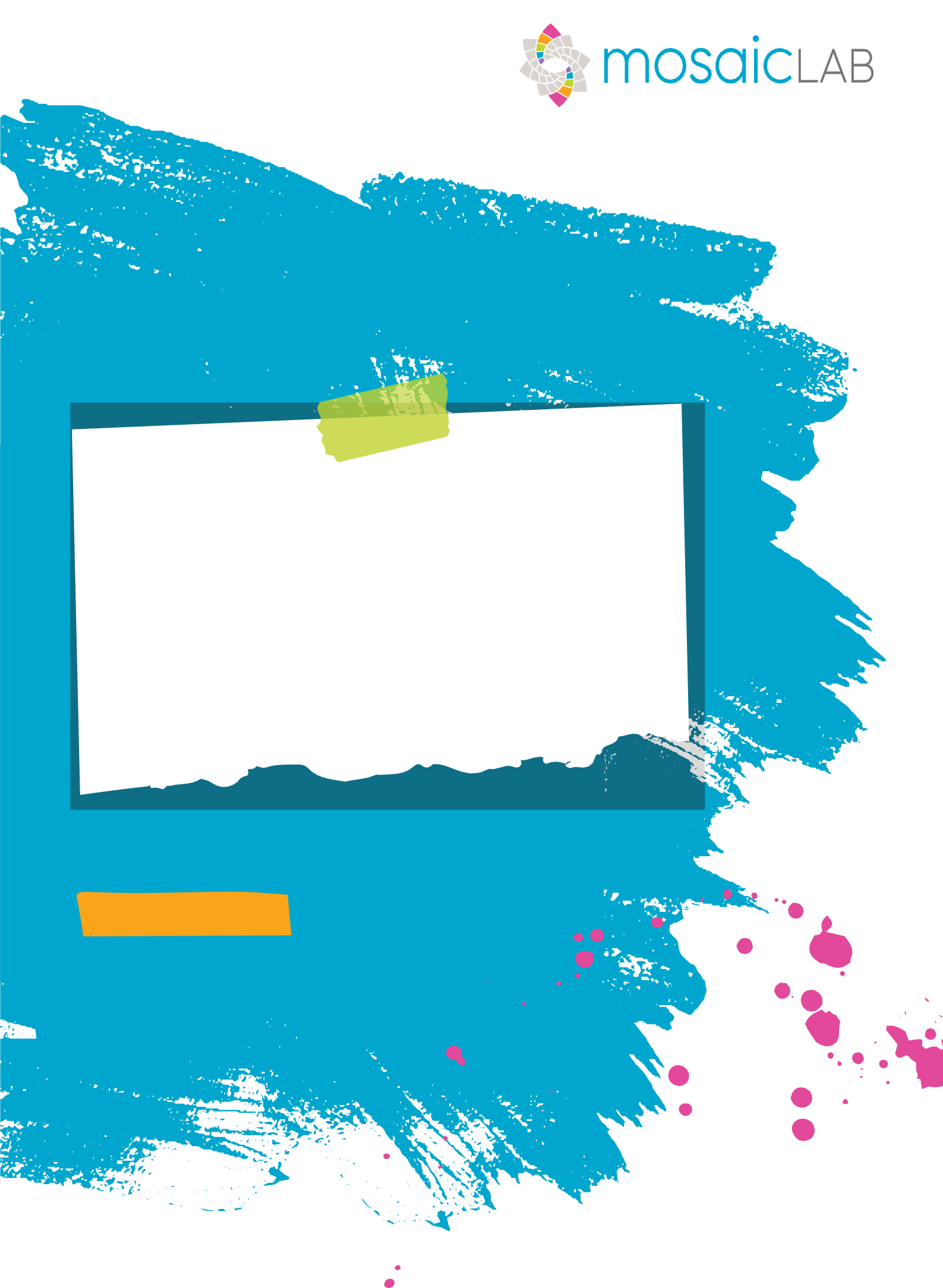 GEELONG WATERFRONT MASTERPLAN REVIEWCommunity and Stakeholder Engagement - Stage 1ENGAGEMENT REPORTApril-June 2023TABLE OF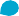 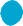 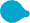 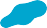 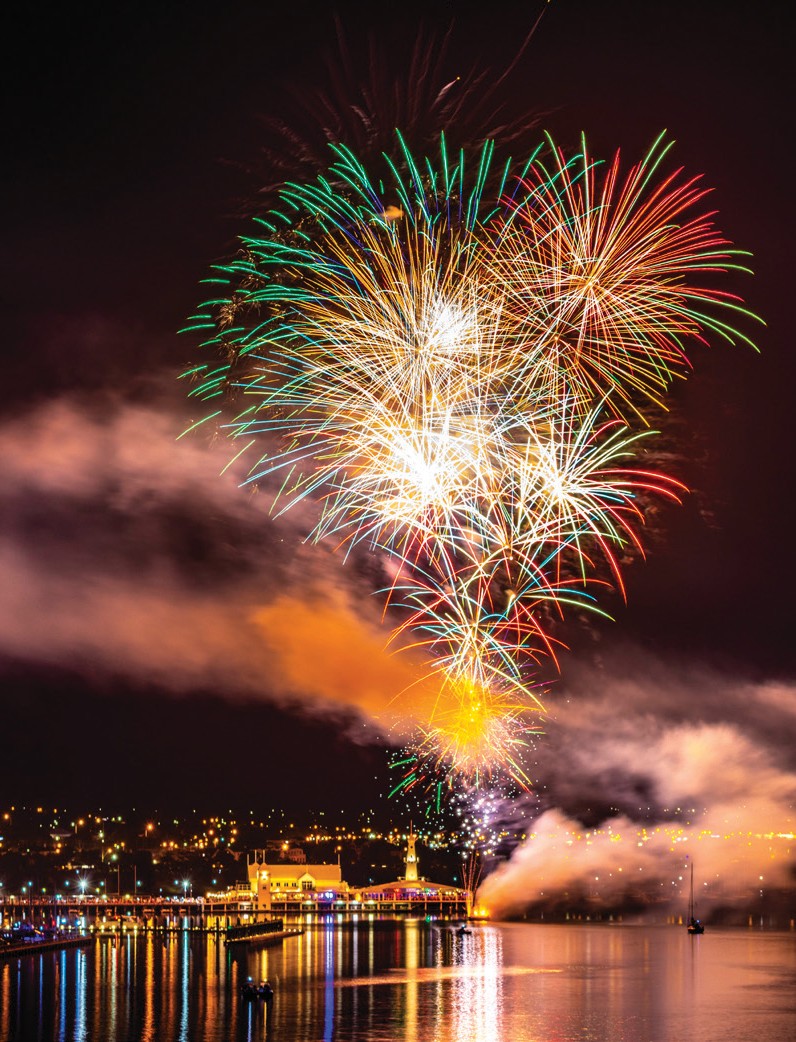 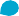 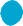 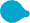 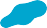 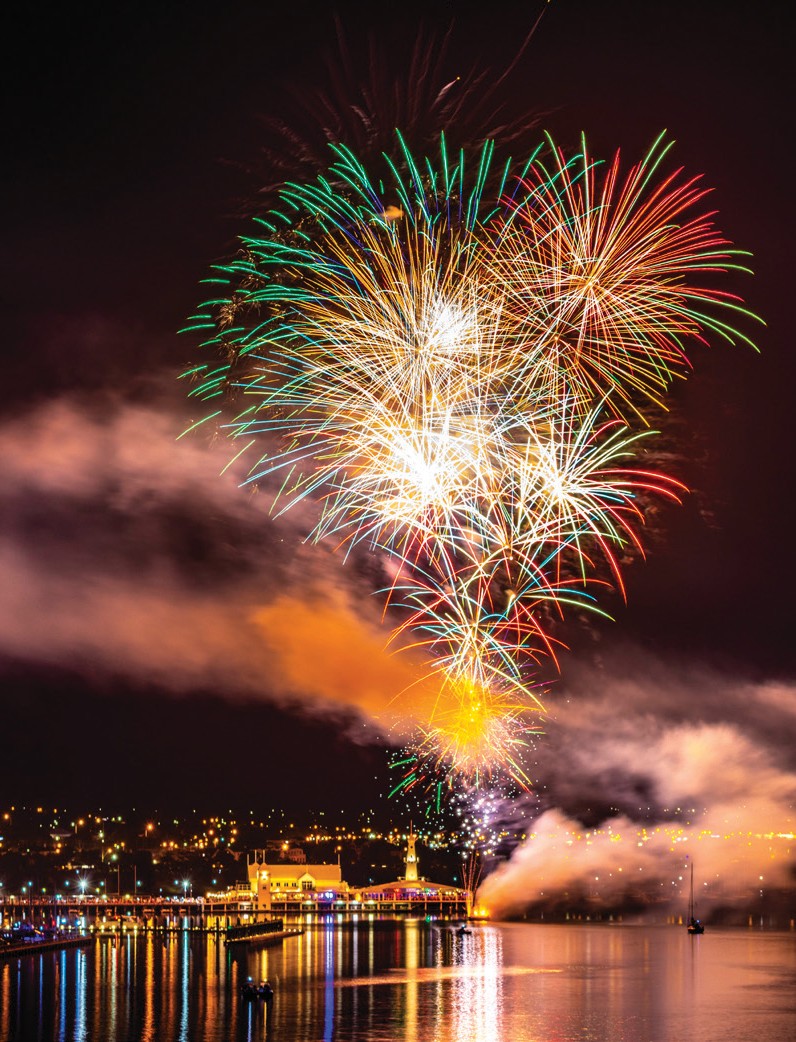 CONTENTSIntroduction	1 Project objectves 	1 Engagement objectives	2Scope	2Engagement process overview 	3 Activity 	4Engagement findings 	 5 Wadawurrung site walk 	5Survey - key findings  	6 Listening posts  	10 Workshop 	11 Interviews - business and community 	16 Interviews – state government& Deakin University	23 Deep dive conversation 	25survey analysis	26 Overview 	26 Option selection results 	27 What respondents said 	34 Respondent details 	54next steps 	58appendix 1	59Geelong Waterfront Masterplan Survey 59INTRODUCTIONThis engagement report has been prepared to share the results of the engagement activities that were delivered through April – June 2023, to help City of Greater Geelong understand the ideas and aspirations of people living, working in, and visiting Geelong Waterfront.The Geelong Waterfront is an iconic site on the traditional lands of the Wadawurrung people. In preparing to update the Geelong Waterfront Masterplan, the City of Greater Geelong has engaged with people living, working in, and visiting the area to discover what they value and envision for its future.This report presents the key findings of the engagement activities so that those who participated in the engagement can see the extent and types of feedback received, and for the project team to use to support their preparation of the draft Waterfront Masterplan. When the draft Masterplan is complete, it will be shared with the community for another round of feedback before the Masterplan is finalised in late 2024.PROJECT OBJECTIVES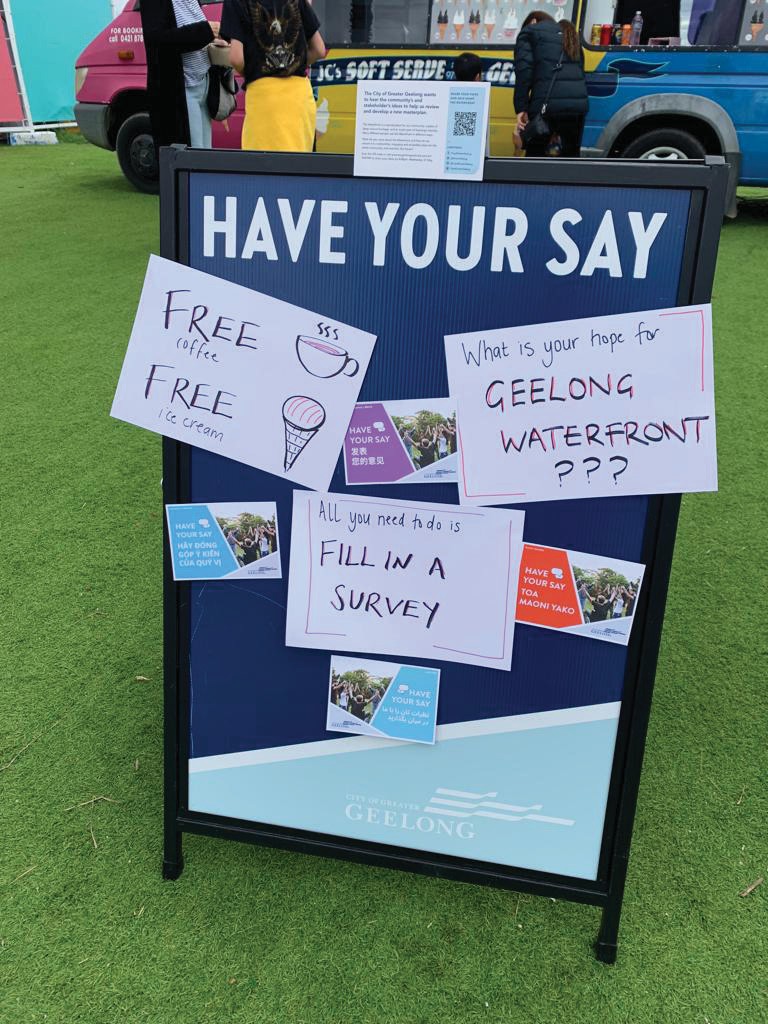 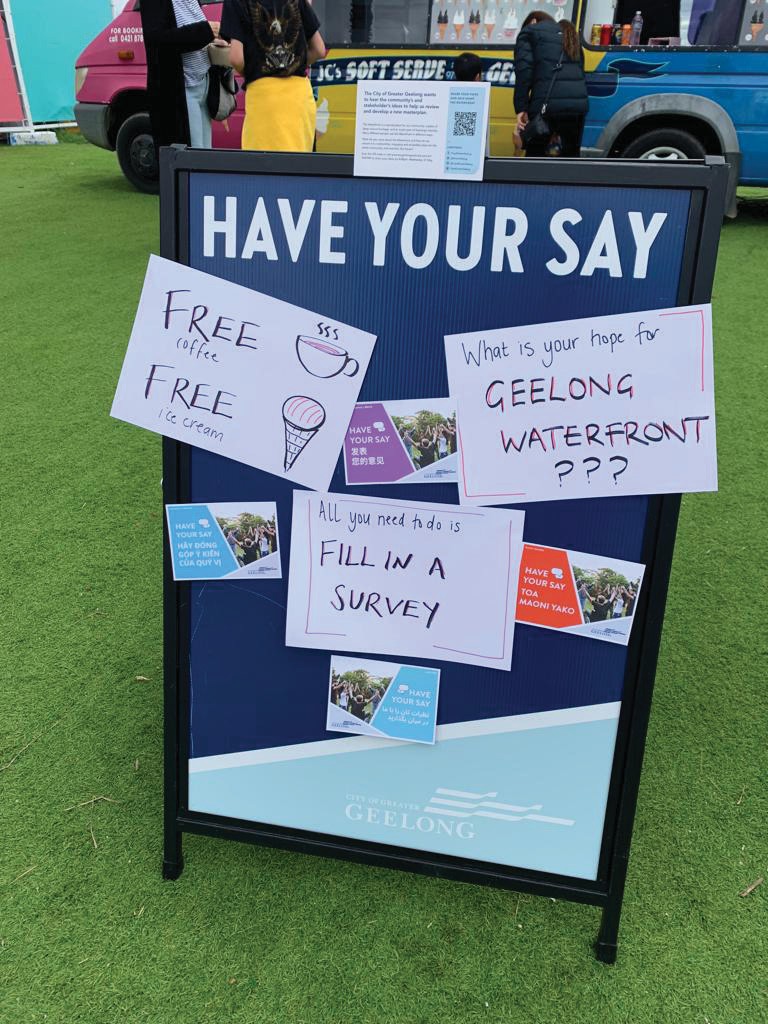 The objectives of the Waterfront Masterplan are to produce an overall strategic framework to guide future development and public realm upgrades for the waterfront to enhance:The landscape quality of the foreshore reserve.Public accessibility and safety compliance.Walking and cycling connections.Connection with water experiences.Visitor amenity and facilities.Events and temporary business provisions.Tourism and cultural experience.Operational management and services.Geelong Waterfront Masterplan Review | Stage 1 Engagement Report | April to June 2023ENGAGEMENT OBJECTIVESThe objectives of the engagement were to:Provide a clear direction for the masterplanHear from a wide range of perspectivesUnderstand how people use and value the waterfrontEnsure those involved felt heard, optimistic and connected through the engagement processProvide a clear, inclusive and accessible processThe level of influence the community can have on this project is set at the level of INVOLVE according to the International Association for Public Participation Engagement Spectrum� This means that the City of Greater Geelong will document and record all inputs to the engagement, report back on what they have heard, and work to understand community and stakeholder concerns and priorities and reflect these in the draft masterplan. Where the City cannot incorporate a recommendation they will explain why, the City will provide transparent, regular progress updates during finalisation of the draft masterplan.*Please note the project and engagement objectives are included in more detail in the Strategic Engagement Plan which was created to guide the project.SCOPEThe scope of the engagement is detailed below. Some engagement responses were beyond scope, however, they have been included in this report where possible in order to reflect community and stakeholder sentiment in connection to the waterfront.Negotiable– what you can influence:How the waterfront is experienced i�e� the qualities of the area, the types of experiences availableHow spaces are used and what facilities and services might be neededWhat changes should be prioritisedWhere the gaps and issues are in walking and movement connections, where planting and shade is required, where safety and access needs to be improved etcHow the waterfront is connected to other areasIdeas about how heritage features, including cultural heritage, are incorporatedWhat acknowledgment of Wadawarrung looks likeNon-negotiable– what you cannot influence: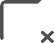 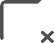 The project scope excludes detailed design, planning scheme amendments and built form guidanceThere are some constraints relating to privately owned sites but the City can share community feedback with those entitiesFuture builds that are already underway e�g� Royal Geelong Yacht Club & Geelong Convention CentreLegislative requirements and regulations, including the Marine and Coastal Act, and the Heritage ActENGAGEMENT PROCESS OVERVIEWThe engagement activities began with a codesign process to produce a Strategic Engagement Plan to guide the wider engagement� This step included a walk with Wadawurrung Traditional Owner, Corrina Eccles� Engagement with the community and other stakeholders began in April and the process concludes with the writing of this report in June 2023� Following the drafting of the masterplan, phase two of engagement will begin�ROADMAP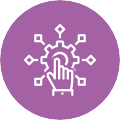 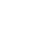 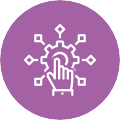 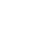 PHA S E 1	p ha S e 2activationengagementreportingdraft datespurposeactivitiesoutputswhoACTIVITY SUMMARY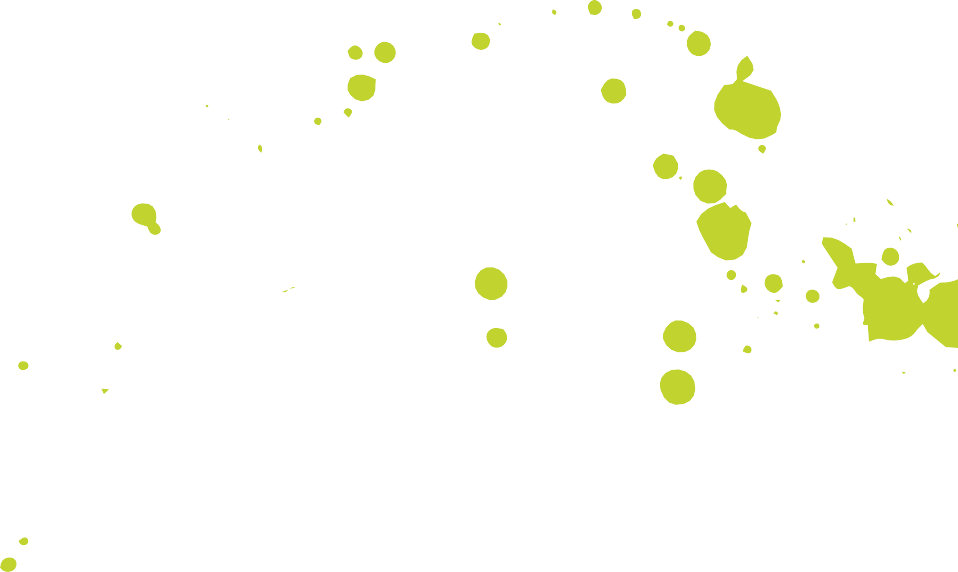 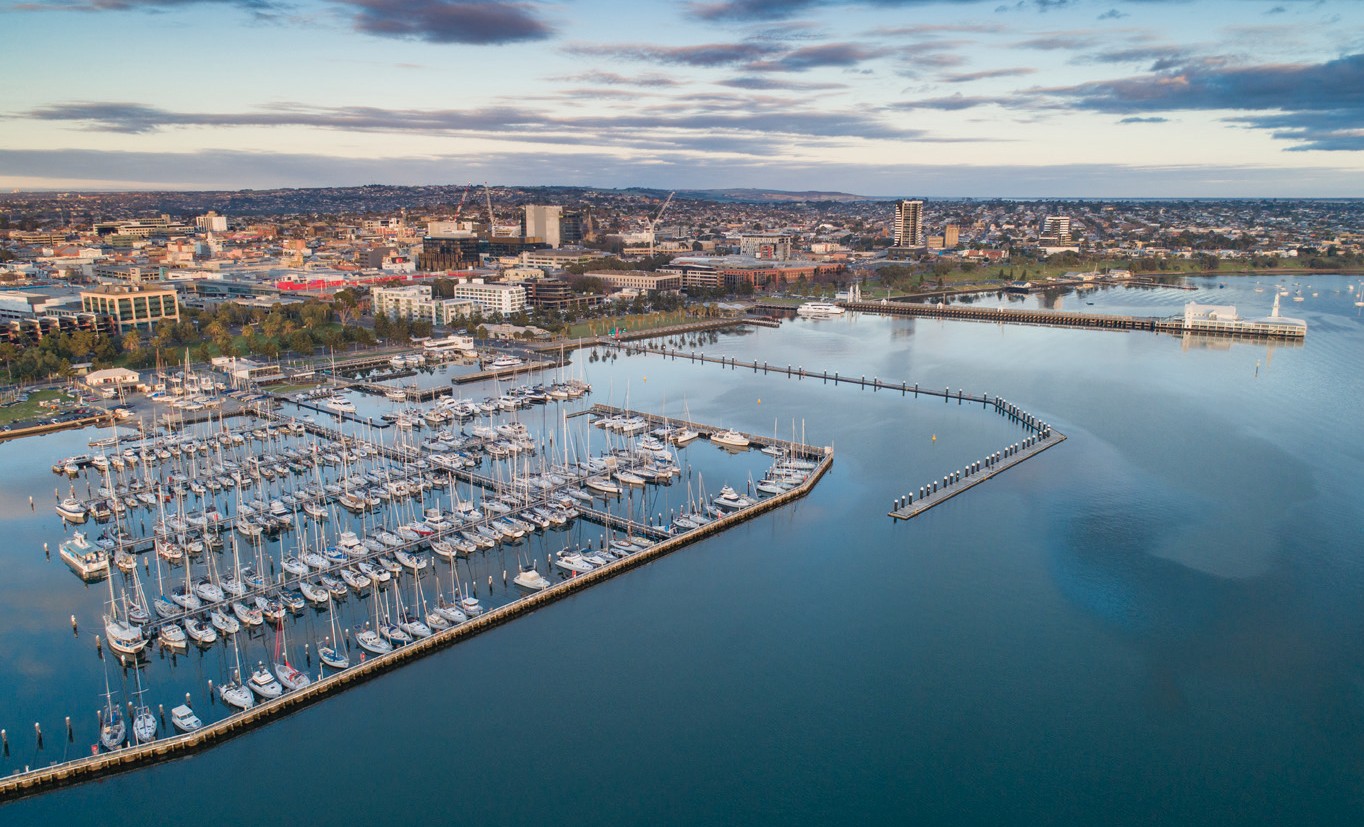 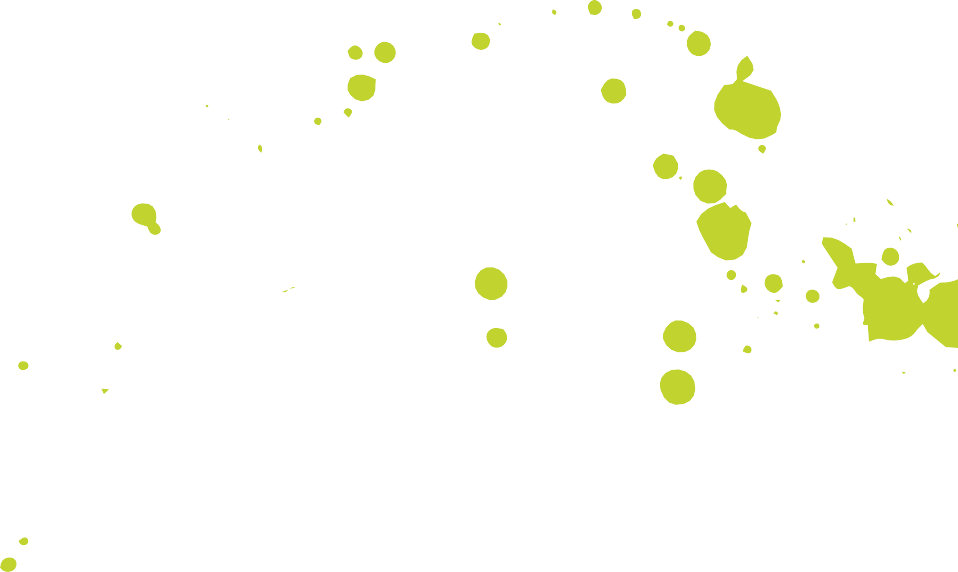 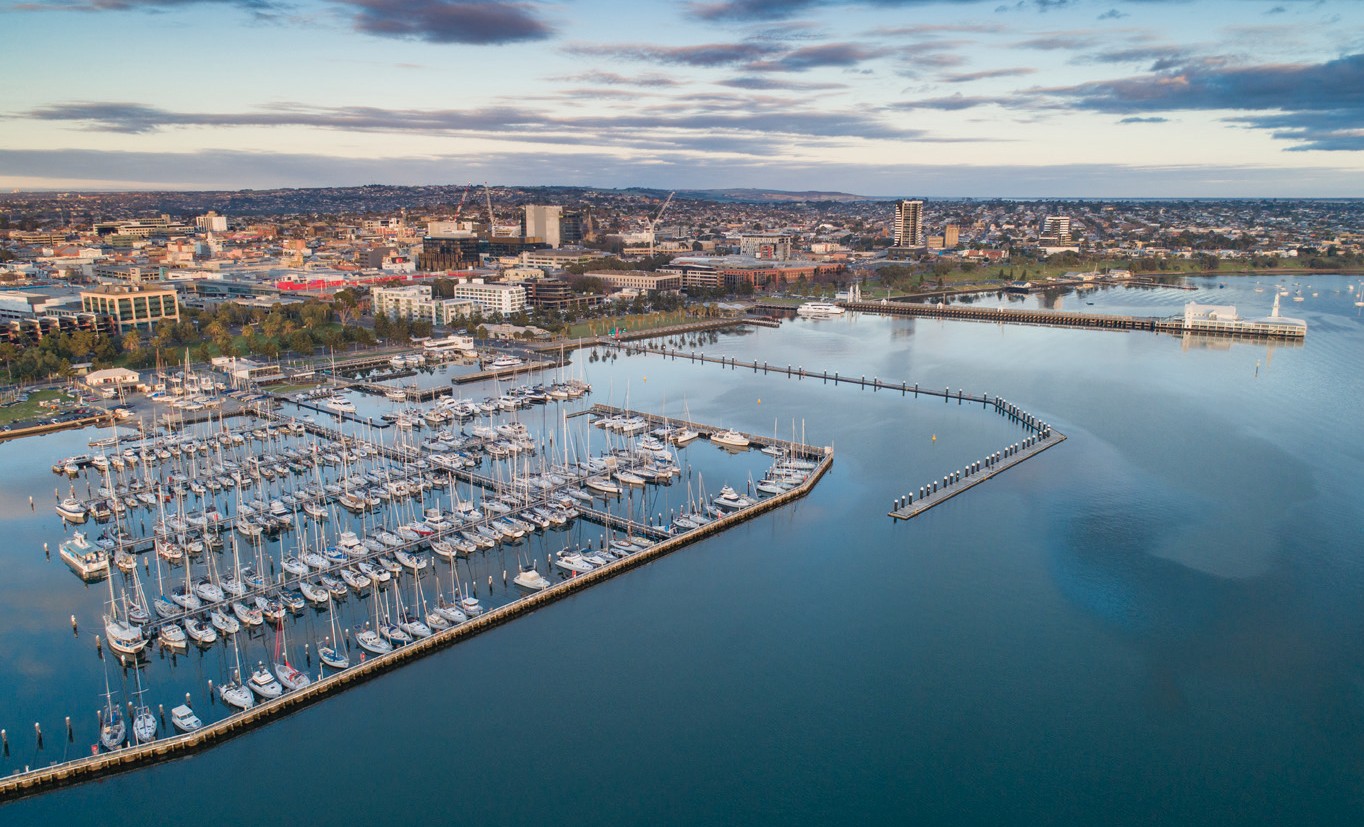 All activities are summarised below.Numbers at the listening posts are estimates onlyThe original plan for the project was to conduct four 2-hour workshops - two during business hours and two after hours. Due to low uptake, the process was adapted to offer deep dive sessions to targeted groups including those who are socially isolated, youth, and the arts and environment sectors� Of those groups, a social support group took up the opportunity to participate.ENGAGEMENT FINDINGS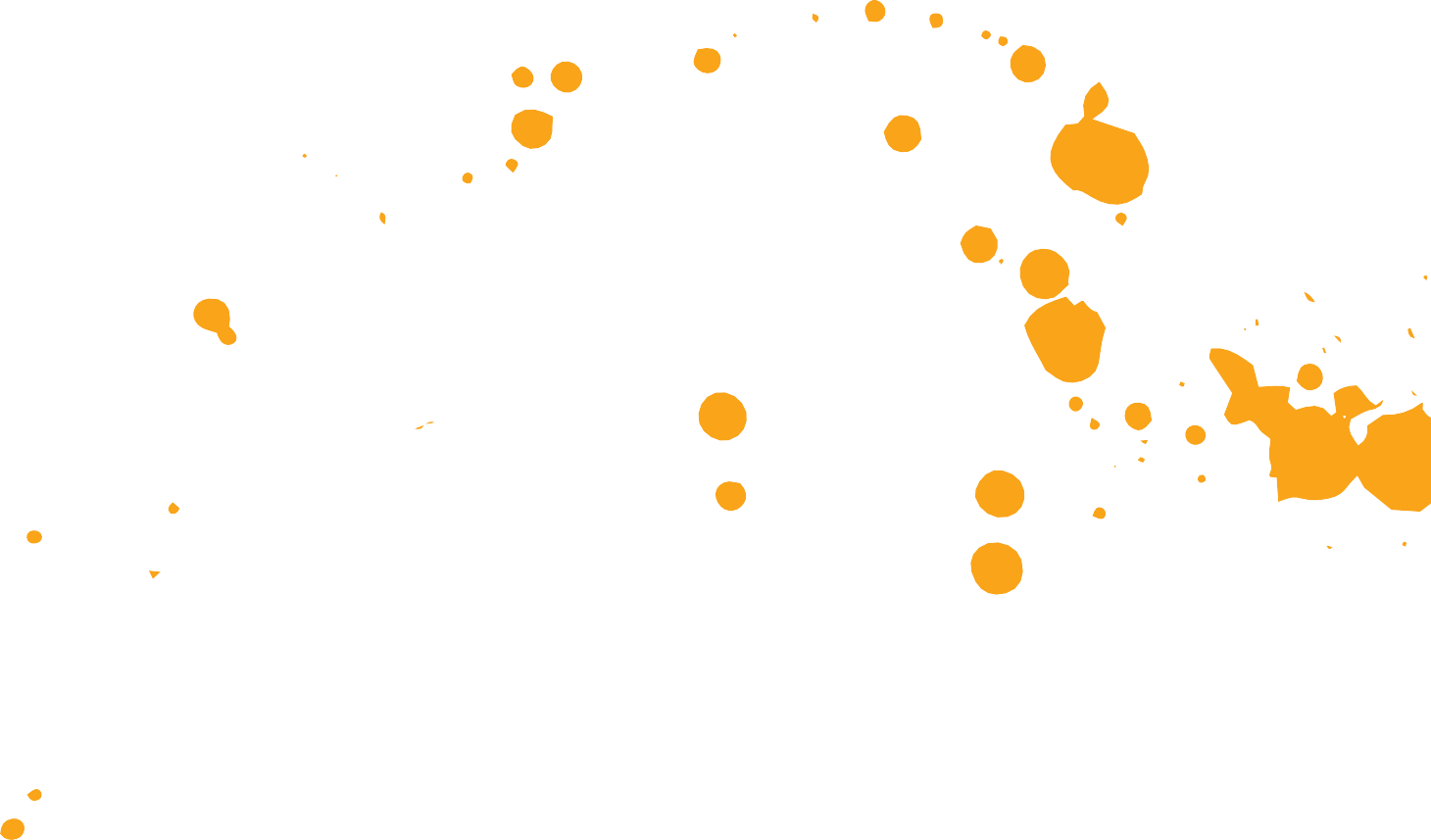 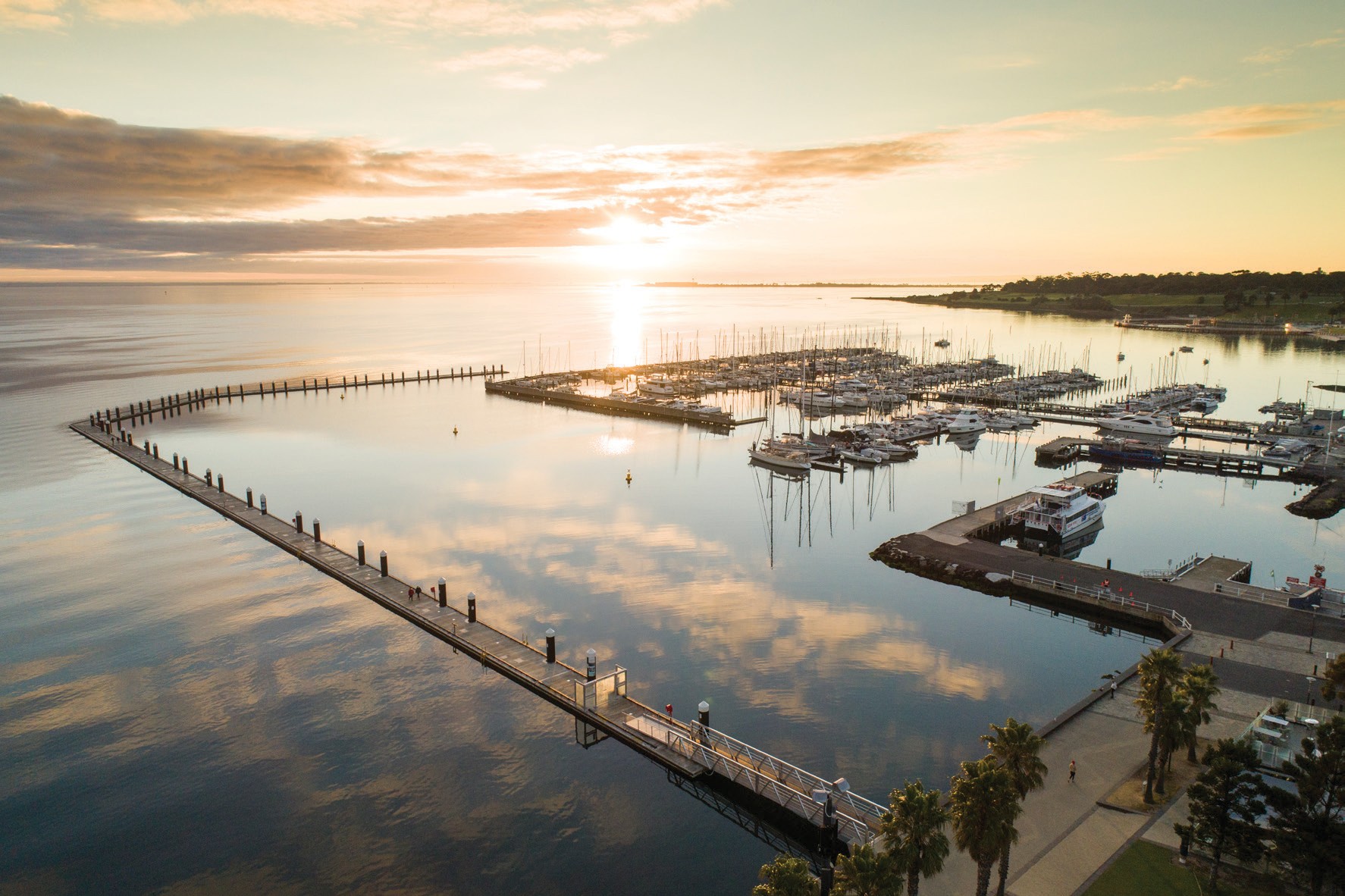 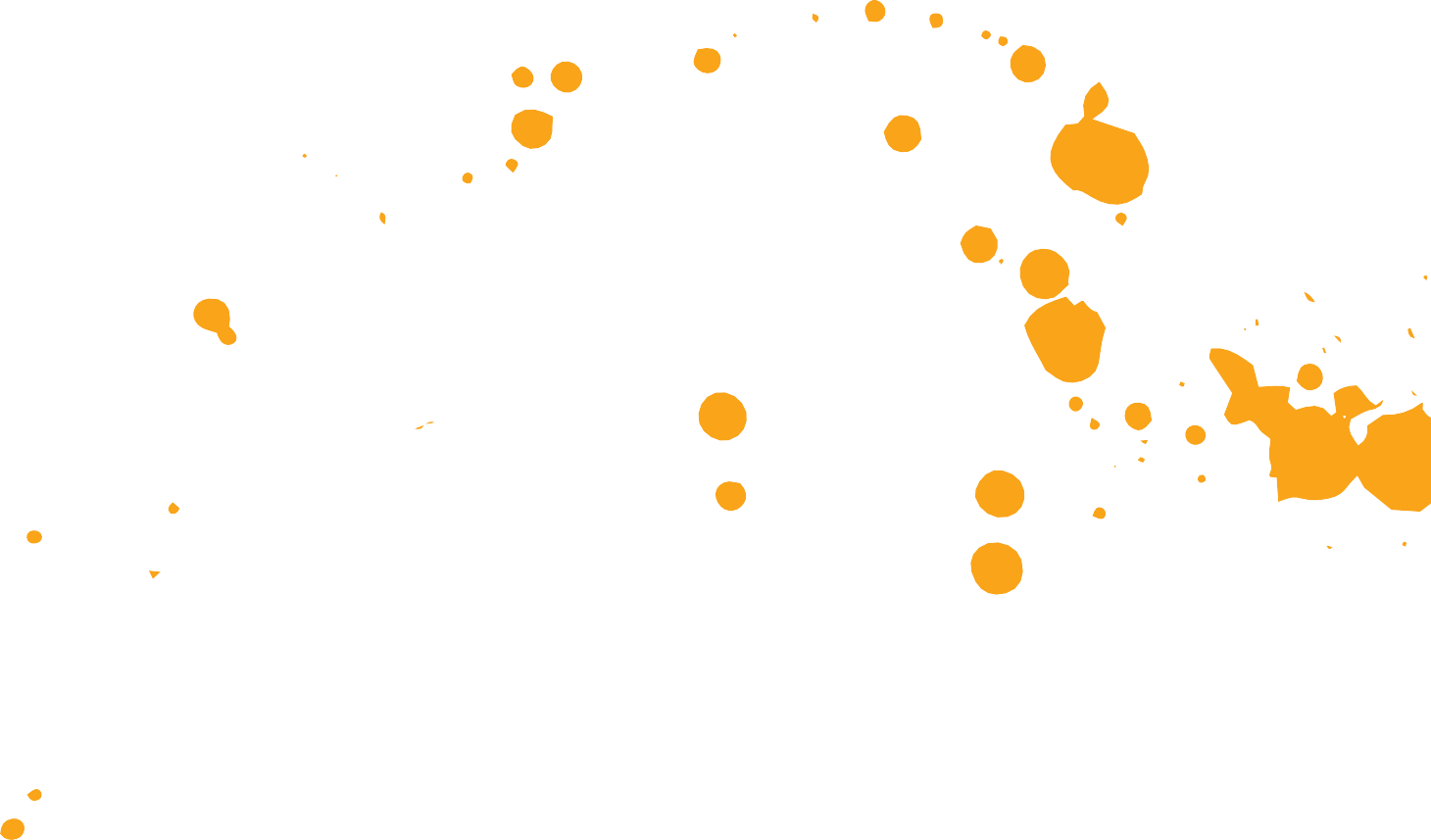 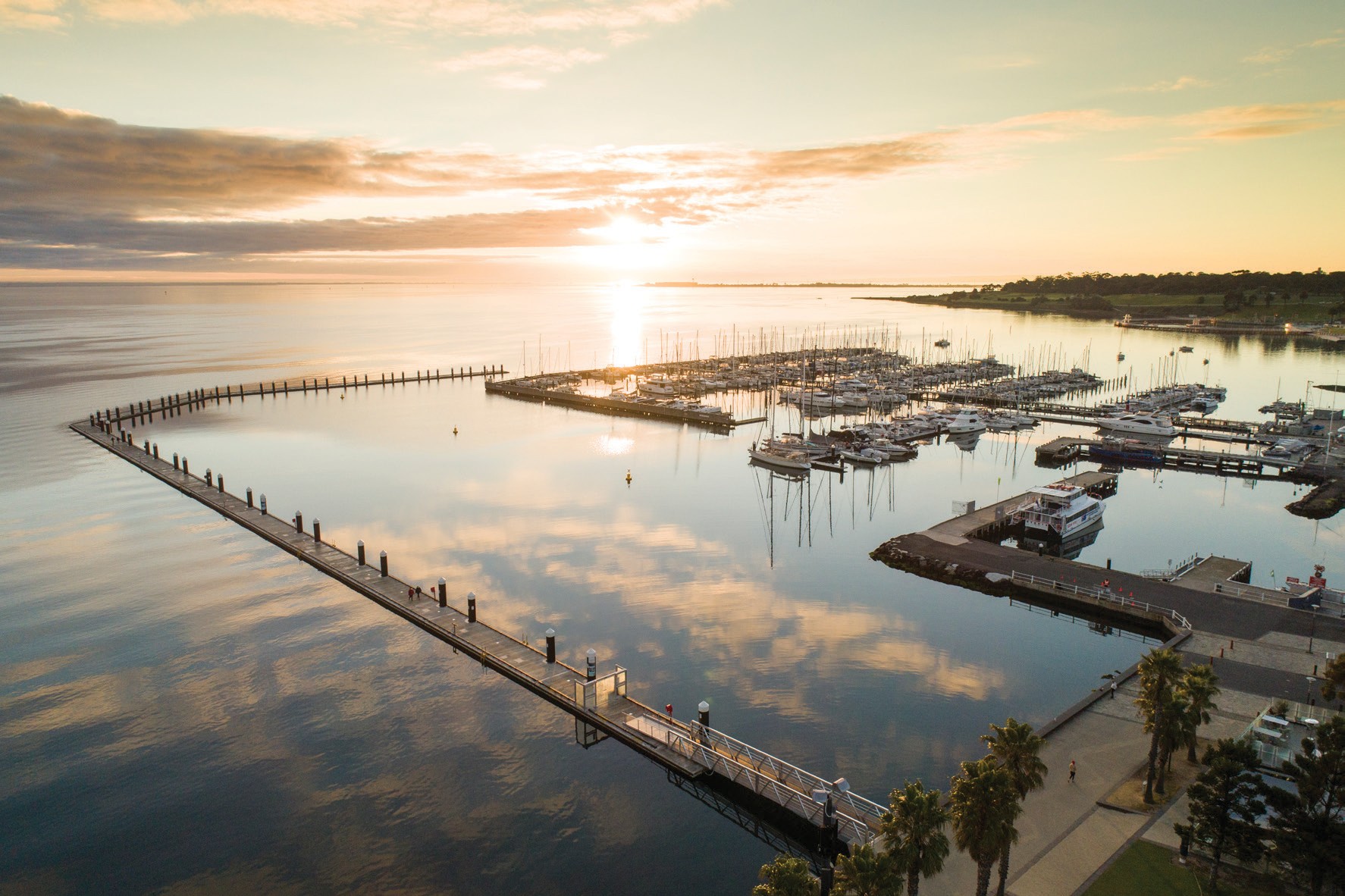 WADAWURRUNG SITE WALKThe wider engagement began with a site walk on Wadawurrung country, led by Corrina Eccles, Wadawurrung Traditional Owner and Cultural Education Manager, and Sarah Price, Project Manager and Engagement Specialist. Participants included members of City of Greater Geelong engagement and project teams, along with facilitator Jessica Connor Kennedy.Aspects of the cultural history and importance of the waterfront for the Wadawurrung people were shared, along with aspirations to think about culture early in the design process and to embed Wadawurrung culture and language across the site� Opportunities for this include indigenous planting with appropriate signage in playgrounds, signage and artworks that reflect stories of water and the land surrounding the bay, and structural design that allows people to experience the waterfront at different levels and continue to connect with the site as a gathering place.SURVEY - KEY FINDINGS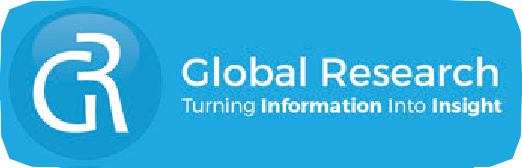 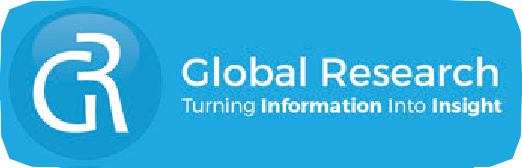 OPINIONS EXPRESSED IN SURVEY QUESTIONSImproved facilities (e�g� more lighting, wider pathways, or better seating options)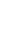 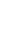 The three things that respondents wanted more of:Well-connected trailsArts and cultural experiencesExercise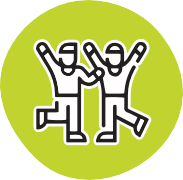 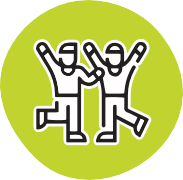 The top three things respondentswanted to do at the waterfront:RelaxMeet up with othersChildren and families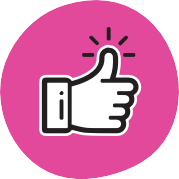 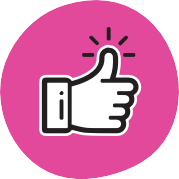 The communities that have their needs met best:People who live within 15 minutes of the waterfrontPeople using the site at night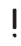 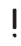 The communities that have their needs met least:The arts and performing communityThe information that would most help people engage with the waterfront:EventsRecent history and cultural information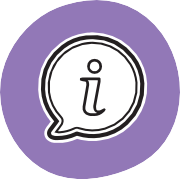 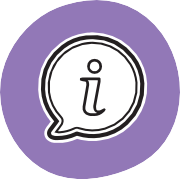 SUMMARY OF KEY THEMESConsistent opinions regarding the ideal waterfront in 15 years and desired changes were expressed in the responses to both free-text questions. This summary presents the frequently discussed themes and topics in all the written comments.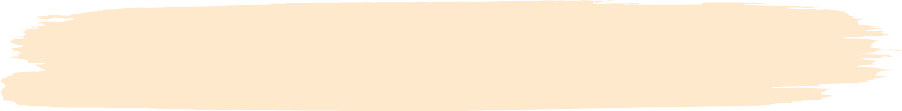 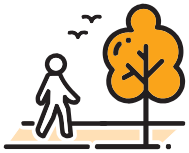 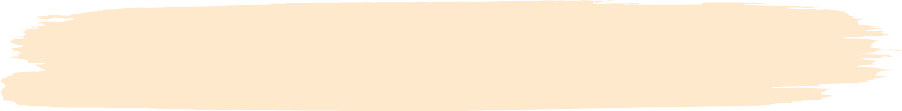 More and improved walking and cycling opportunities were frequently mentioned, with a desire for continuous tracks, wider paths to improve safety, smoother surfaces, and tracks in natural settings.Common requests included the addition of swimming and bathing opportunities through saltwater pools and improving beach swimming quality.Respondents expressed a need for outdoor physical activity spaces, equipment, and development of boating facilities.Cunningham Pier received comments opposing it as a car park.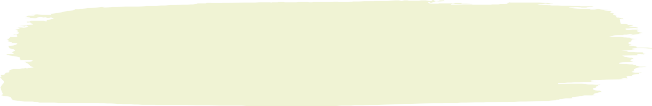 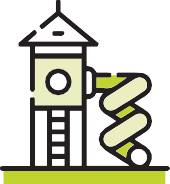 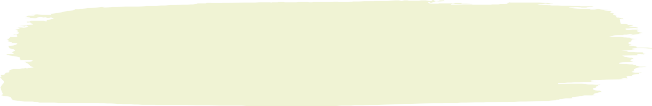 Common requests included clean amenities, removal of rubbish, and the presence of more trees and plants for shade (preferably native species).Respondents requested additional seating, tables, and high-quality and upgraded children’s playgrounds.While some respondents identified bollards asquirky, the majority wanted them preserved.Opinions differed regarding dog management; while some maintained they enjoy exercising their dogs, others advocated for stricter controls.Improvements to the quantity and quality of toilets, showers, changing facilities, lighting, artwork, signs and interpretation, water fountains and features, the sea well, and BBQs were sought.More shade was desired.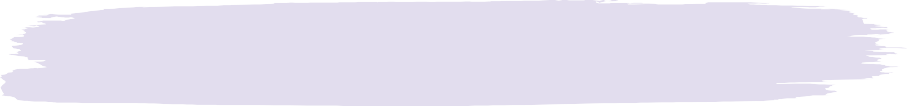 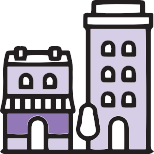 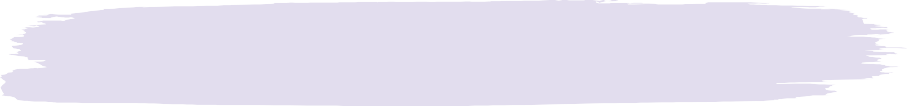 Respondents frequently suggested providing vast green open spaces for outdoor activities, with detailed comments describing smaller spaces and the provision of shelter or shading.The desired overall presentation and feel of the area included a cohesive design highlighting historic, indigenous, modern, built, and natural features.Controlled residential development, particularly low-rise buildings, was popular.Respondents sought the preservation and integration of heritage into modern design and development features.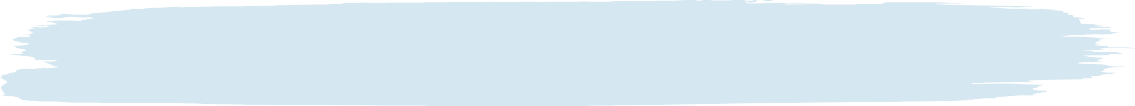 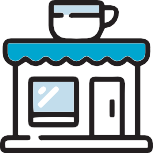 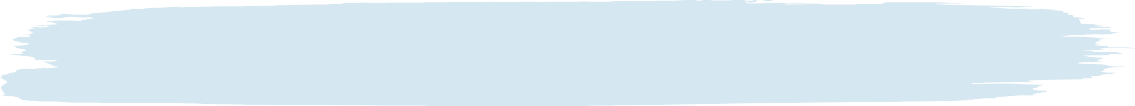 Respondents wanted cafes, restaurants, bars, and food trucks located near the water and open for longer hours.Live music events were the most popular entertainment option mentioned.Improvements to the area to attract tourists, as well as the addition of shops and weekly markets, were requested.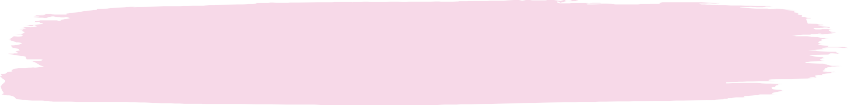 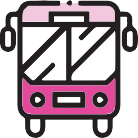 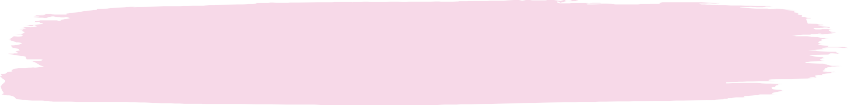 Respondents expressing opinions on car parking wanted more spaces without obstructing the view of the water.A safer and pedestrian-focused future was desired, with reduced traffic congestion and diverted flow away from the waterfront.Better connectivity to the rest of Geelong via improved links with public transport, walking and cycling paths, and a better ferry service to Melbourne and around the bay were requested.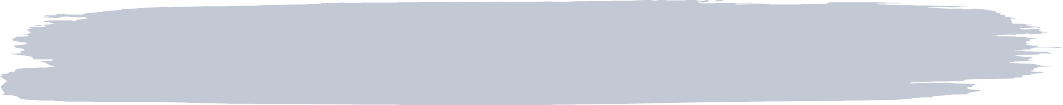 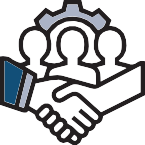 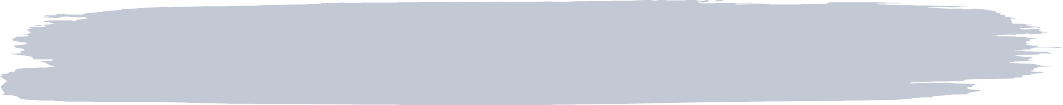 Respondents sought a community and family-focused area that is welcoming and universally popular.Environmental quality was important, particularly in the marine environment, with a desire for a thriving, healthy, and unpolluted environment that people can enjoy safely.Safety at all hours of the day, appropriate maintenance of facilities, and high-quality presentation were emphasized.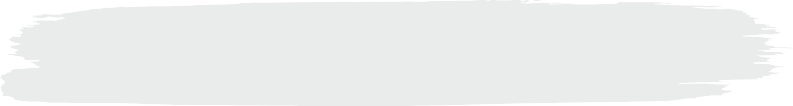 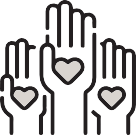 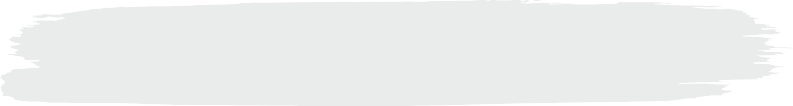 Respondents wanted better disability access, especially to beaches and organized activities�They also sought the incorporation of Indigenous representation into the waterfront design.LISTENING POSTSThe aim of the listening posts was to create more awareness of the engagement process underway and to encourage people to complete the survey. There was a noticeable increase in survey completion on the days the listening posts occurred.There were a wide range of people who engaged with the project representatives at each listening post session. People from all over the world, of all ages got involved, including children from 4 years old upwards, with comments such as:I like the Eastern Beach pool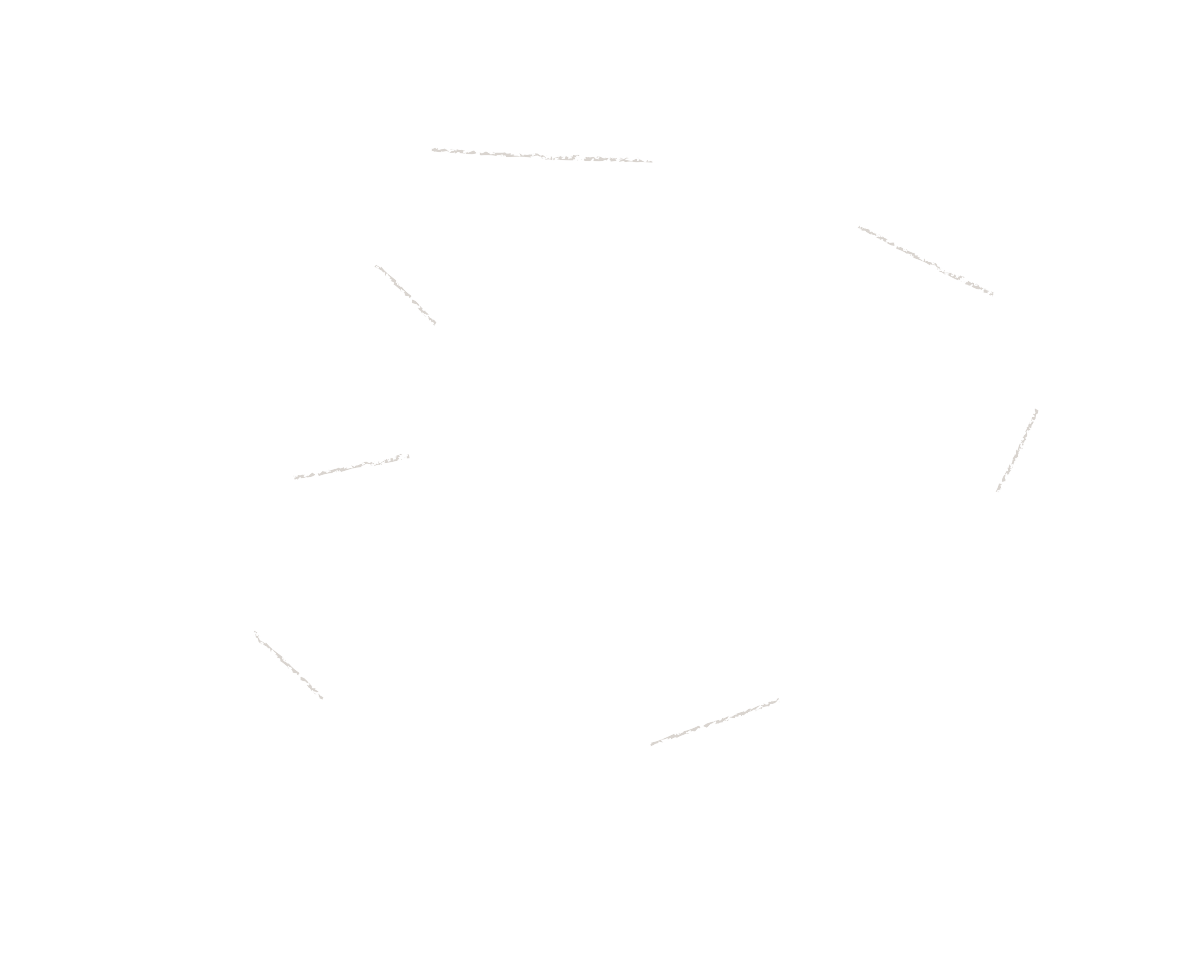 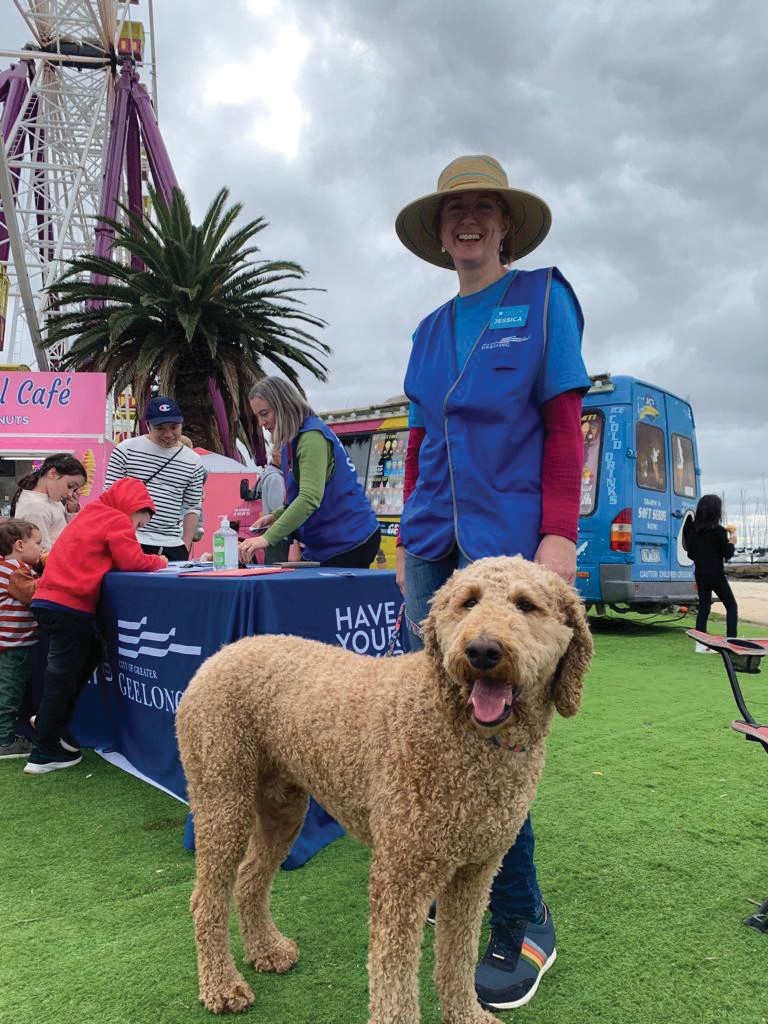 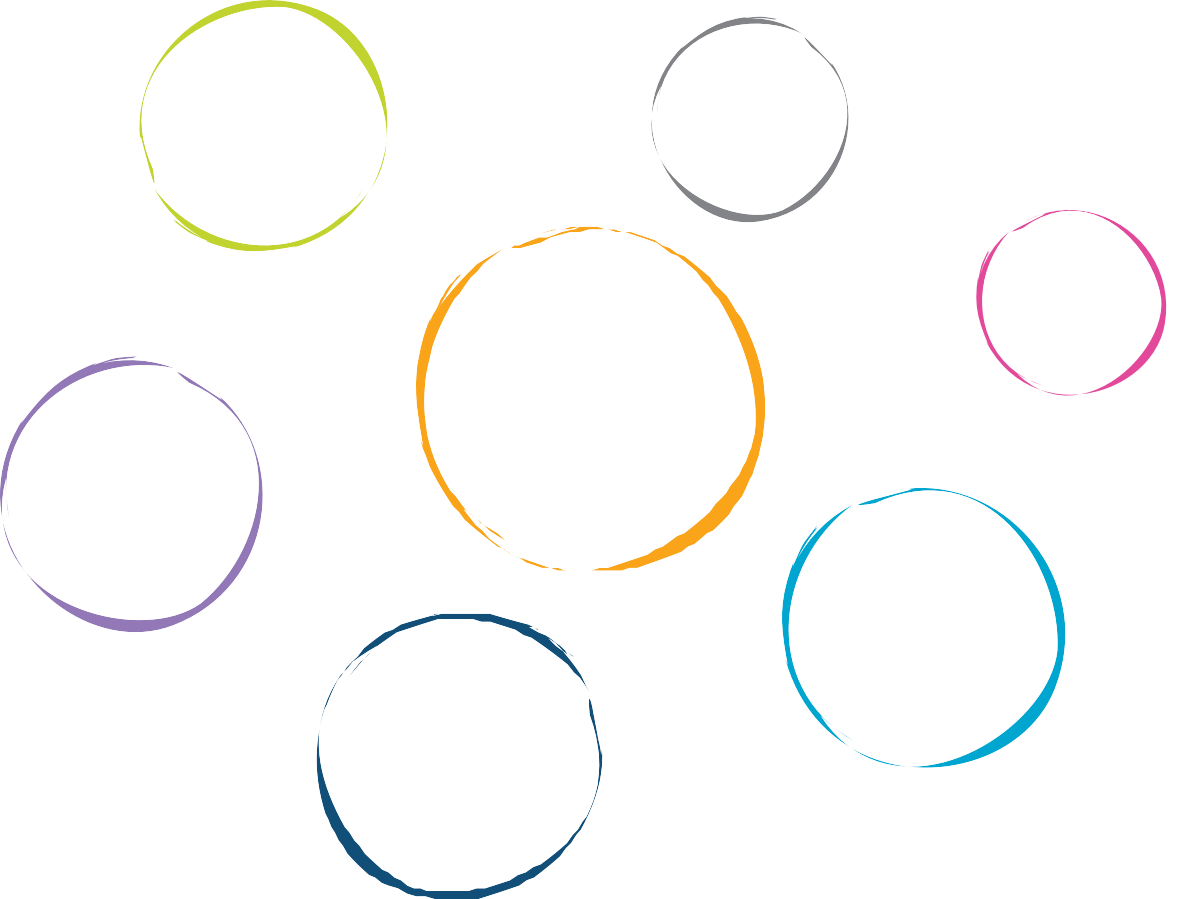 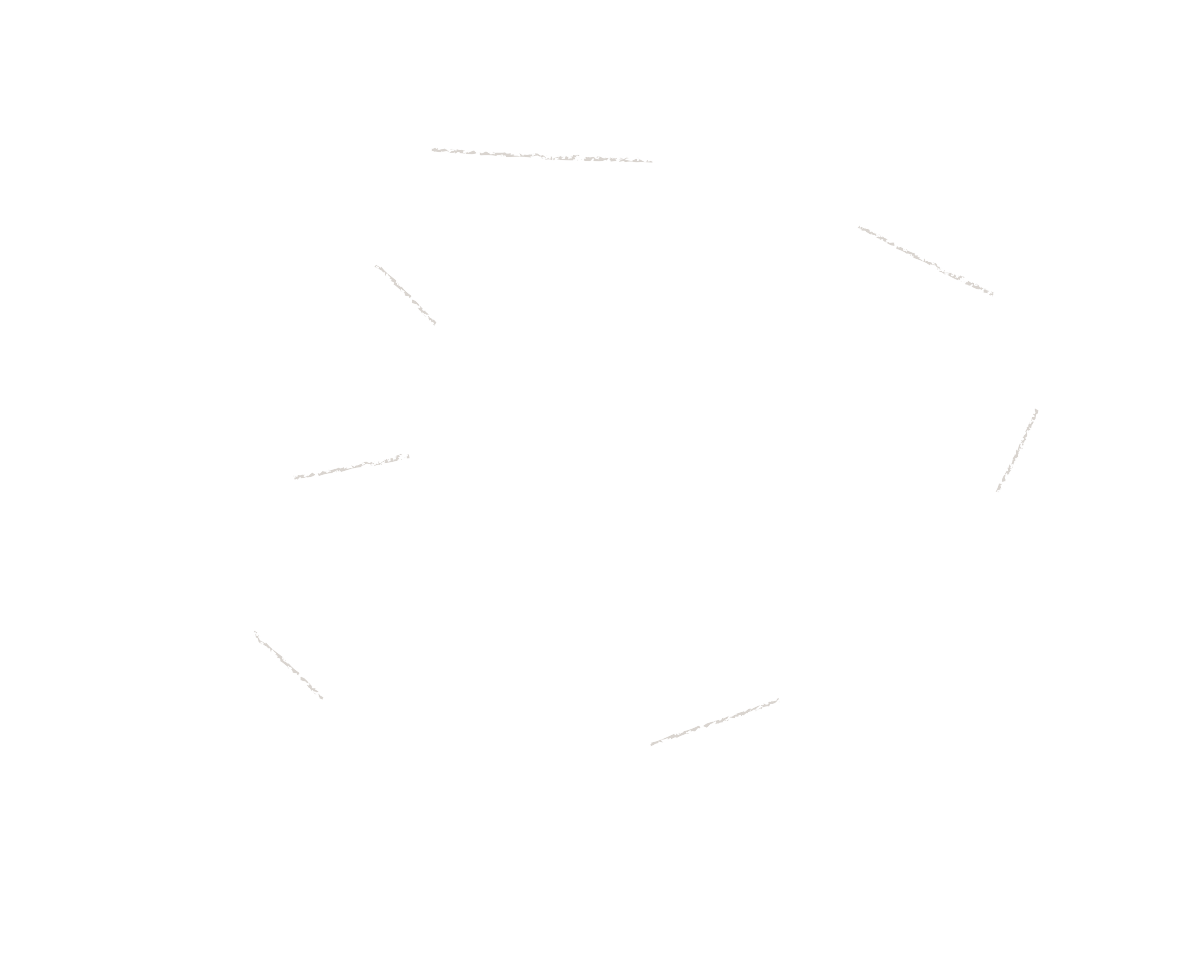 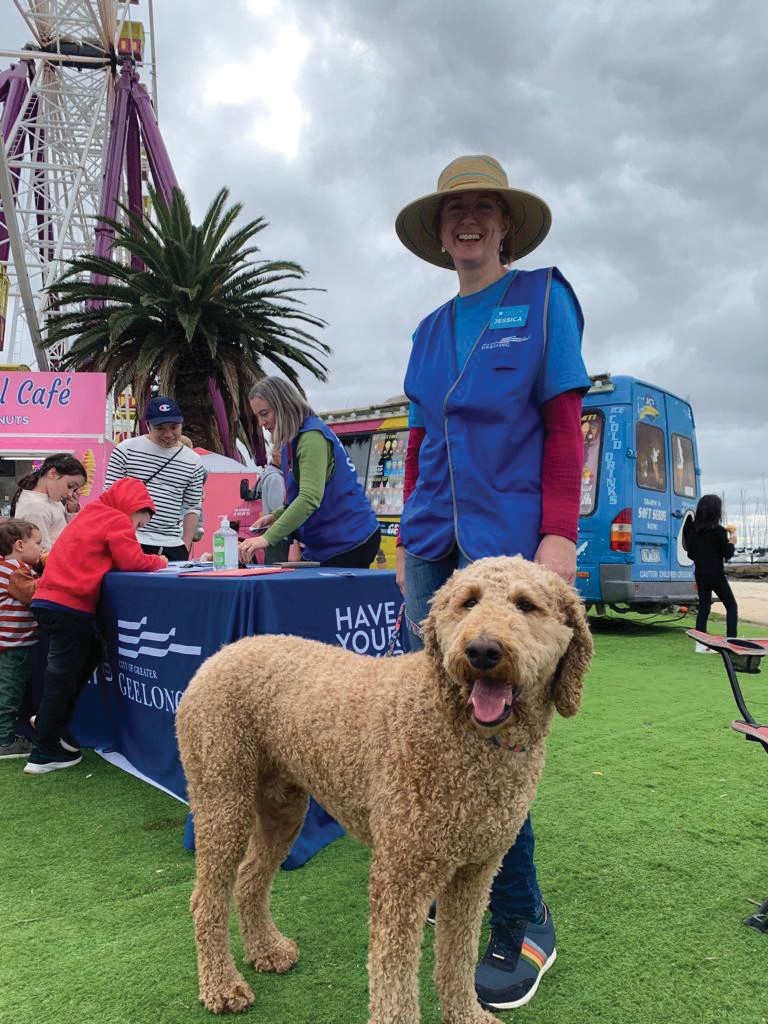 I like that there is a beachI like the sand, I like the water and a clean beachI love the sand� I can see the skyand the boats� This is awesome� The ferris wheel is great� We like driving down here sowe can have fun�I like the ice creamI like that there’s food and fun activities and waterI want the playground to stay� More stuff for older kids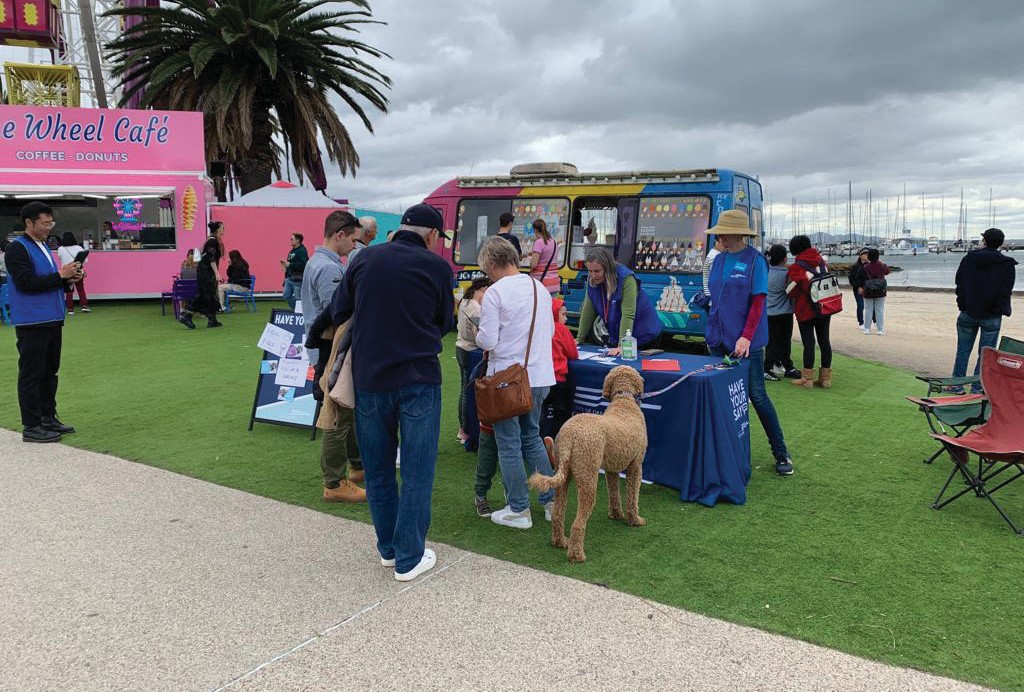 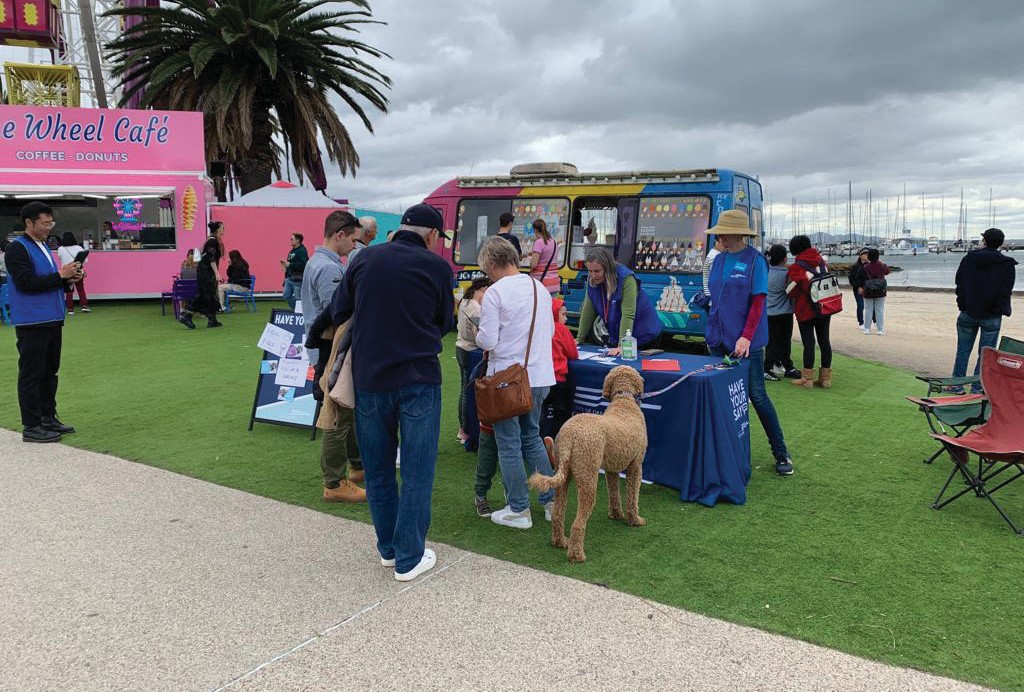 WORKSHOPThe workshop held on 11 May 2023 was held at Wurriki Nyal in Mercer Street Geelong. Five people participated in the workshop including representation from residents and business. The project team was represented at the session by Jennifer Kelynack, Senior Landscape Architect. The session was facilitated by Jessica Connor Kennedy, MosaicLab.PURPOSEThe purpose of the workshop was to support attendees to:Understand the stages of the master planning processShare and discuss their best picture of what the waterfront could beExplore what is helping and what is getting in the way of making the waterfront the best it can beMeet other people who want to help shape the waterfront’s futureVISION FOR ThE WATERFRONT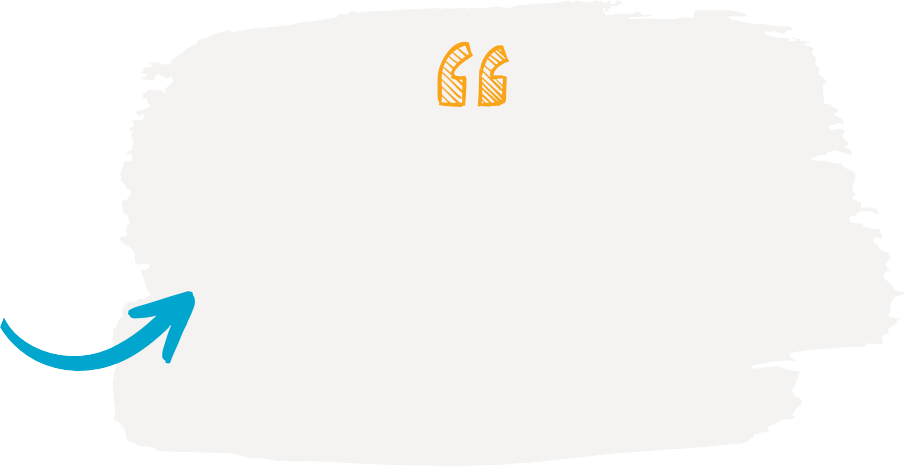 The group was invited to describe their vision for the waterfront in 2038. Together, the participants created the following statement:The waterfront is accessible and connected within waterfront precincts and all around, including to the Botanic Gardens. There are ways other than cars that people can move around i.e. flexible transport. The bespoke development is done in harmony, with wellness in mind, with this beautiful, natural precinct.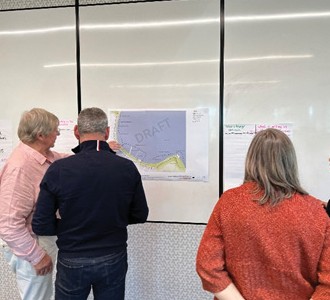 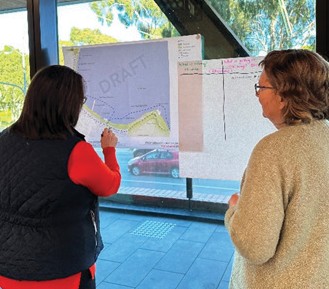 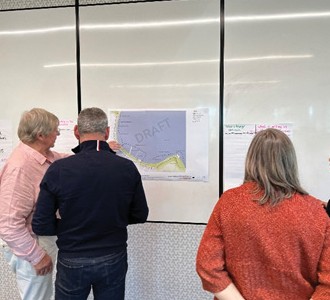 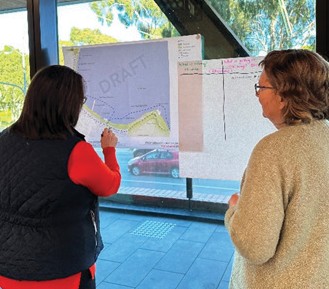 FEEDBACK ON THE THREE PRECINCTS OF GEELONG WATERFRONTThe next group discussion focused upon three different precincts across the waterfront area:CENTRAL PRECINCT	EASTERN PRECINCTbegins at the Western Beach Boat Shed through to the Geelong Ferris Wheel, including significant features like Cunningham Pier, the Skate Park & Playground, Steampacket Place, The Carousel and Visitor Information Centre, the Royal Geelong Yacht Club and many other features.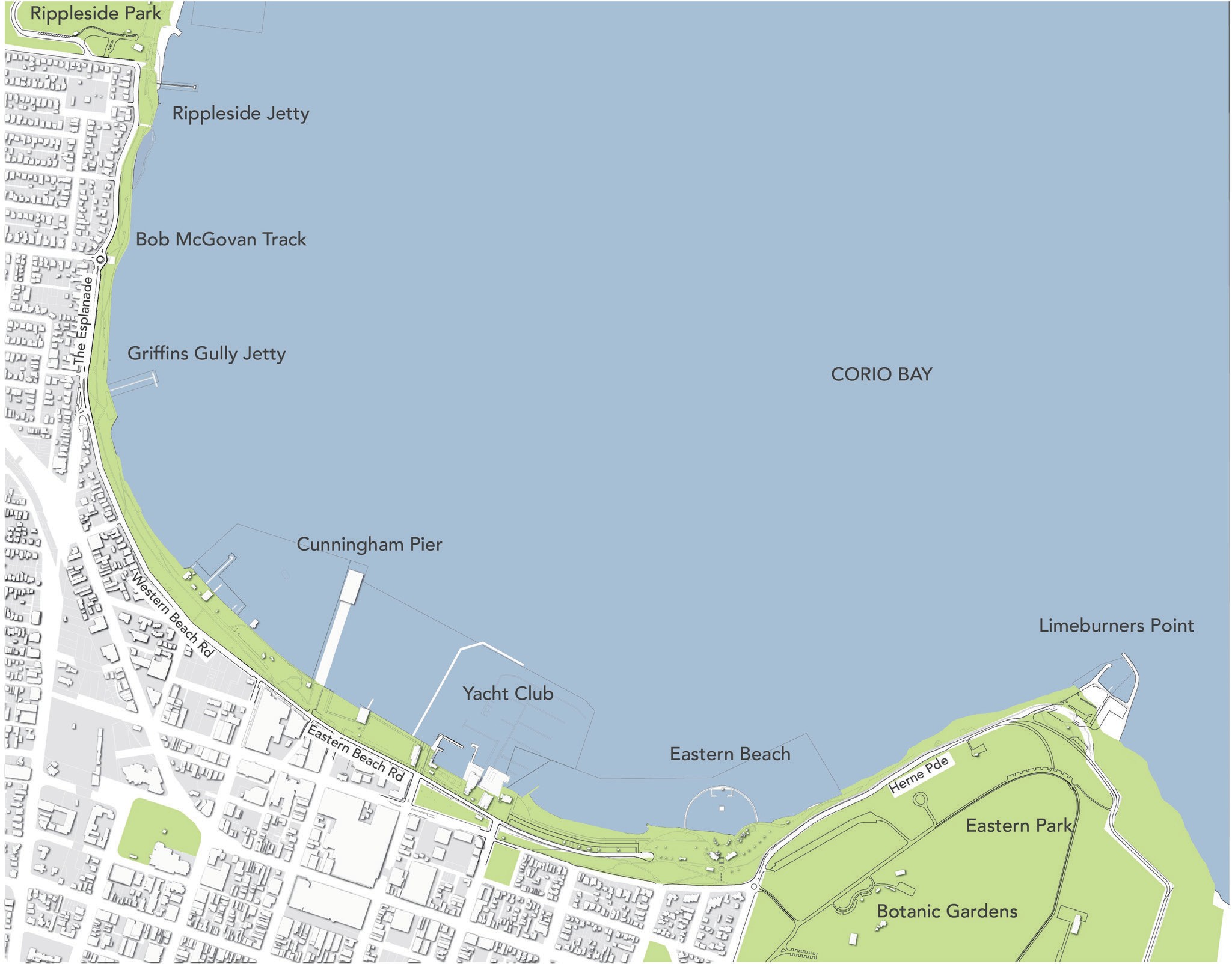 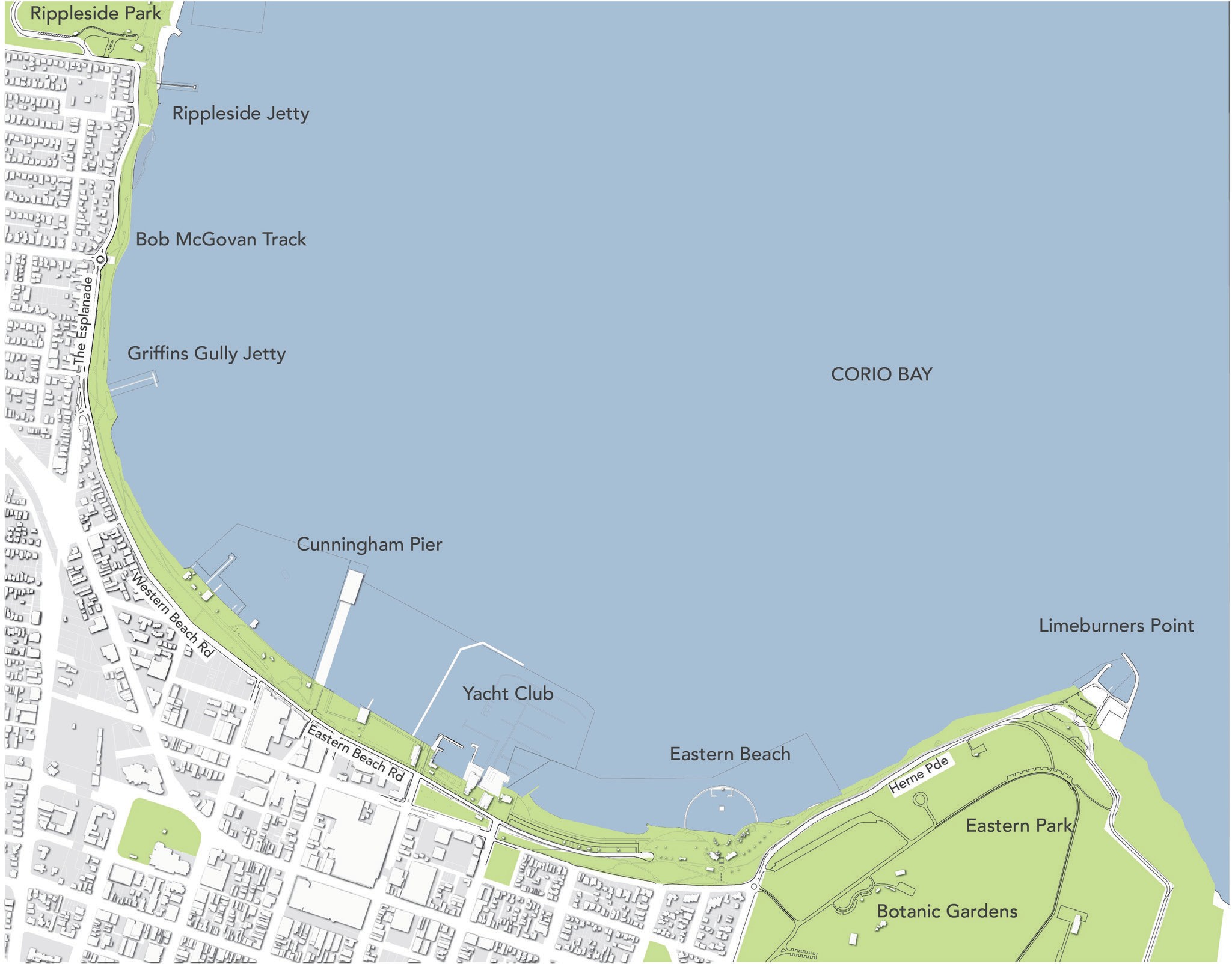 starts adjacent to the Geelong Ferris Wheel and continues east around past Limeburners Point, featuring the historically significant Eastern Beach facilities�The participants worked in small groups and were invited to discuss and make comments on each waterfront precinct, noted below.WESTERN PRECINCTWhat is helping?Tourists and locals want access to the precinct.What is getting in the way?The general amenity of the precinct limits access and enjoyment.Comments: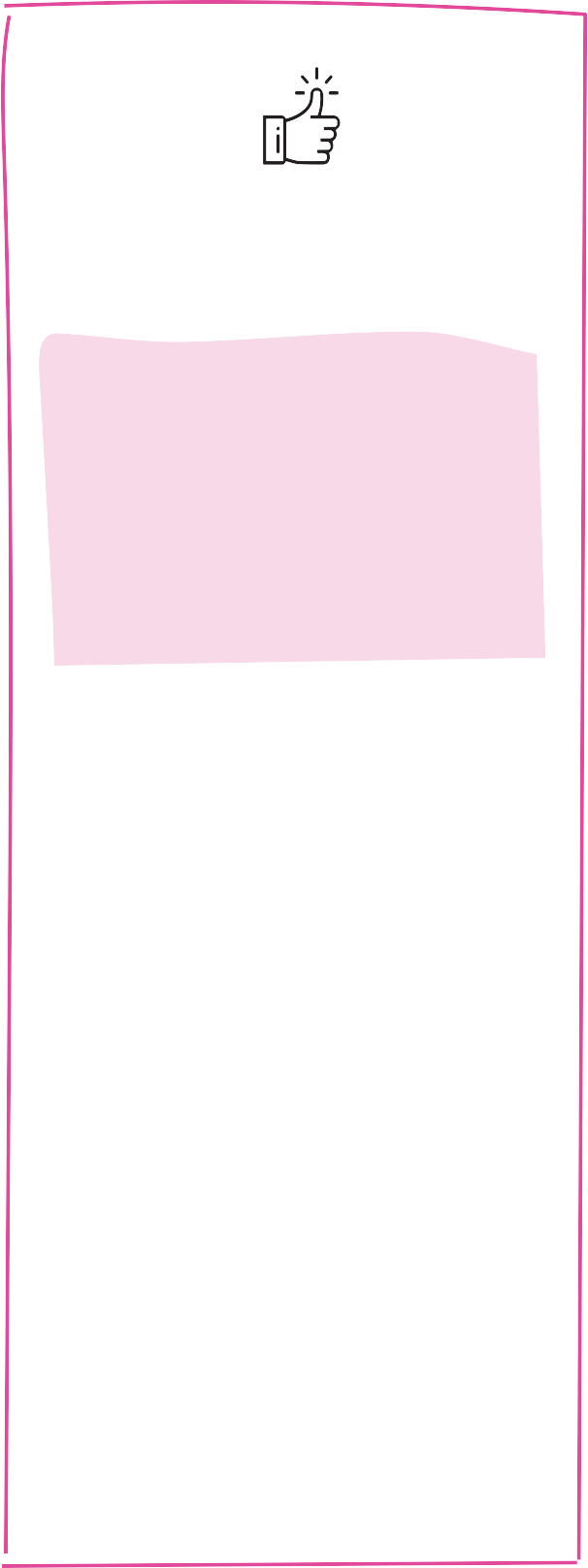 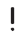 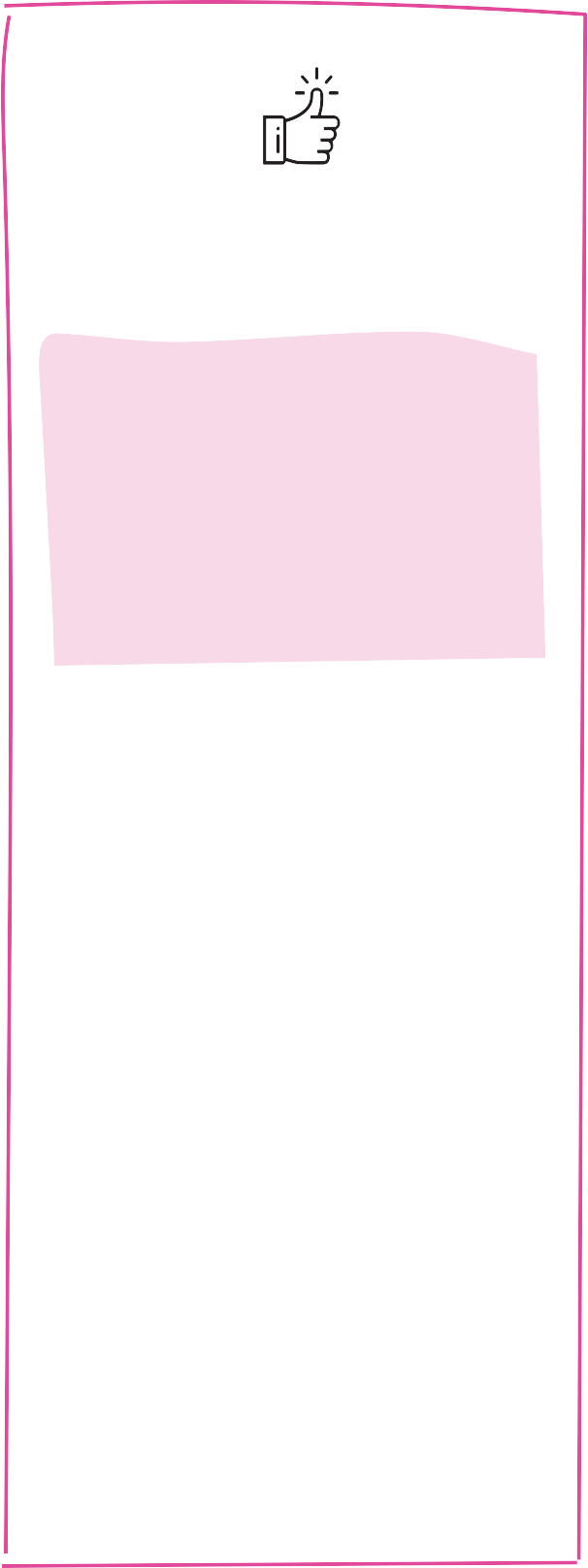 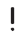 Demand for more access TourismBeach usage Recreation Bollards ViewsVariety of activity, attractionsComments:SmellLack of beach Storm water WastePoor paths Lack of lighting ToiletsNo easy way to ride a bike around –dangerous road and corner (at Rippleside)Outdoor showersCliffsAccess – car only Less pedestrian activityWalking next to faster carsConnection to RipplesideWeedy embankmentLandscape, experience around piersCENTRAL PRECINCTWhat is helping?What is getting in the way?The central precinct has a tourist focus - it is a destination.Need places of interest and better facilitiesto draw people to the precinct.Comments:Shops, restaurants across the road, and on the water – views of the baySteam packet gardensComments:More ‘attractive’, appropriate shopsAccessibility to playground (not just by car) - moreCunningham Pier – just a big car park – waste! In other places in the world piers are the destination as wellactive space – basketball,		– event space, market AccessMore usage of the bayfitness, exercise, it smellsSafety or more passive surveillance between hill and shedsShops – unattractive, lack design principlesLack of public facilitiesBoats		Places for ‘selfies’ that areFerries Dinghy sailingLots of trafficPlace to park carNeed things to do at all times of day and in different seasons -unique to Geelong - points of interest, places to be remembered – come back!Need better facilities, a more comfortable place, less carssometimes things are		closed at 5pm, need places to seek shelter on rainy dayCongestion – cars, people, bikes during eventsNeed things to attract people to want to come down from Geelong city – be drawn towards waterfront and have areason to stay in that placeYacht club mess		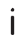 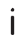 EASTERN PRECINCTWhat is helping?What is getting in the way?Public open space is a huge attraction.Limited access and connection to other points of interest and activities.Comments: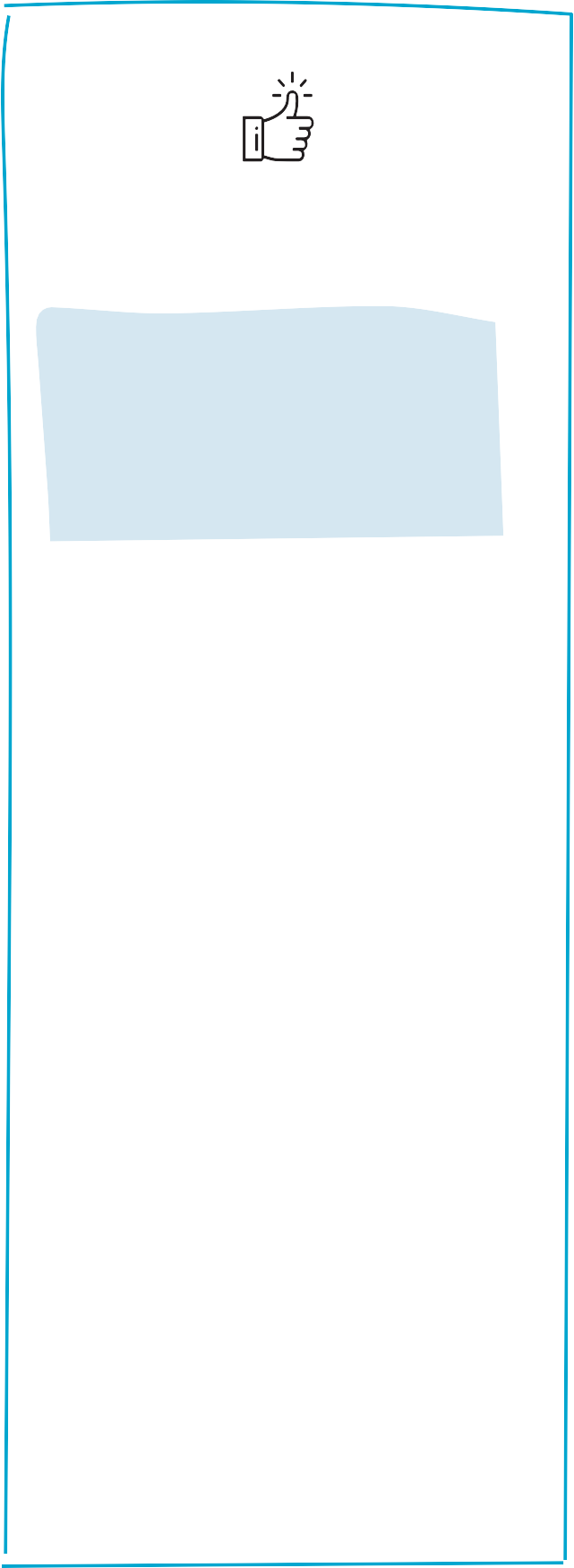 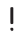 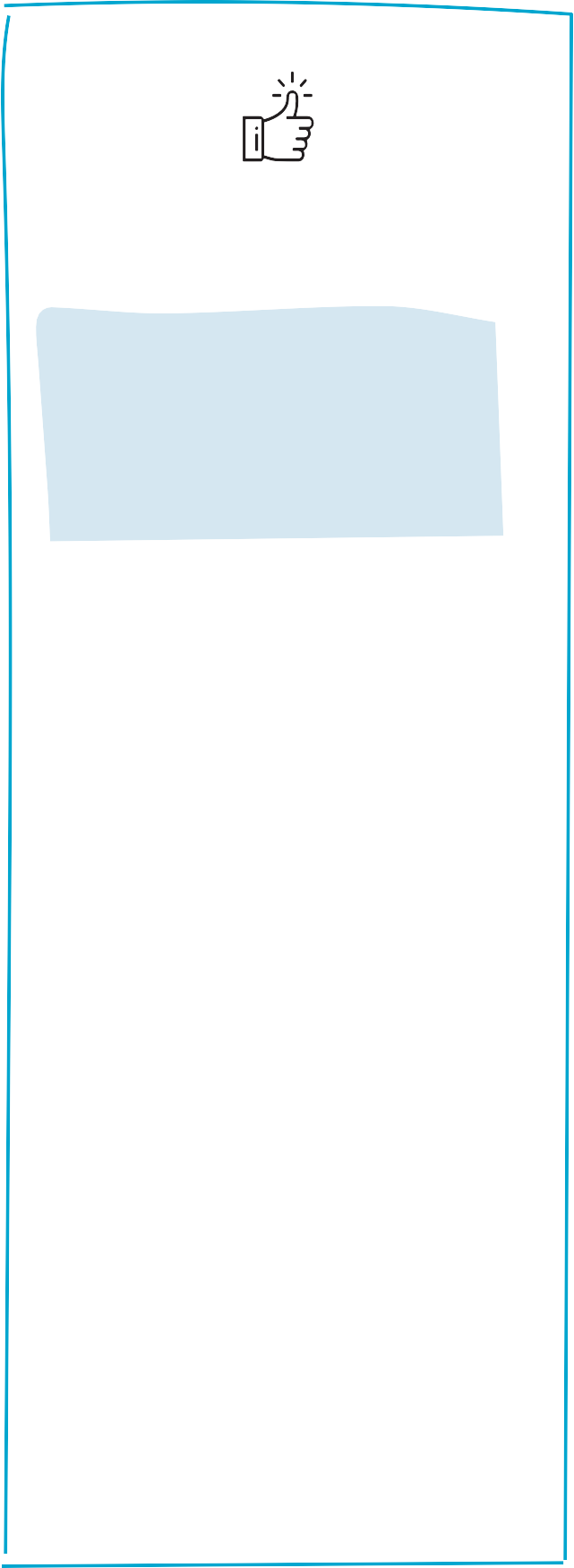 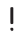 In some other countries it costs a lot of money to go to a pool, to be in beautiful open spacesConcept of public, open, free spaces that are safe is importantGeelong’s reputation linked to the Art Deco heritageOpen spaces - free safe beach and enclosureReputation / tourism attraction views / beautyNorth facing bay - huge advantagePublic amenity e.g., volleyball netWide path Infront of beach – enough space for pedestrians, skaters, cyclists (path wider)Demand from new residentsOpportunity for people regardless of economic status to have an enjoyable experience in natureMany people travel, particularly from western suburbs, spend an entire day thereComments:Limited access especially to Limeburners PointNo public transport, carparking causes alot of vehicle congestionGeneral maintenance – very slowPoor facilities e.g., lighting and outdated toiletsConnection – walkability towards LimeburnersLack of connection to Botanic Gardens Water based activity – lack ofNo uniformity between precinctsJet skis - safety and noiseUnmade / surfaced paths at eastern beachesNarrow area adjacent to residentialhousingRecreational activities on water that can coexist with people, amenity and enjoymentINTERVIEWS – BUSINESS AND COMMUNITYThe interviews were conducted over a two-week period, from 10 to 24 May. People were nominated to be interviewed by the City of Greater Geelong based on a database of business owners and other stakeholders� All people on the database were emailed an invitation to be interviewed, with the choice of a face-to-face or phone interview of about 20 minutes, guided by these questions:Why did you set up your business or activity on the waterfront? Why do you stay?What is your main hope for the waterfront, people and community around it?, which included a response received via email.What is working in the area?What is most in the way?Thank you to the interviewees whose responses have been themed below. The following organisations were consulted and 1-4 representatives from each organisation shared their views. The interviewees were asked open questions about their experience as someone working or running a business or community group within the waterfront area however, we do not suggest that these views are representative of all stakeholders who operate along the waterfront.Royal Geelong Yacht Club Western Beach Boat Club Cunningham PierWah Wah GeeThe Wharfshed Mr Pro WhippGeelong Helicopters Geelong Bungy TrampolinesFriends of Rippleside ParkThe Carousel Corio Bay CruisesTourism Greater Geelong & The Bellarine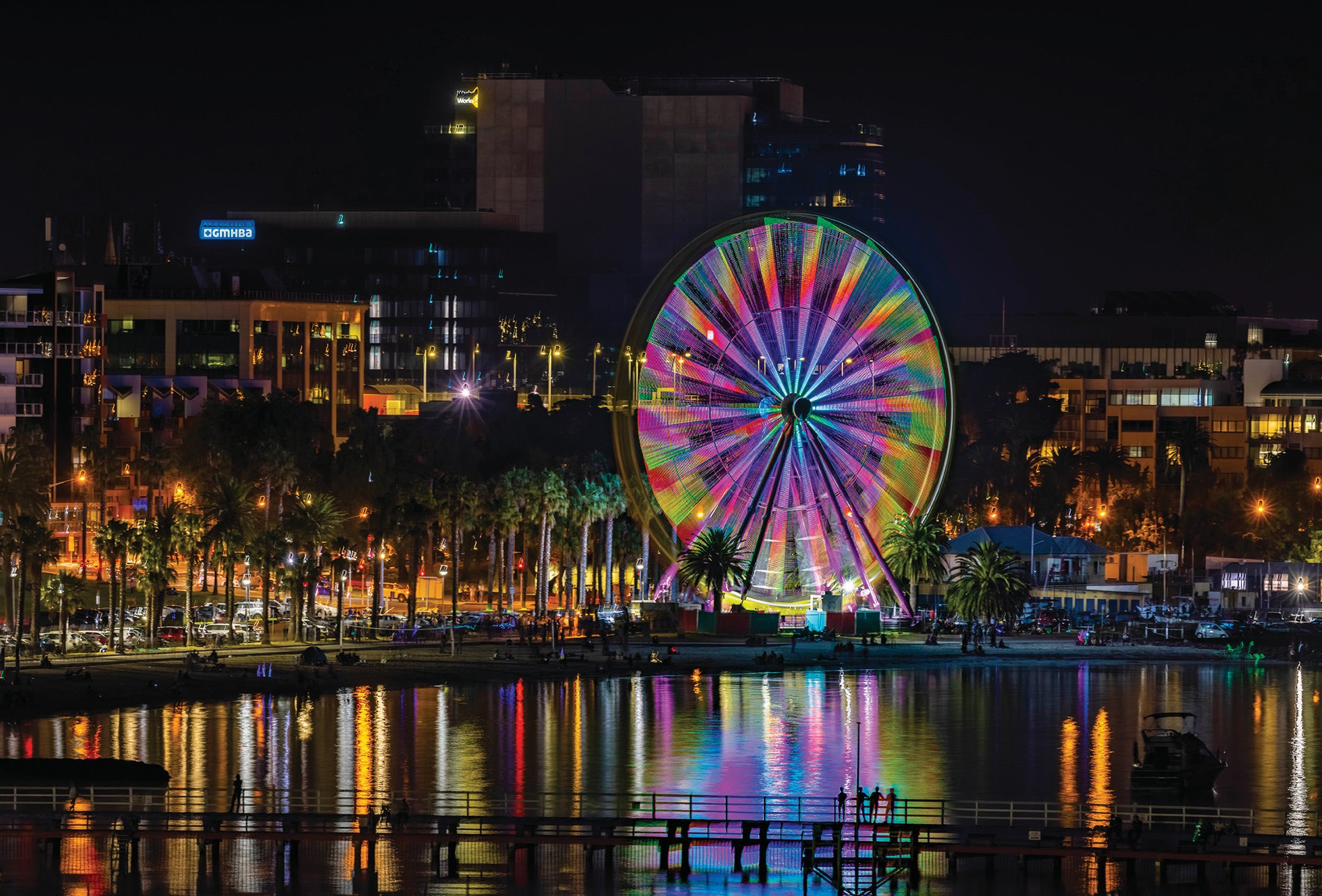 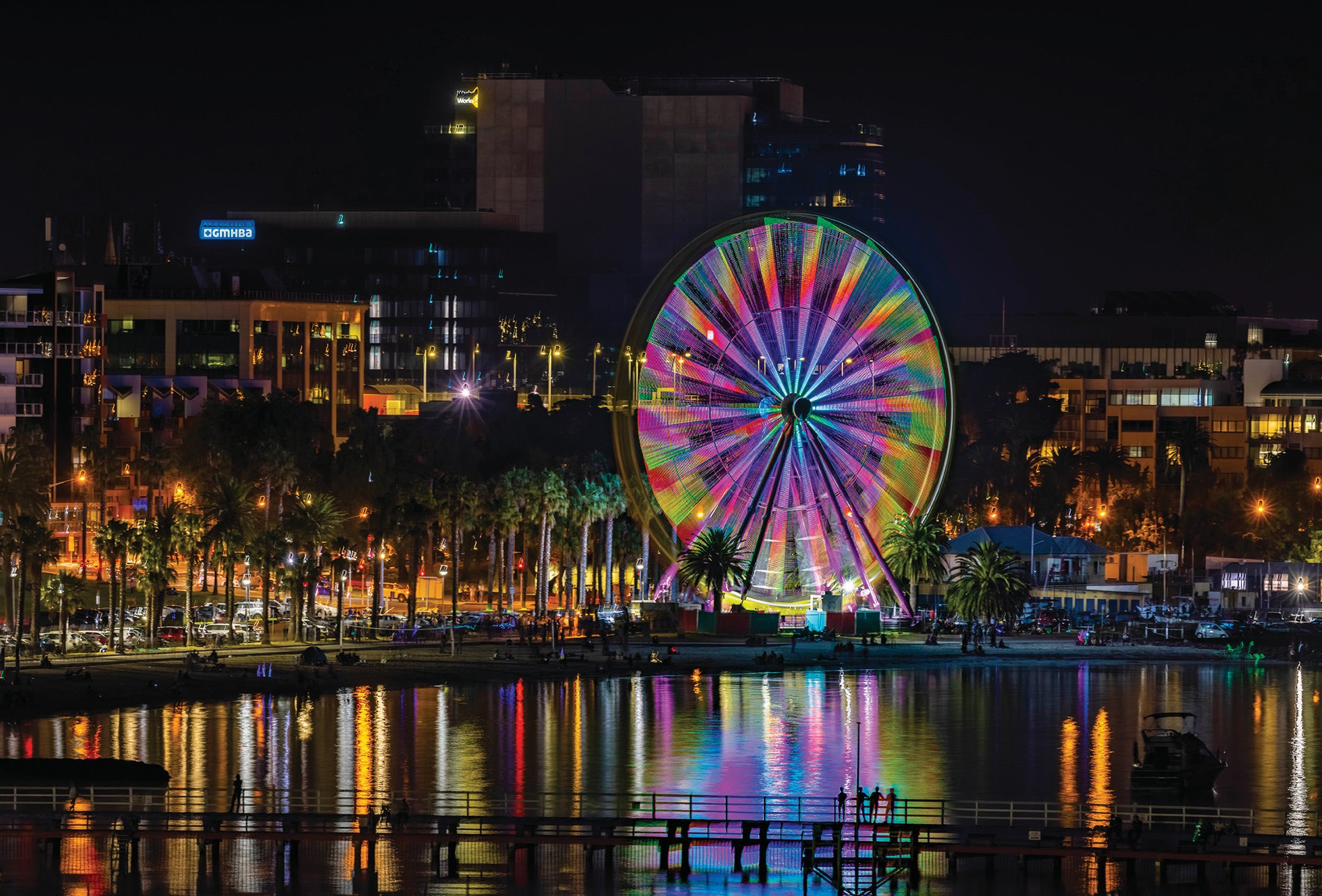 WHY DID YOU SET UP YOUR BUSINESS OR ACTIVITy ON THE WATERFRONT?WHY DO YOU STAY?Various quotes are included here to give a sense of the range of reasons interviewees provided: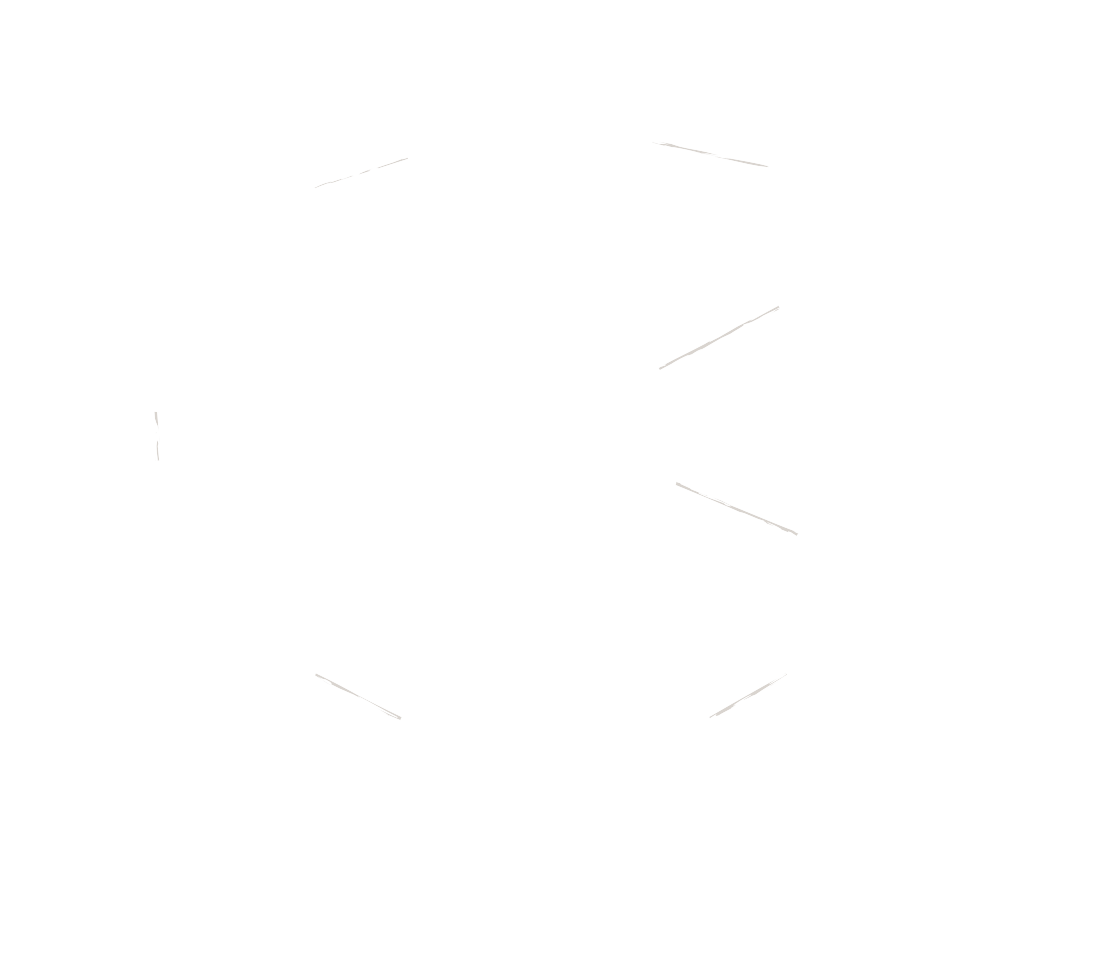 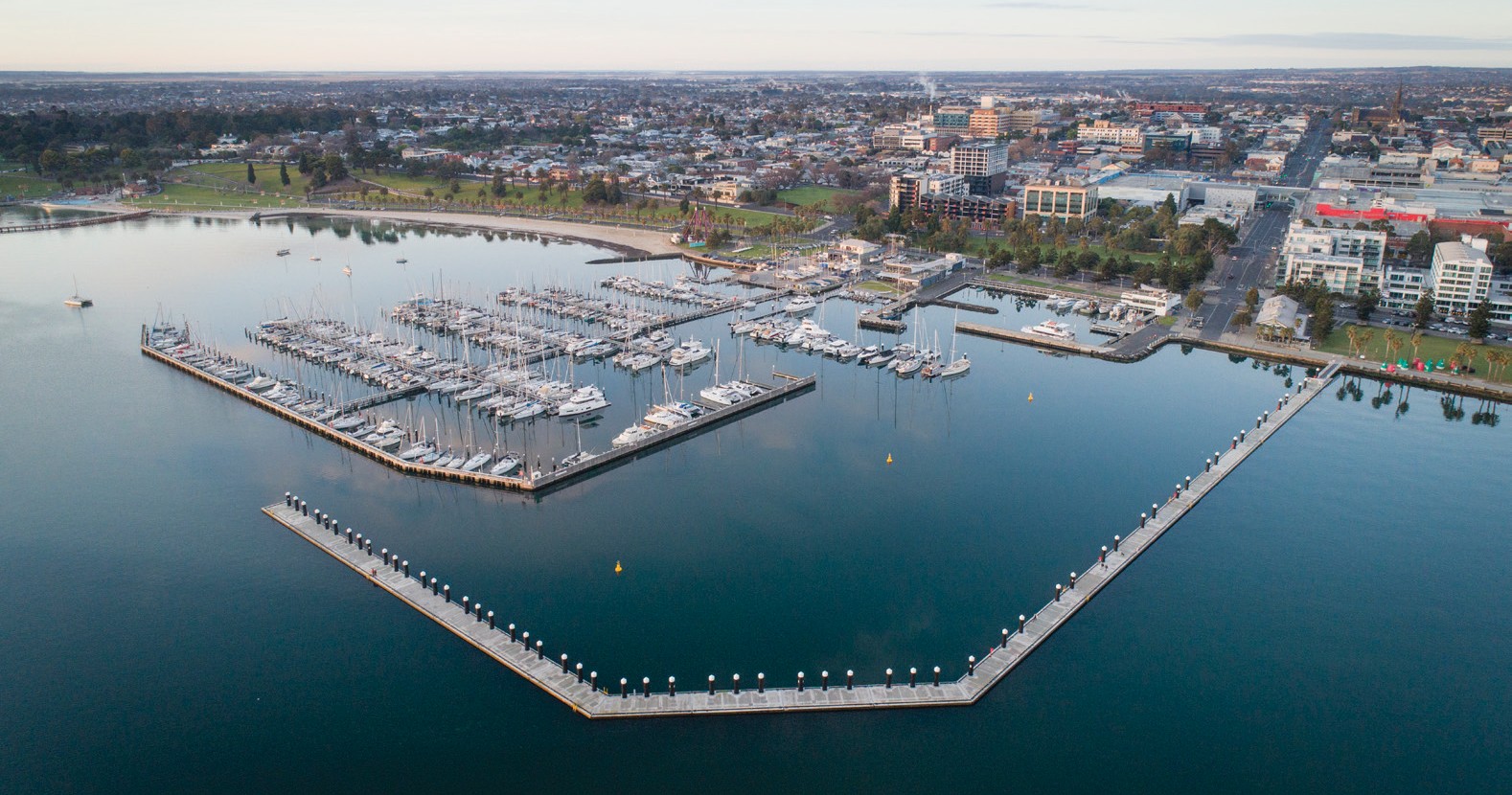 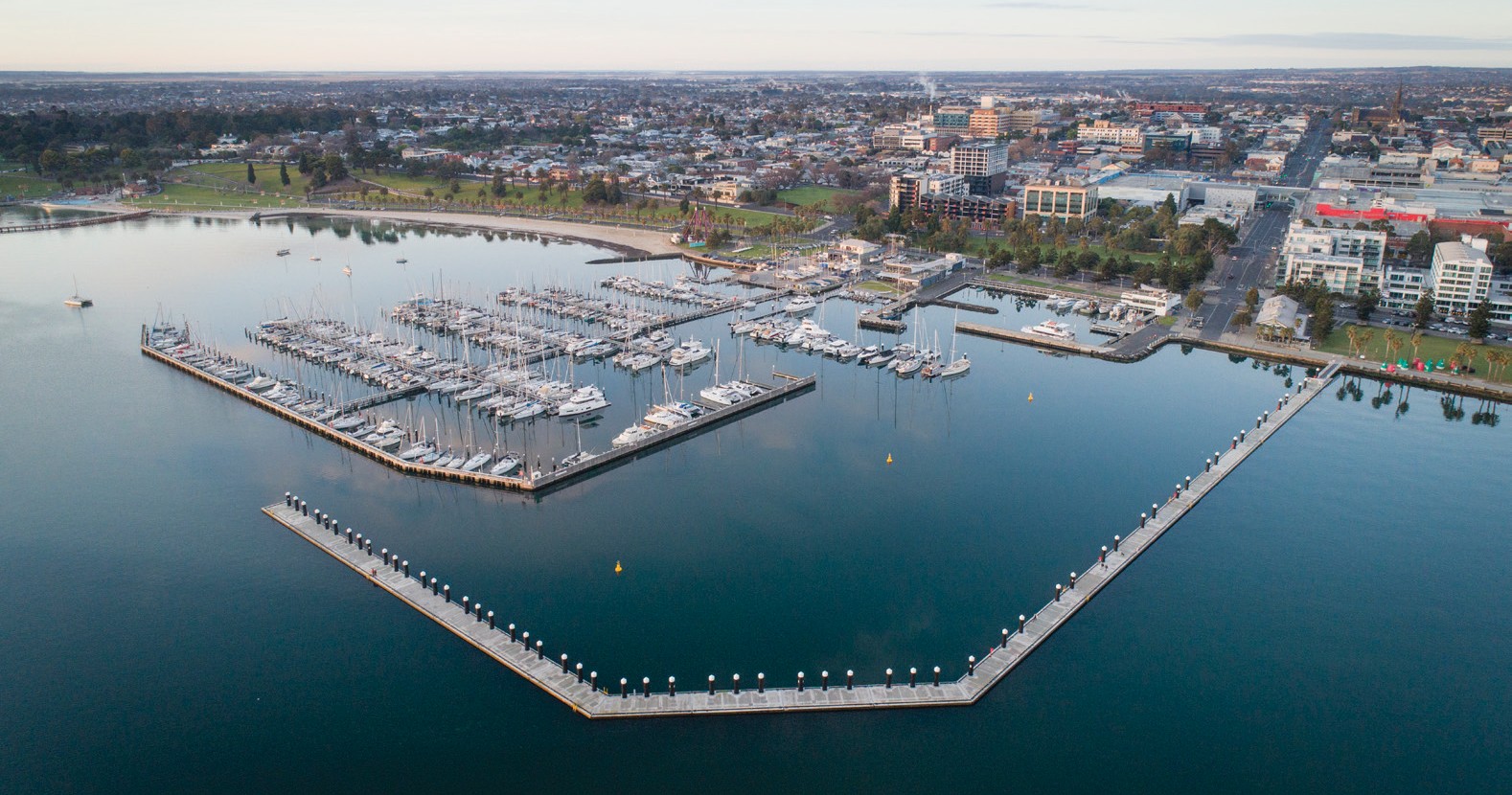 WHAT IS YOUR MAIN HOPE FOR THE WATERFRONT, PEOPLE AND COMMUNITY AROUND IT?The top 5 themes from the interviews are presented below followed by an indication of the other themes.Over half of the interviewees hoped for greater activation of the waterfront that suits a range of needs, mostly through activities but also through development.Families need to have accessibly priced activities/treats. Find ways to give community ownership of the area.There are certainly terrific opportunities for more activations, attractions, and venues to encourage visitors to stay longer, immerse themselves more, lift spend and inspire repeat visitation. Specific projects like the proposed mineral springs, the Convention Centre, and connections with new accommodation and even as far as the Spirit of Tasmania terminal provide opportunities to grow the visitor economy and deliver memorable visitor experiences if they’re connected with the precinct well.While also appreciating the current ‘vibe’ of the area, the suggestions that the area has potential for more activity included some ideas that are already happening in other waterfront precincts around Australia and the world:Multicultural floating restaurants down the Western Beach end.A floating entertainment venue, e.g., for high quality music events, don’t want events that cause trouble.A place to throw ashes and add a plaque e.g., Gippsland Lakes.New Zealand example: shipping containers owned by council and leased out to anyone who has a sustainable business proposal.Host cruise ships - tenders (small boats) come in from side of ship. People disembark here and go into town. Bus lines come in. Balance from council perspective how buses come in.The skate park is good but we should have boats there to hire so the kids can do other things. Facilitate boating activities, fishing activities.Consider accommodating kayakers, paddleboarders, and being open to visitors by sea from Melbourne.Over half of the interviewees hoped for greater activation of the waterfront that suits a range of needs, There was support for the waterfront to remain largely the same, or for most aspects of the waterfront to be preserved, noted by almost half of the interviewees.We want to maintain the character of Corio Bay, the history of the site contributes to this.The mooring grid of boats in the bay is attractive - features in a lot of photographs.The majority of our customers are tourists or people who used to live in Geelong...they remember coming down as a child to get ice-cream, good to keep some things the way they were.A top theme was a hope that the waterfront would become more accessible for people of all abilities as well as providing ease of access for people in general wanting to visit the waterfront. This included having a range of options for people to be able to travel to and around the waterfront.Integrated transport to and from Geelong CBD.Paths that enable easy access for people, wider so that bikes can pass easily.Path along the west side of The Wharf Shed Café - there is a boat bridge then people walk along rough ground. Safety concerns regarding this.We run events for people with disabilities - the precinct needs to be set up to support that.Some related comments appear below in ‘what is most in the way’, relating to parking and transport.Events bring a high level of activation to the waterfront and are positive for tourism� A number of interviewees also commented that they hoped that the impact of events on businesses would be managed (see ‘what is most in the way’ below).I like to see events; they benefit us but need to balance impact. Need more communication re events.Jetties and piers, as well as access to the water, were mentioned in relation to hopes for the future, particularly in regard to optimising the use of Cunningham Pier and existing jetties such as the relatively recently built 440 metre Wangim Walk, which also functions as a wave attenuator.Could berth large vessels on Cunningham Pier but it is not currently in a condition for large vessels to tie up. Berthing dolphins would take stress off pier.Being able to promenade around the water’s edge is a real feature.Acknowledge and keep cultural identity and celebrate more recent history of the waterfront. Development can override history.Maintain a high level of overall feel and presentation (including clean pathways). Maintenance and safety go together.WHAT IS WORKING IN THE AREA?The water-based activities are a strong aspect of the waterfront and access to the water is important. There is a lot of diversity in the ways people can use and interact with the water, including boat and yachting clubs that encourage public access and community connection. These facilities also contribute to the amenity of the area, with the boat mooring areas providing iconic imagery that is representative of the Geelong Waterfront� In addition, these facilities may also have responsibilities to maintain vessels, help the members and other boat owners by providing maintenance facilities and want to see vessels on the water in good repair.The waterfront has and will continue to attract cruise ships and international boating events and is well-placed to facilitate arrivals by vessels of many sizes for people coming from nearby areas as well as from afar.Flexibility of use at Limeburners to enable world class Yachting events.Lots more opportunities on the water - sailing is very popular. On Gippsland Lakes and in Sydney you can have a picnic on a yacht. From Geelong you could sail to Werribee, have lunch and sail back.At the Western Beach Boat Club:Passing people enjoy looking at the working slipway as it is open to public viewing.The fact that the waterfront is north facing is a significant benefit to theexperience of the area, as commented on by many interviewees:Capitalise on point of difference of north facing harbour, half the city still has its back to waterfront.North facing bay and marina is not just functionality, it provides an attractive addition to the Waterfront.The maintenance and management of the area by the City of Greater Geelong was noted as important to the waterfront.Council do a good job at maintaining the area.We rely on and appreciate council restricting the number of permits, this helps us to run a sustainable business.WHAT IS MOST IN THE WAY?Parking and transport were the standout comments in relation to accessibility and improving pedestrian access for all users. Car parking is significant with a range of views as to where parking should be, including some commentary as to whether it should be time limited and ticketed.Masterplan needs to address ease of public access including public transport, walkway to connect different sides of the road. Masterplan needs to bridge public access from the CBD. Needs to be integrated.We need public transport, be innovative, e.g., underground railway, trackless trams, tuk tuks. Many cities have a public transport loop.I’d like to see the ferry succeed.We are the gateway to the Great Ocean Road, it is embarrassing to think there is not a place for a caravan to park near here, look at examples in New South Wales and Queensland.Ease of pedestrian access including for people with accessibility needs.Carparking is a major problem. I don’t think there is a fix, no land to make a carpark.A number of interviewees commented that while they understood events to be of great benefit, and were happy for events to continue, there were also downsides from their perspectives.Because we are on northern side of Eastern Beach Road, when we have events where they close the road off it shuts our business down. When we had a business on the south side of the road we boomed during events.Pier closed for parking during events, looks closed.Events are on what should be our busiest weekends of the year, warmer months but because we get shut down e.g. Australia Day weekend.Events are not the problem, it is the setting up and packing up.Increasing biodiversity and continuing to improve the environmental quality of the waterfront were identified as key concerns. Participant comments included:Down towards the western end of the waterfront there is a transition from commercial to community to natural features. We can see that is enjoyed.Regarding the smell when the tide goes out, some people don’t understand - complain when the tide is out about smell - that can be addressed by education.Contaminated stormwater is a concern, see the water bottles, debris - a lot washes down from the east, we pick up a lot of rubbish. Not as bad as it was 10 years ago.Like to see more indigenous planting.Wanting more effective maintenance of the path and seawall down western end - crumbling August 2021, still not fixed.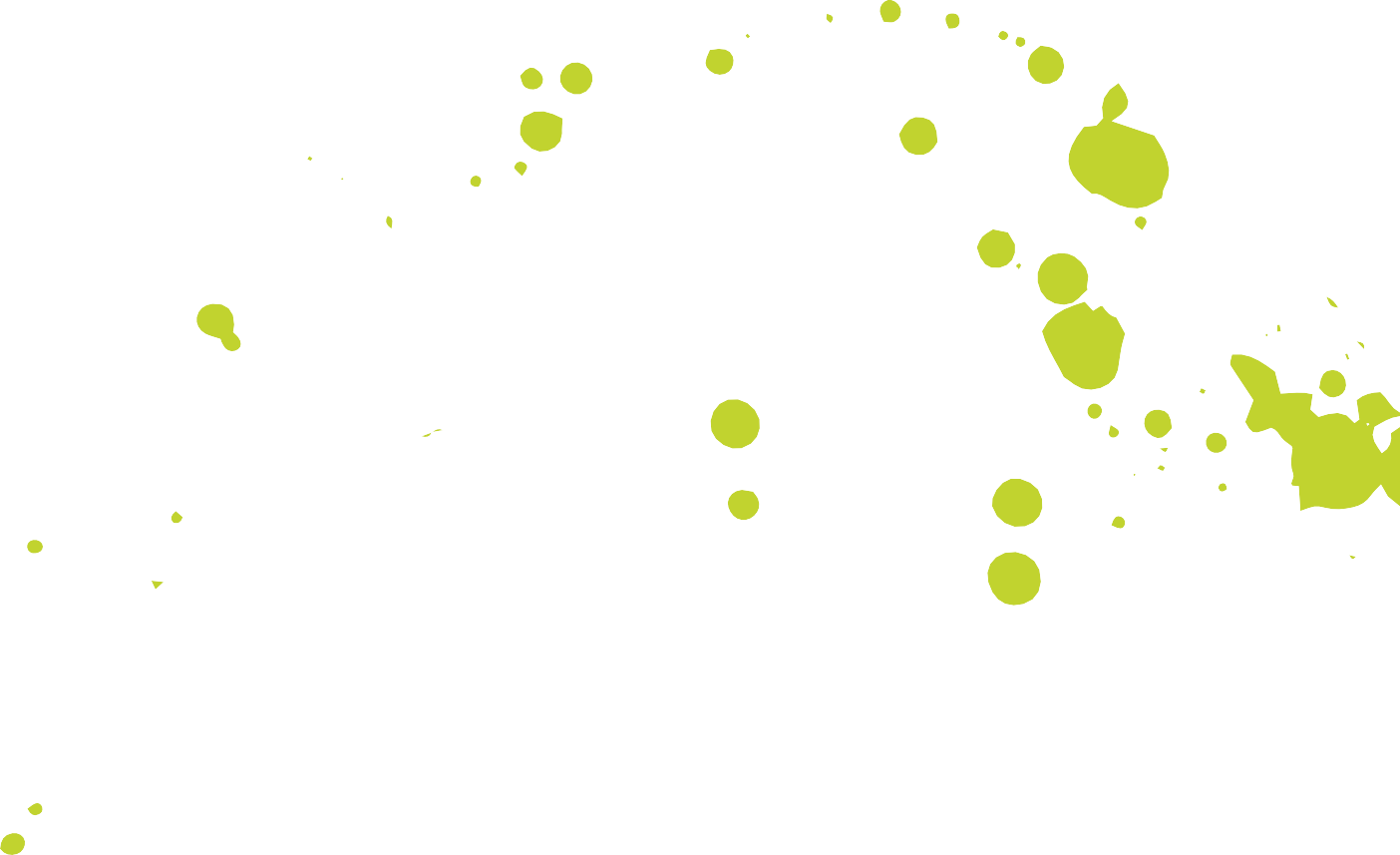 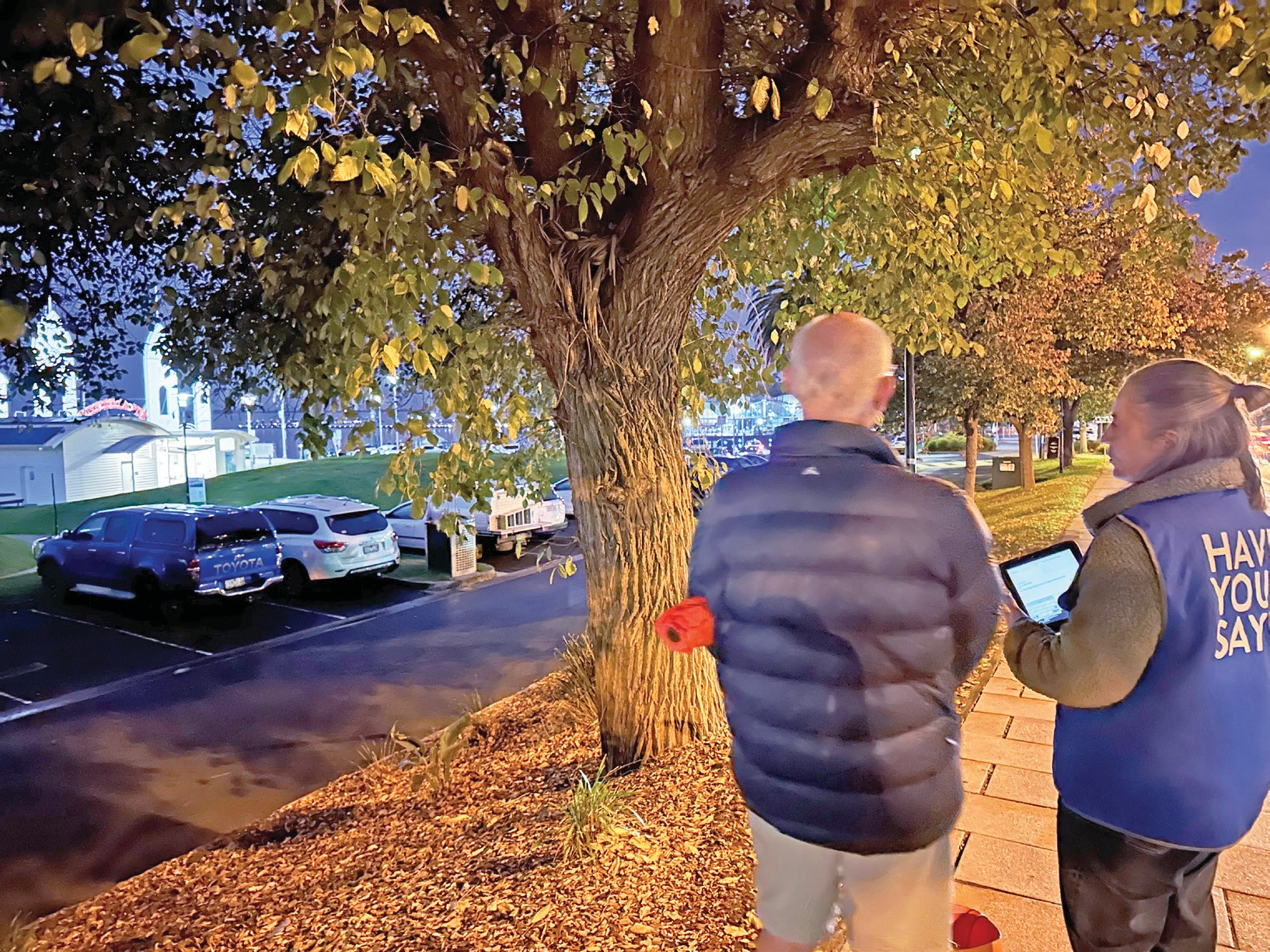 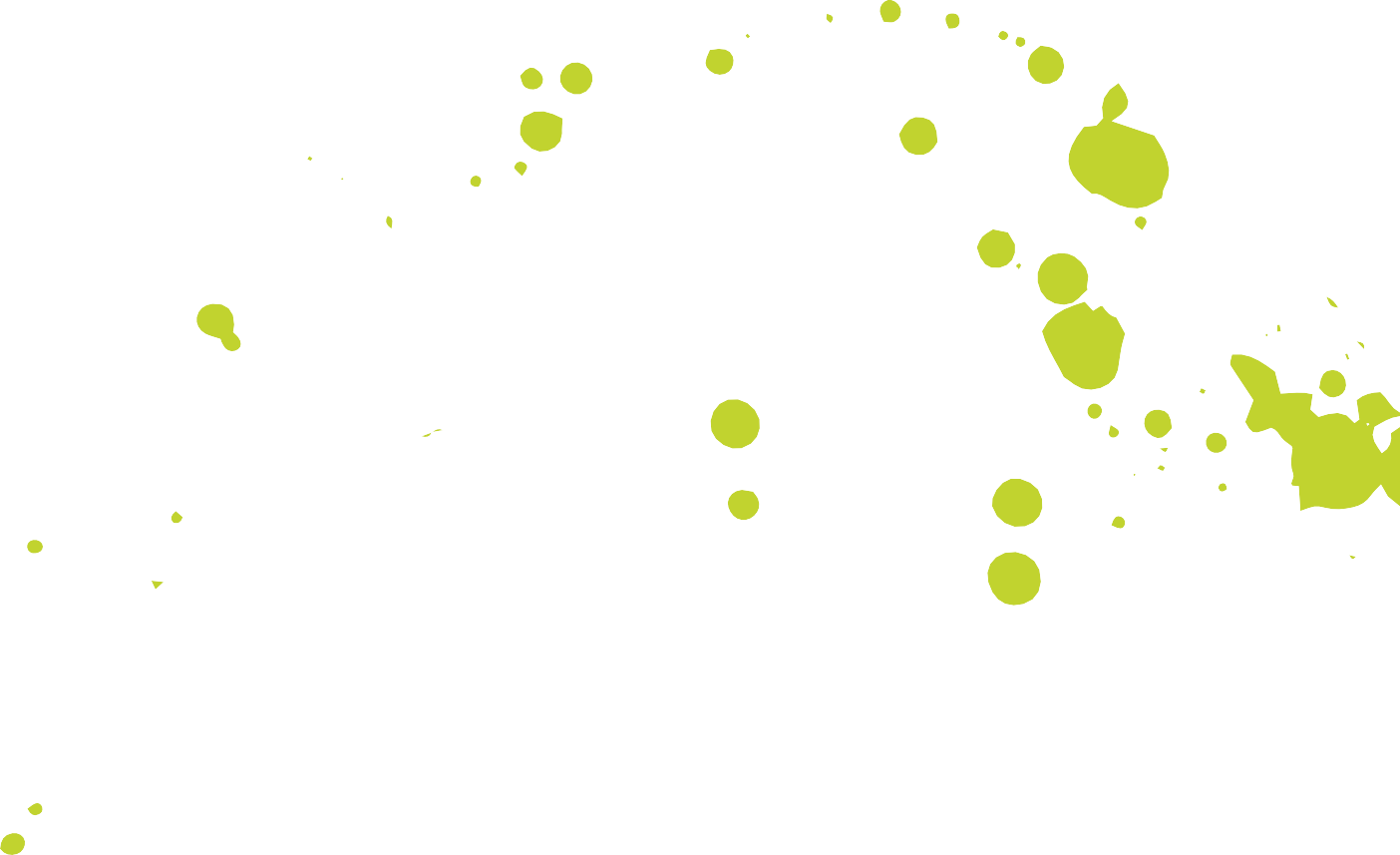 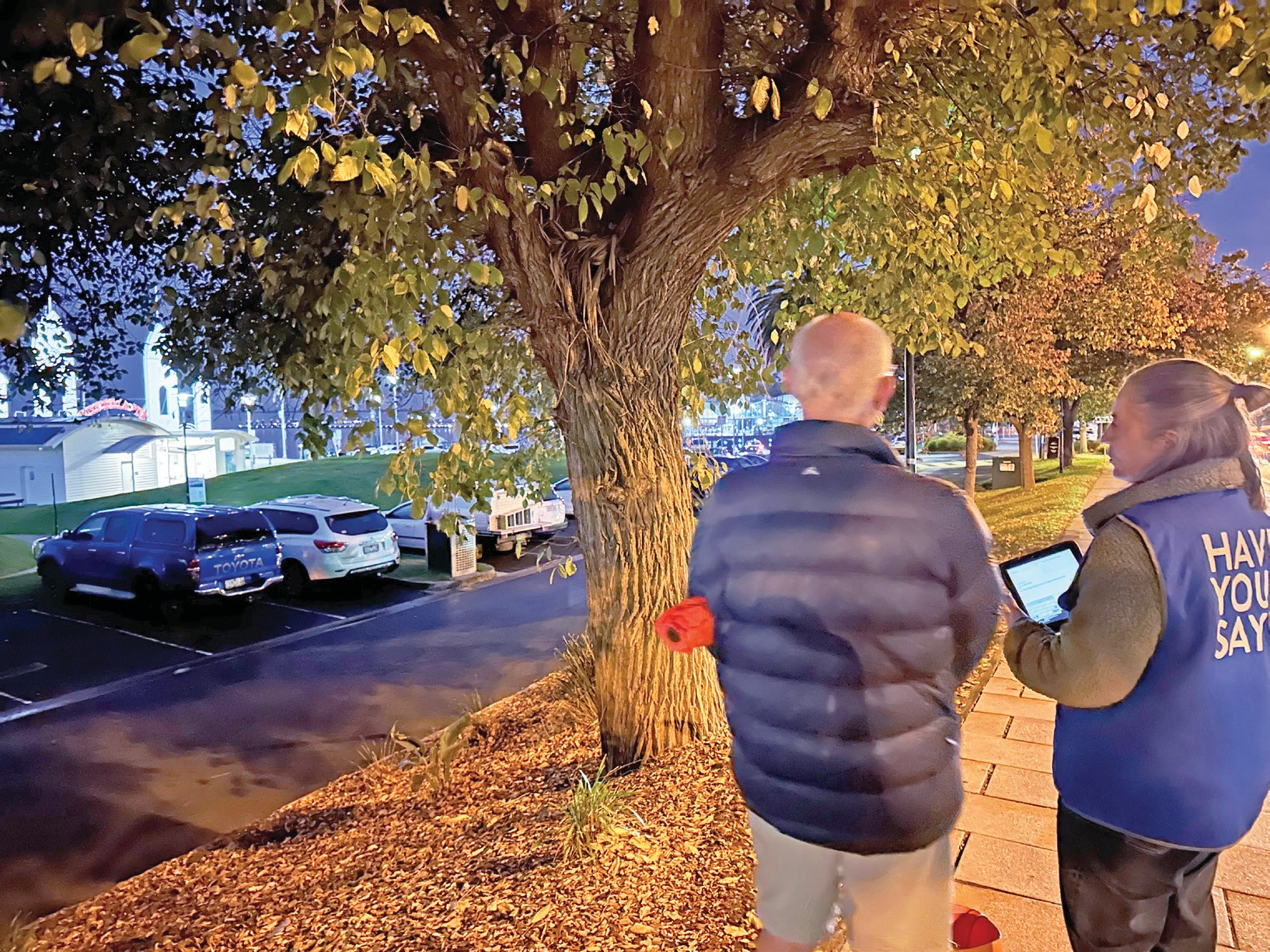 There is opportunity for greater investment in public assets like art and infrastructure – the precinct does come under some volume of people pressure. There is a better opportunity to connect the precinct with the CBD – the connection to shopping, hospitality and cultural attractions is all walkable. Likewise, the Geelong Botanic Gardens. It would be fabulous to enable and empower businesses in the precinct to get creative with their activations – Customs Lawn and the hospitality businesses connected to it could be used in clever and iconic ways.INTERVIEWS – STATE GOVERNMENT & DEAKIN UNIVERSITYDuring the engagement period, several state government representatives were interviewed along with representatives from Deakin University.There are a range of masterplans and frameworks that impact the stakeholders interviewed, the Waterfront Masterplan as well as Gheringhap and Mercer Masterplans and the Central Geelong Framework.Areas of consideration for the stakeholders interviewed, include:We would like to see different types of investment in transport.Concerned about traffic management along Western Beach Rd – already busy and chaotic.Challenge for the City to link Waterfront to the rest of the CBD. Big elements like Westfield create a black hole where people drive to and leave from without engaging in Geelong. How to draw them out and down to the waterfront?Cunningham Pier - ridiculous that this significant landmark is a carpark.There will be a need to get large numbers of people to and from events at the [future Convention] Centre. Considerations will include bus connections, the connection to the train station, managing cars and activating pedestrian movement as a priority after events.Needs better and more connection – especially walking and other forms of transport beyond the vehicle.The west and the eastern precincts need attention for improved linkages. Paths need to be well linked and logical.Love the small cultural surprises that are starting to appear around Geelong. It was very quiet and dull in the early days. Would like to keep the small moments of delight coming e.g. bollards and neon lights, laneways, and food hub.Eastern side could benefit from ‘breadcrumb’ moments being provided – give people reasons to ride or walk out there or host low key informal events – it has a natural amphitheatre shape.Look after the space and have future-based thinking.Be creative and ambitious in the planning here, but not a Gold Coast.Western Beach precinct could benefit from more investment and activation including more engagement with water over and around and in.There is an opportunity for ambitious development at the western end of the precinct to ‘balance’ all the activity down at Eastern Beach, for example, potential for more water-based activities and hospitality.Test and plan for large events as well as smaller interventions which might be temporary.Types of retail on the waterfront. How to encourage the right mix of retailers?PlacemakingWaterfront is clean and green and is done well by the Council. Challenge for the future would be to amplify the green and a challenge is to show the ‘right’ green e.g., Indigenous landscape?Follow recommendations of the Central Geelong Framework.SafetyNeeds to feel safe. Night especially is challenging.New conference centreThe new Conference Centre will bring many people – want them to spill over and walk or enjoy a taste of Geelong. Challenge of topography.DEEP DIVE CONVERSATIONTwelve participants of the Barwon Health social support program shared their views in interview in pairs or threes. Participants are involved for a range of reasons, including social isolation. Many had grown up with a strong connection to the waterfront. The ages ranged from 70 to 95.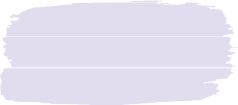 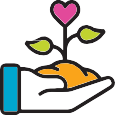 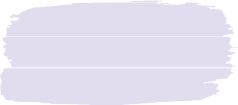 Many people shared their hope that the waterfront would remain the same, stating that it is beautiful as it is� Comments emphasised preservation of the sea front, ensuring no private housing down to the water’s edge and keeping the waterfront as a family-oriented place (including availability of inexpensive food and activities).Some people spoke about the need to manage parking, public transport, and access more effectively, with a range of comments including:Create a road bridge from Avalon Beach to Point Henry.More ferry times to Docklands.Some people commented on the need for activation to include a more multicultural element:Conduct the seafood festival in a way that brings multicultural awareness.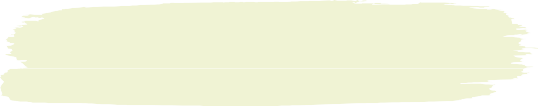 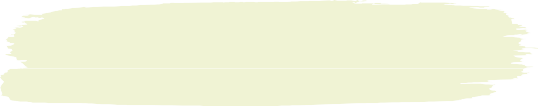 Several participants commented on the aspects of the waterfront that are working well, which include:The public, shared nature of the space, where many cultures gather.The places to sit on chairs, the promenade, coffee shops and wide walking areas.The accessibility for dog walking and accessible food from food trucks.I sometimes go down with a carer, we get an ice cream takeaway and sit on the wooden chairs and talk in the sun.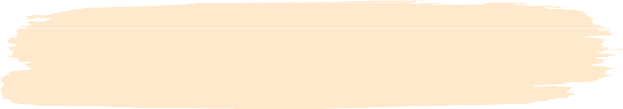 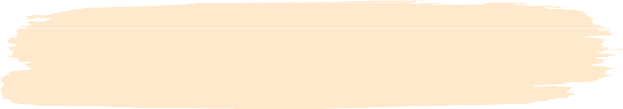 The top comments were about parking and accessibility for people who have walkers, or are in wheelchairs:You can’t push a walker on the grass, the chairs are sometimes hard to access, provide a few more disabled parking spots. I would be thankful even if there was disabled parking on other side and cross at the crossing.SURVEY ANALYSIS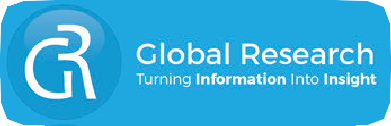 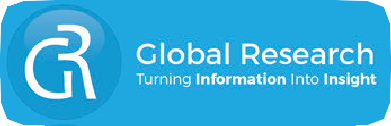 OVERVIEWQUANTITATIVE ANALYSISFrequency analysis was completed for all quantitative questions asked in the City of Greater Geelong Waterfront Masterplan Survey (see Appendix 1).Results have been presented in charts and one table, accompanied by descriptions of the results�QUALITATIVE ANALYSISAll written feedback has been read and analysed (coded) by data analysts� This includes all written responses to the free-text questions about how the waterfront was imagined in 15 years and one thing participants would change about the waterfront.To give a clear and consistent indication of the number of comments received on each topic, the following key was used to describe the relative number of comments on each:Verbatim participant comments are included throughout this report to show the ways in which respondents discussed particular issues and expressed their opinions—grammatical errors or spelling mistakes have been corrected with care taken to not change the meaning or content of the comment.OPTION SELECTION RESULTS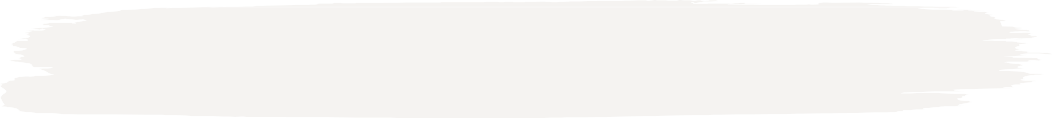 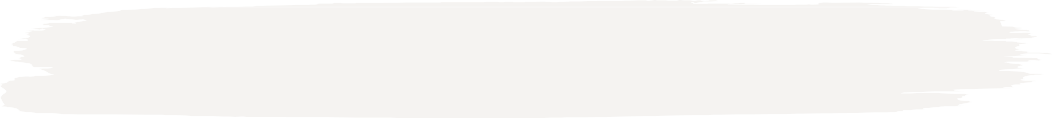 Respondents were asked: state if they would like less of, about the same, more of, or not applicable for the seven aspects listed below. The charts on the following pages present the results for each aspect.FINDINGSThese are the aspects that respondents were asked to rate in order of most to least wanted:79% of respondents wanted more improved facilities (e.g. more lighting, wider pathways or better seating options)61% of respondents wanted more well-connected trails55% of respondents wanted more arts and cultural experiences54% of respondents wanted more festivals, celebrations and special events53% of respondents wanted more high-quality parks and open space53% of respondents wanted more improved access to water48% of respondents wanted more shopping, cafes and diningFINDINGSOver half of respondents (54%) wanted more improved facilities (e.g. more lighting, wider pathways or better seating options)Over one third (39%) wanted about the same, andAround 5% of respondents wanted less.FINDINGSOver half of respondents (62%) wanted more well-connected trailsAround one third (33%) wanted about the same, andAround 2% of respondents wanted less.FINDINGSOver half of respondents (55%) wanted more arts and cultural experiencesOver one third (36%) wanted about the same, andAround 5% of respondents wanted less.FINDINGSOver half of respondents (54%) wanted more festivals, celebrations and special eventsOver one third (39%) wanted about the same, andAround 5% of respondents wanted less.FinDinGsOver half of respondents (53%) wanted more high-quality parks and open spaceJust under half (45%) wanted about the same, andAround 1% of respondents wanted less.FINDINGSOver half of respondents (53%) wanted improved access to waterAlmost half (44%) wanted about the same, andAround 1% of respondents wanted less.FINDINGSAlmost half of respondents (48%) wanted more shopping, cafes and diningAlmost as many (42%) wanted about the same, andAround 8% of respondents wanted less.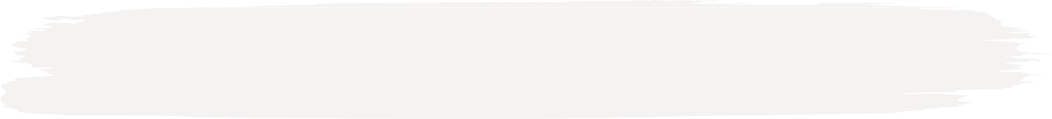 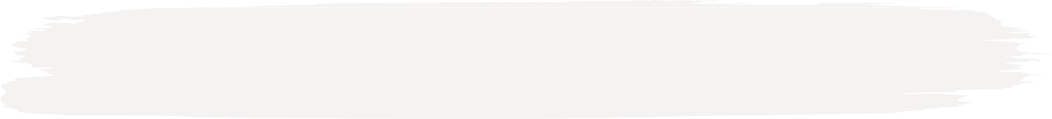 Respondents were asked: What are the top 4 things you want to do at the waterfront? Identify and rank your top 4 options (1 highest) by either dragging and dropping or writing 1 to 4.These 12 options were presented to respondents: Exercise; Relax; Play or skate; Meet up with others; Swim; Go boating / kayaking / yachting; Invest in a new business; Eat in cafes / restaurants; Shop; Study and learn; Attend events; and Spend time connecting to nature.To order the results, the number of times each option was rated one or two was added and then the options were ordered from highest to lowest (left to right in chart).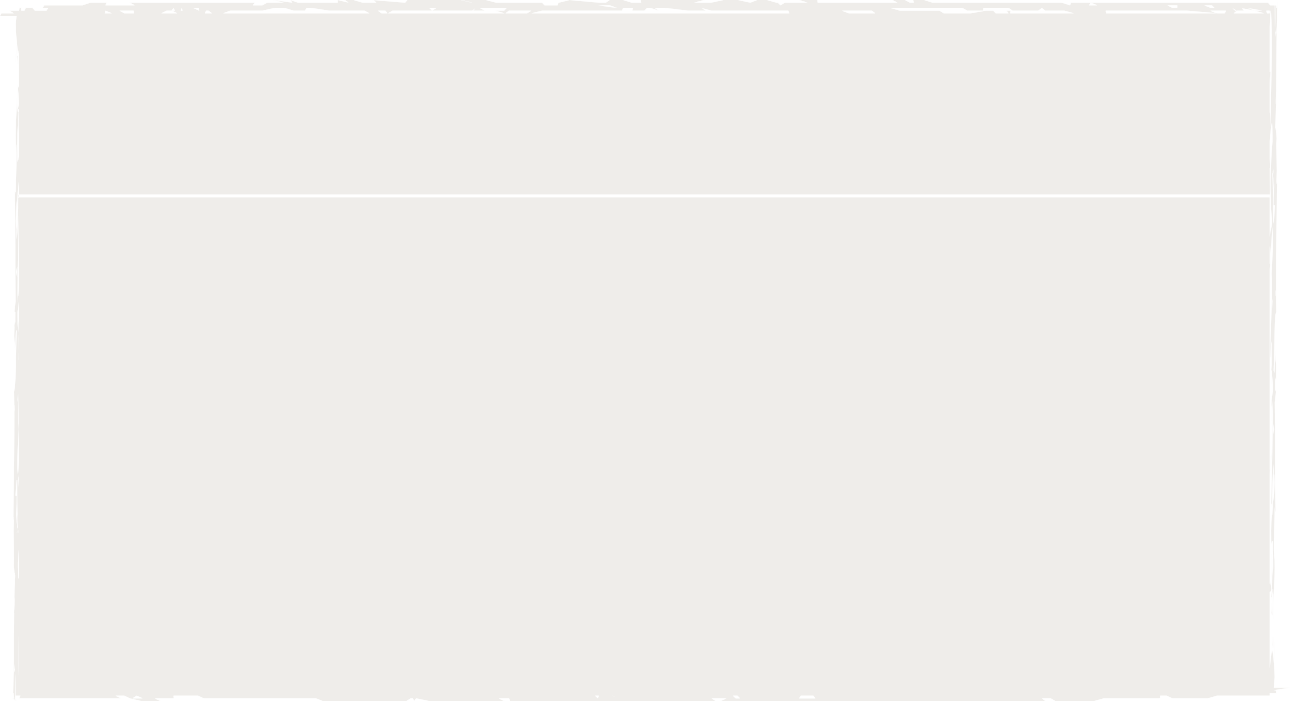 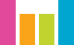 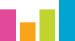 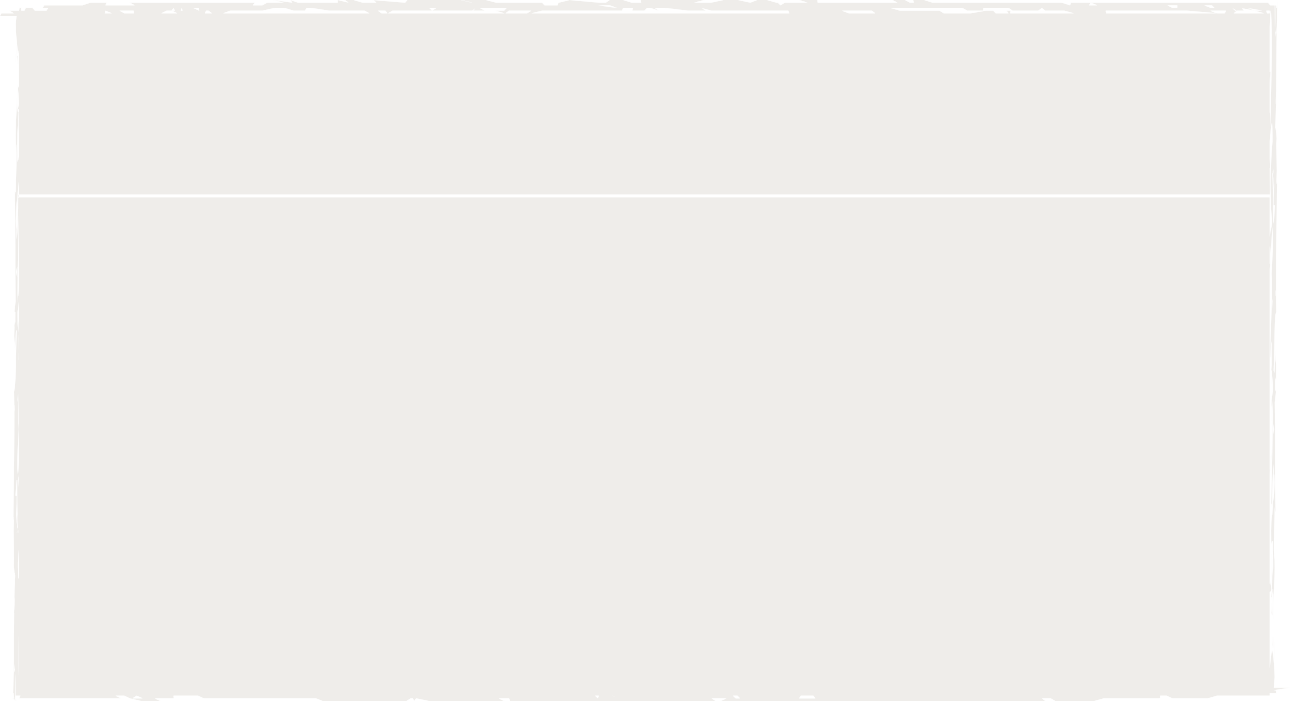 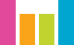 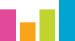 FinDinGsExercise was the option ranked either 1 or 2 the most times-46% of respondentsRelax was the option ranked either 1 or 2 the second most times-44% of respondentsMeet up with others was ranked the third highest-29% of respondents ranked it 1 or 2.All other options were ranked 1 or 2 by fewer than 25% of respondents, in order they were: Eat in cafes / restaurants (23%); Spend time connecting to nature (21%); Swim (17%); Go boating / kayaking / yachting (9%); Attend events (7%); Play or skate (5%); Invest in a new business (1%); Shop (1%); Study and learn (1%).Respondents were also asked: Did we miss anything?Around sixty respondents suggested other things they would like to do:Walking or cycling—10 commentsUse outdoor facilities, such as picnic, BBQ, showers—9 commentsRecreation activities, such as skate-bowl, gym equipment—8 commentsRelaxing, scenery—6 commentsTransport, such as public, charging—5 commentsMarkets, events, retail—4 commentsCultural, heritage—4 commentsHospitality, such as restaurants—3 commentsEnforcement, services, such as police and medical—2 commentsOther topics—8 comments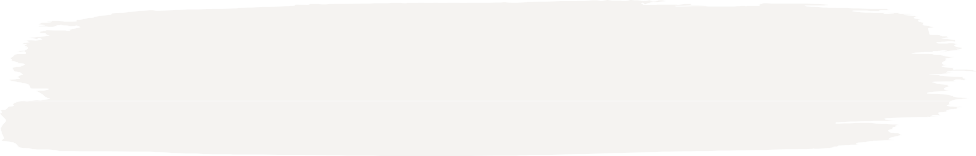 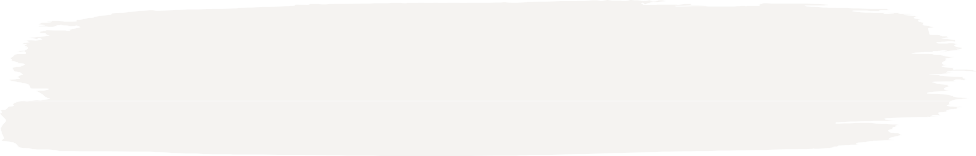 Respondents were asked: How well is the waterfront meeting the needs for different groups?: very well; well enough; not well; or don’t know.These nine options were presented to respondents: Children and families; People who live within 15 minutes of the waterfront; Businesses; Young people; People who live more than 15 minutes from the waterfront; People over 65 years of age; New investors; The arts and performing community; and People using the site at night.Those who selected don’t know were removed from the analysis.The percentage of respondents who selected that the waterfront met particular needs either very well orwell enough were added and then ordered from highest to lowest (left to right).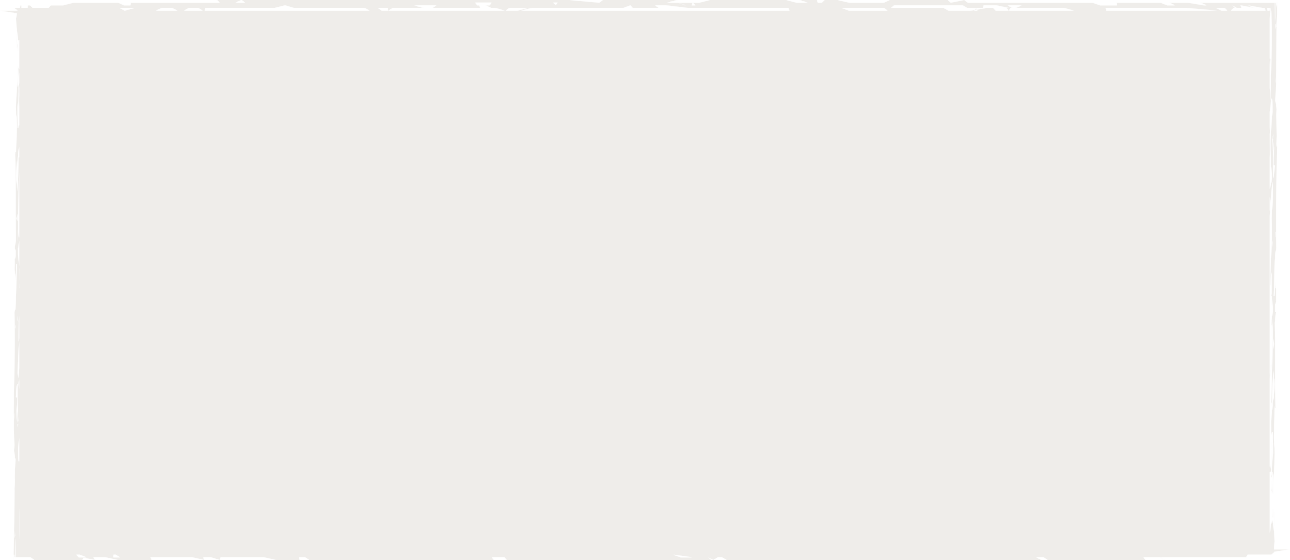 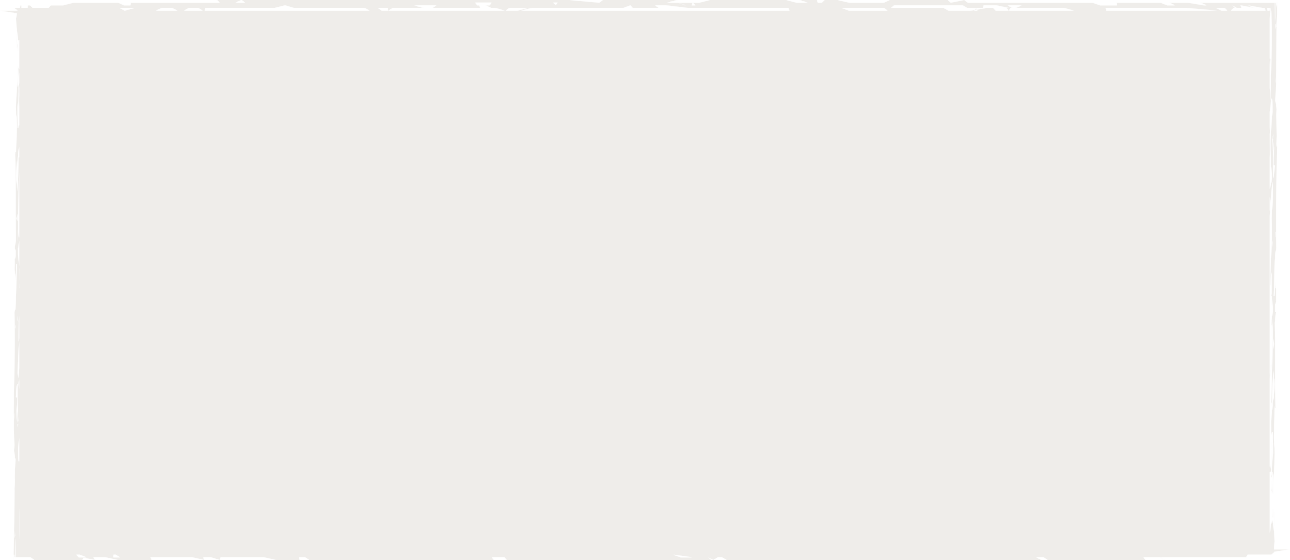 Communities having needs met best:Children and families was the community group considered to have its needs met best-86% of respondents rated them being met very well (31%) or well enough (55%)People who live within 15 minutes of the waterfront was the community considered to have its needs met second best-82% of respondents rated them being met very well (26%) or well enough (56%)Communities having needs met least:People using the site at night was the community considered to have its needs least met-45% of respondents rated them being met very well (10%) or well enough (36%)The arts and performing community was the community considered to have its needs second least met-57% of respondents rated them being met very well (14%) or well enough (43%)New investors was the community considered to have its needs third least met-63% of respondents rated them being met very well (19%) or well enough (44%)The three other communities’ needs were considered to being met very well or well by between 75% and 72% of respondents: Young people (75%); Businesses (74%); People who live more than 15 minutes from the waterfront (73%); and People over 65 years of age (72%).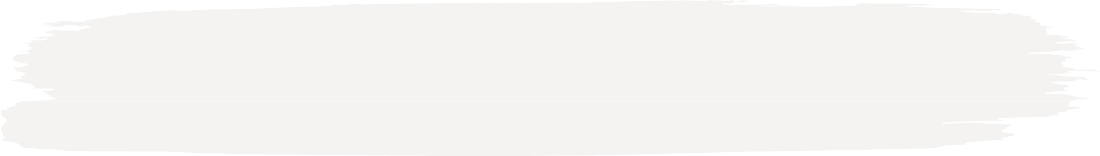 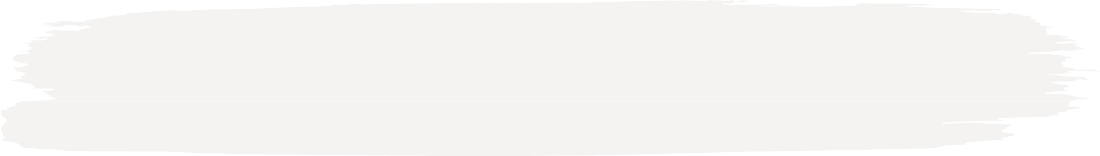 Respondents were asked: What information would help you engage with the waterfront? Identify and rank your top 2 options (1 highest) by either dragging and dropping or writing 1 and 2.These four options were presented to respondents: Events; Recent history and cultural information;Wadawurrung culture; and Improved wayfinding signage.To order the results, the number of times each information type was rated one or two was added and then the information types were ordered from highest to lowest (left to right in chart)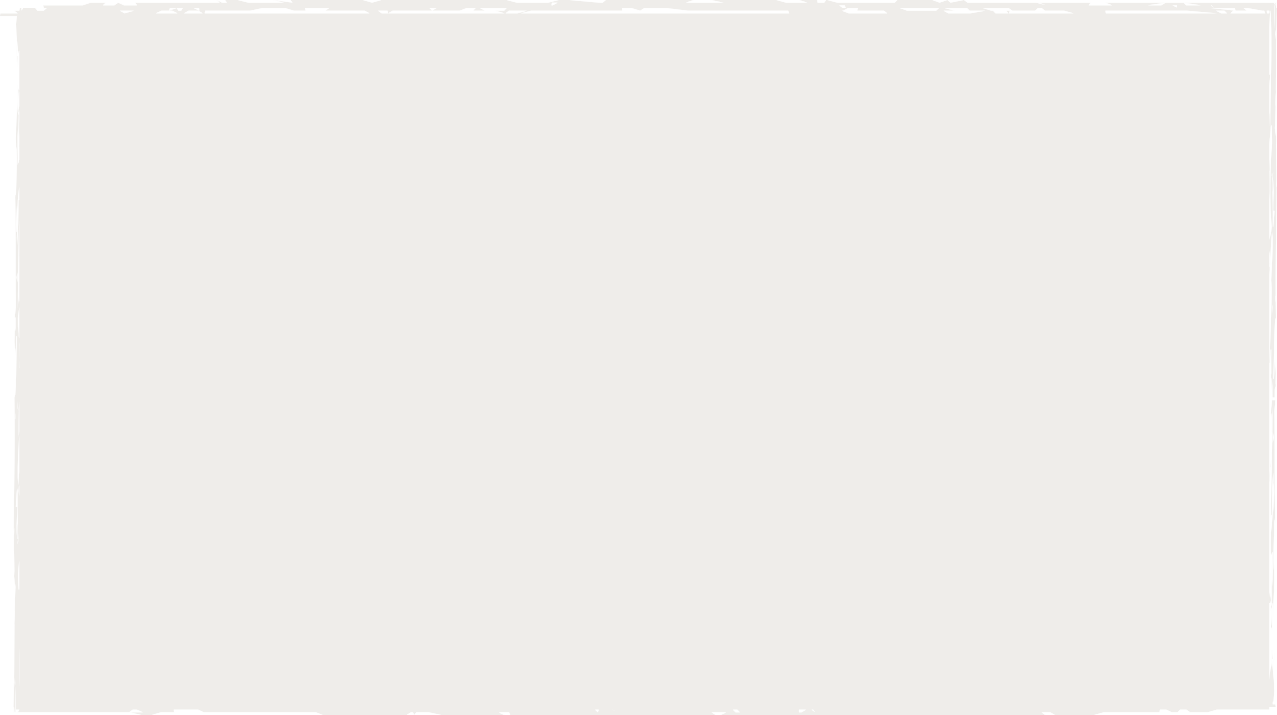 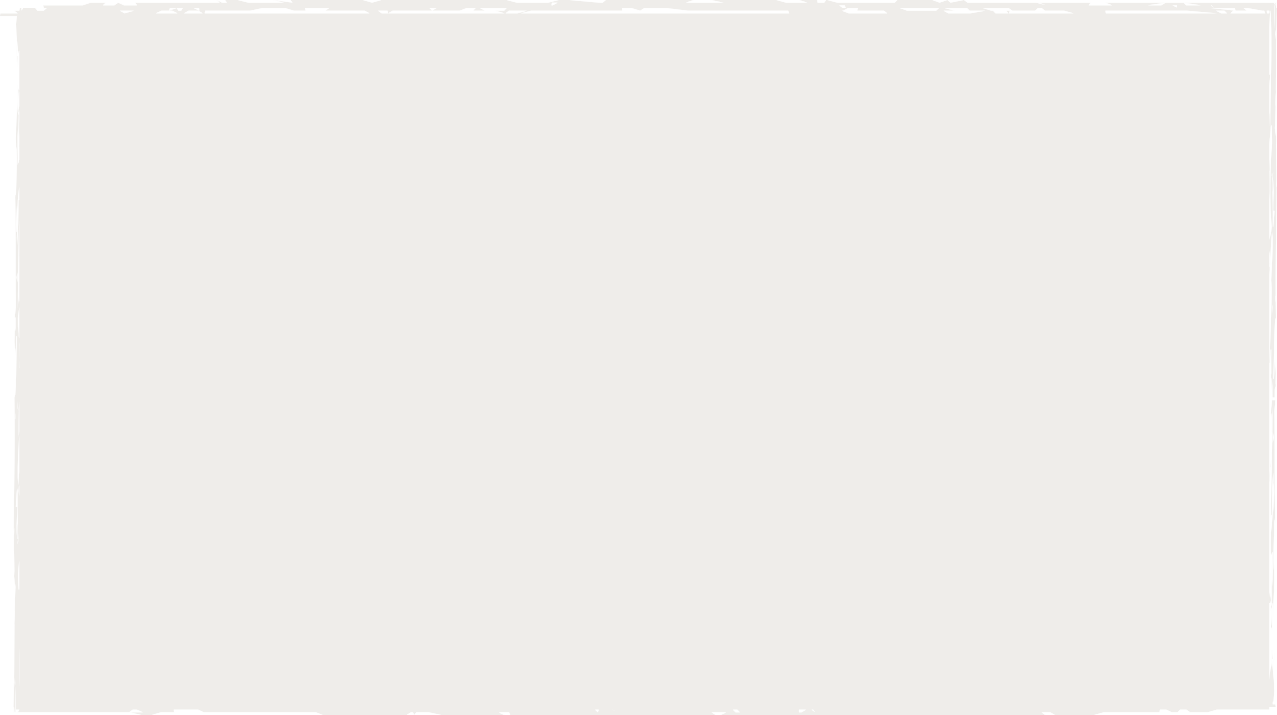 FINDINGSEvents was the option ranked 1 or 2 the most times - 63% of respondentsRecent history and cultural information was the option ranked 1 or 2 the second most times - 49% of respondentsWadawurrung culture was the option ranked 1 or 2 the third most times - 43% of respondentsImproved wayfinding signage was the option ranked 1 or 2 the least number of times - 32% of respondentsRespondents were also asked: Is there anything else?Respondents provided around seventy-five comments, but the majority of these covered general topics discussed in other parts of the report and were not focused on information� The few comments which discussed relevant information were:Cultural, historic—3 respondentsOther topics, such as update signage; water activities, tour guides—3 commentsWHAT RESPONDENTS SAIDThe analysis that follows presents the themes and topics that respondents discussed in written comments.Respondents were asked: If you could imagine your ideal waterfront in 15 years, what would you see?While some respondents answered the question directly, more frequently they focused on aspects that could be added, enhanced, or changed.Leisure and recreation activitiesLand based activities	156 commentsWalking, cycling tracks and paths (103)A considerable number of respondents expressed their appreciation for existing walking facilities or stated that they would like more or improved walking along the coast. Various start and end points were suggested for the walkway, or ‘promenade’. This was a typical comment:A continual and enveloping harbour side from St Helen’s through to Point Henry. I would envisage walking and cycle connectivity to the entire bay shore area.A considerable number of respondents made suggestions for how continuous walking opportunities could be improved. A moderate number of respondents made the point that the walking path should be wider or separated from other users, such as cyclists.A similar number of respondents discussed a variety of different aspects of walkways that could be improved: upgrading generally; safer; nonslip; more nature-oriented experience; smoother surfaces, particularly for wheelchairs; shaded areas. Below is a comprehensive comment which discusses the provision of a wide path and other improvements that could be made.I would like to see a shared path all the way from Limeburners to Rippleside. Although there is a path now it has frequent interruptions and disappears really from Cunningham Pier to the Western Beach sheds. Beyond there to Rippleside it is too narrow, too rough and the light poles are unsafe for cyclists. This shared path could serve a dual purpose being both a lovely walk for pleasure but also an excellent commuter route for cyclists crossing the city from the east to the north.A moderate number of respondents made simple requests for more and better cycling opportunities. The most common suggestion in these comments was for there to be enough room for cyclists. Below is a typical statement.Lots of space for cycling and walking,Several respondents referred to walking/running tracks or ‘trails’ specifically, and it was inferred from these comments that preferred walking opportunities located in natural settings. This was a comment which sought improved connections between trails:Better connection to well-connected walking cycling running trails.Physical fitness activities or equipment (21)A moderate number of respondents suggested there should be more exercise areas and/or equipment provided. Often these were quite short and to the point statements, similar to these two:Quality adult exercise areas and children’s playgrounds.…multiple workout stations, improved running, walking & riding paths.Community events (8)Several respondents expressed support for community events, often these were short statements, stating “community events.” This was a longer comment:More cultural events near green space near Eastern beach and steam packet gardens.Sports activities (6)A small number of respondents suggested various different sports activities, such as: basketball ½ court; skatebowl; or generally sports and events. This suggestion was for a larger proposal:Usage of lime burners point. A sport field or stadium should be built in this area.Ferris wheel (5)A variety of different points were made regarding the ferris wheel in this small number of comments. Remove it, upgrade it, and develop around it, were representative of the points made.Other land-based activity topics briefly discussed (13)A few respondents suggested a museum or similar facility, one of these comments suggested emphasising Geelong’s history with wool and another suggested an aquarium focusing on the indigenous marine life and plant life� One comment suggested an art gallery.Three comments discussed the carousel, two were in favour of development and one suggested removal� Two respondents suggested a monorail, and two requested more free activities.A variety of one-off comments were made: a variety of destinations/uses along the walkway; extending activities west of boathouse; no electric vehicles on walking paths; and better usage of the area west of the skate park.Water based activities	138 commentsSwimming and bathing (48)A considerable number of respondents discussed swimming opportunities, predominantly with regardto improving the current provision or adding more high-quality options. Nearly three-quarters of these respondents discussed pool facilities, particularly saltwater pools. The point was made that what is currently provided is busy and so additional options are needed. This type of facility was also considered an attraction for the area. There was also reference to a spa facility by a few respondents. This was a typical comment proposing a saltwater pool:Western side to put in an enclosed swimming section. I lived in NSW short term and think we could take inspiration from their saltwater pools at most beaches. There is perfect opportunity at St Helen’s Park to do this at the current pier. It would bring a diversity of people to the area. A café down there would also be great - or markets.This comment was an example of how existing facilities could be improved:The Childrens Pool repaired or restored, and heated a little.Several respondents described and were enthusiastic about the beach swimming options. Some suggested that water quality needs to be improved� This was one of the comments:Swimming is great as there are several options - the pool, the enclosed bay, the open “beach”.A small number of respondents made general statements supportive of swimming as an opportunity.Beaches (27)A moderate number of respondents made consistent comments requesting that beaches are improved by adding more area (reclaimed land), adding sand at times, and ensuring there is cleaner water. Some suggested that currently beaches are very crowded. This was a typical comment:Well maintained beaches free of weeds and topped up with sand every couple of years.Boating activities and facilities (22)A moderate number of respondents discussed boating or sailing opportunities. Over half of these comments referred to the completion/development of a thriving yacht club. This was a typical comment:Yacht club is built up so it’s not an ugly expanse of nothingness like it is now - it’s now a proper clubhouse and restaurant/bar open to the public.While a few respondents made general comments supportive of boats, such as “more boats”, the reaming several comments discussed a variety of issues related to boating, such as: docks further away from the waterfront, less overcrowding of boats; mid-size ferry; old pirate ships; boating open to all. These were a couple of comments seeking balanced development in this area:A balance of local residents having access to traditional sporting pursuits such as sailing and fishing, whilst maintaining the link to our proud maritime history and the beautiful presentation of well-maintained sailing boats moored in the bay.…boating clubs and a working marine waterfront that supports marine history, ongoing boating uses, marine facilities and on water moorings.Cunningham Pier and other jetty, wharf (15)The vast majority of these comments sought a better use for Cunningham Pier than a car park, the comment below sums up the points made in these comments:Cunningham pier would be SO MUCH MORE THAN A CARPARK. This is so sad. It needs to become public space and space for more venues that utilise the view.A few other comments suggested tidying up fishing on the pier and one comment suggested accessiblemooring at reasonable rates.Floating recreation activities and facilities (11)Around half of these comments supported a quality water park being developed. This was one of the comments:Seasonal floating waterpark,The remaining comments suggested more kayaking, canoeing, or stand-up paddle board opportunities.Better usability of non-powered water activities (swimming, kayaking, stand up boarding).Fishing (5)A small number of respondents made comments regarding fishing. Most of these were supportive of fishing opportunities and a couple made points suggesting there needs to be cleaner or better behaviour. This comment summed up the sentiment:Upgrade piers for fishing with cleaning and line rubbish bins.Opposition to jet ski use (5)All of this small number of comments opposed the use of jet skis in the area, or a specific zone created, withnoise being the most common criticism. This was one of the comments:Other topics (5)I’d love to see a no jet ski zone introduced in place.A small number of one-off comments were made: more aquatic activities; Go-Boat rentals; more water entertainment options; water sport hire facilities; and more access to the water.more and improved amenitiesCleanliness, rubbish and overall quality presentation	51 commentsThe majority of these comments focused on the cleanliness of the area with the most repeated sentiment being either ‘cleanliness’ or ‘improve the cleanliness’. This was a typical statement:A safe, clean and spacious environment for family and recreation.A moderate number of comments focused on rubbish and the need to manage waste that is left behind, with specific comments referring to the need for more bins or more frequent rubbish collection. These were a couple of these comments:The only things I can think of are a bit more garbage clean-up.It’s pretty good at the moment but need a couple of bins between the Carousel and the Wharf Shed.A moderate number of comments generally described an overall well-kept area including pavers and built facilities. They also discussed the overall presentation of the area and what was sought, such as:A well-maintained foreshore - the following need upgrades:A lovely area with great facilities with less seaweed around the area.Trees and plants	29 commentsThe majority of trees and plants comments suggested should be more trees in the area. Specific commentswere appreciative of the shade they provide and favoured native trees.Beautiful native trees providing shade in summer to those using the picnic tables and beaches.There were a few mixed comments in favour of and in opposition to palm tree. This comment discussed the balance between native and palm trees.Ideally it would native trees rather than palm trees but that’s also iconic to this area.Seating and tables	28 commentsThe majority of these comments were simple statements suggesting a need for more seating or areas to sit. These were generally short, to the point comments. Some mentioned shade in conjunction with seating. This was one of the typical comments:More seating along the way where people could stop and rest and take in the views.A small number of respondents referred to the need for more tables or benches.Playgrounds	24 commentsOverall, these comments were relatively consistent in what they suggested which was more and upgraded, high quality modern playgrounds for children. A few comments suggested they should be shaded. These were a couple of representative comments:...better parks and playgrounds.Large modern play area for children.Also to ensure that all the kids play areas are kept current.The bollards	18 commentsA large majority of these comments were in favour of retaining or adding to the decorative bollards. Around two thirds of the comment focused on the need to maintain and repair the bollards. This was one of the comments which explained the importance of maintaining the bollards and a suggestion for how it could be done:All the bollards in excellent condition, not rotting away (how sad would their original designer be to see them now): this could be a community/men’s shed/ school project - with explanations of their history nearby.Nearly all the remaining comments were supportive of their retention or expansion. This was a typicalcomment:…bollards should stay, they’re a bit quirky, but nice.One comment stated they didn’t mind if they disappeared.Dog management	17 commentsComments were split into two broad groups. A slightly larger group were supportive of dogs in the area and generally described how they enjoyed exercising them. These were a couple of these comments:More parkland, playgrounds, dog parks, walking trails.Dog friendly spaces.The other half of the comments regarding dogs focused on the need for more focus on management, such as not allowing dogs to be off lead and ensuring that dog waste is picked up. This was one of the comments:No dogs off leads. No dog poo on lawns and walking paths.Facilities: toilets, showers, changing facilities	16 commentsThe majority of these comments suggested the need for more or better toilets. This was one of these comments:There needs to be more shelter and up-graded toilet block and showers.Other facilities that were suggested were: showers (4), changing facilities/rooms (4), and a parent’s room.Shade	15 commentsThese comments consistently stated that there is a need for greater provision of shade. Specific exampleswere suggested: with seats, from trees, umbrellas, and over picnic areas.Lighting	14 commentsThese comments generally sought more and better lighting at night. Some specific points were made: coloured light features; for safety at night; for exercise and walking at morning and night; ground lighting on walking paths; and feature spotlights.Artwork	14 commentsComments regarding art were generally short requests, with some specific examples being suggested: indigenous art; art added along the beach walk; more art/sculptures relevant to the area; lots of public art; and open space surrounded by nature and art. These were a couple of the comments:Art and sculptures along the waterfront.Better connection to indigenous culture through permanent art, information and cultural activities.Signs and interpretation	14 commentsA variety of different sign and interpretation comments were suggested: cultural significance signs; explanation of heritage; remove unsightly signs; learning points; Chinese character signs; information such as where to park etc; tourist information boards; information centre; an educational walk; and education re birds and trees. This was one of the comments:I would also see more art and information points, on history, indigenous stories, and interactive pieces that engage children as well as adults.Water fountains and features	8 commentsThese were short simple comments split into two groups, one requesting more water features and the other more water drinking fountains.Sea wall	8 commentsThese comments focused on improving and repairing the sea wall. This was one of these comments:Rebuild the brick wall walkways along the water’s edge, keeping the same bluestones.BBQs	8 commentsThese comments consistently provided support for more BBQs. This was one of the comments:Possibly more BBQ areas spread along the waterfront rather than all in one place.Other amenity comments	8 commentsA variety of other topics were discussed: amphitheatre or stage (2), extension of Botanic Gardens, storm water drain extended further into the bay, public bike tools, and an improved tourism information centre.Get rid of the grass at Steampacket Gardens and replace it with a wheelchair accessible sensory garden that attracts birds and butterflies.urban design suggestions and preferencesOpen space and greening	86 commentsOverall, the sizeable number of respondents who made comments regarding open space wanted a lot of green, open areas for people to enjoy while participating in enjoyable social or individual activities suchas picnicking, BBQs, meeting with family and friends, playing, and experiencing and enjoying the natural environment.These respondents also described the physical space that they would like to see and enjoy. The most common suggestion, expressed by about one half of these respondents was that there be an abundance of green open space. This is how some of these respondents expressed this sentiment:A picturesque scene with lots of green spaces.Green spaces that represent the local native environment. Plenty of green space and sand for families to relax and play.A moderate number of these respondents (just over one quarter) described more detailed design, or opportunities they would like provided in some of the spaces. While there was a broad range of opinions expressed in these comments, most commonly they described smaller spaces, or spaces with shelter or shading. This is a selection of these comments:more sheltered spaces.Many and varied places to sit & eat, in public spaces.I would see more seating, dedicated landscaping that incorporates seating areas, planting, areas for play into the open spaces.Another moderate number of these respondents (just under one quarter) focused on the quality of landscaping they would appreciate. Again, there was a broad variety of points made, with the desire for better, more considered and deliberate, and vegetation enhanced landscaping. This is a selection of the variety of comments:Largely unchanged, enhanced landscaping along the western part of the waterfront with more focus on family areas.A more nature-oriented experience from Eastern Beach along the waterfront where the Easter Gardens are, with paths for bikes and walkers continuing around to the wetlands all the way to Point Henry.I would like to see an open space surrounded by nature and art, where kids could play, people from all ages could exercise, relax, enjoy the bay and city views, a show and event or festival.Overall presentation, feel and function	53 commentsA considerable number of respondents made points similar to those in the open space section but focused more on the overall outcomes of the area. There was quite a lot of overlap between these two topics, but these comments were more focused on overall design, feel and functionality.In summary, these comments sought a cohesive design which incorporates historic, indigenous, modern, built, and natural features. It would be a place where a variety of different activities can be enjoyed, with an overall relaxing vibe. There was also a desire for some of the space to foster activity and health. People want the space to accentuate the overall natural beauty and opportunities of the area-a space the local community is proud of and enjoys in a wide variety of ways. Below is a selection of the many detailed comments made in this section.Design is inclusive of the senses - sight, sound, smell, feel to create an immersive and vibrant experience; activate western beach foreshore, challenging with the drop to water’s edge from the road.A high quality public open space integrating word class sustainability features. A pedestrian oriented space that celebrates the Indigenous and non-Indigenous heritage of the area. A diverse land useproviding opportunities for increased residential population and range of retails and community uses, including art spaces and public/street art.In 15 years I’d like to see a more homogenised or themed approach to the waterfront and not the piecemeal style of development that we have at the moment. Many beautiful European cities were recreated after the second world war, we can surely do something similar and make the waterfront a real treasure to be proud of and a must-see destination for tourists and locals alike.A small number of respondents urged the area to be developed in a more progressive way, making comments similar to this one:A busy waterfront with lots of local shops, a modern design…Built form, particularly residential development	27 commentsA large majority of these comments described a low-rise or minimally developed area in terms of built form, particularly residential development. Most of these comments focused on the heights of buildings, while a small number discussed building design.A variety of different building heights and descriptions were preferred. Those who preferred lower heights made these types of suggestions: “NO MORE high-rise buildings!”; “more low rise”. These were some full comments making this point:Not destroyed by a large number of large and ghastly high rise apartment towers.No more high-rise buildings along the waterfront. To be able to view the town from along the waterfront area.Low rise development (no more than 3 levels) along roads on water’s edge so views are maintained - both from sea and on land. Nothing worse than creating a high rise like surfers paradise right on the water.A few respondents suggested a staggered approach moving from lower to higher, further back from the beach.Buildings graduating in height from 2 story at waterfront to no more than 8 stories at Ryrie St.I would like a clear, wide margin before the high rise of buildings start, and preferably only low-rise buildings no closer than they are now. We are rapidly ruining our central waterfront area by bringing buildings too close.A small number of respondents suggested greater development. One made this suggestion:Let development happen along Eastern and Western Beach Rd up to 28 metres high.This comment again suggested an integrated approach but also emphasised high quality:High-quality dense housing within the few blocks of the waterfront, including innovating retail and business spaces.Heritage	22 commentsThe comments on this topic made two main points, one was a desire to preserve the heritage that remains in the area and the other point was to celebrate it by raising people’s awareness through information or attractions. The overall impression of these comments was that heritage shouldn’t be lost or forgotten and its preservation should be woven into the fabric of any development.The comment below is typical of those who agreed that the heritage of the area be retained and protected.The history of Corio Bay, including the old Western Beach Boat Club shed, preserved.These comments were from those who felt that there is an opportunity to celebrate heritage by telling the stories of the past in a variety of different ways:A pedestrian oriented space that celebrates the Indigenous and non-Indigenous heritage of the area.Geelong has a great history with wool and we could utilise that history outside of the Wool Museum onto the waterfront or St Helens beach and Osborne House. It would bring more tourist attraction to the waterfront and the city, and I feel that that will be very beneficial for all of Geelong and surrounds.Other urban design comments	7 commentsA small number of other urban design points were made. A few respondents sought unobstructed views of the bay. Other points were: lively laneways; items of interest on the streets; and a thriving kiosk at St Helens.commercial preferences and suggestionsHospitality and dining	121 commentsCafes (46)A considerable number of respondents agreed that there should be more cafes close to the water, with a couple emphasising St Helens Park as ideal. A small number of respondents expressed the desire for better looking cafes with a variety of food that includes vegan and gluten free options and decent coffee. It was also offered by a small number of respondents that it would be beneficial for cafes to be open more hours on the weekend.Cafes along all the waterfront overlooking the water.Modern cafes. Many of the current businesses are old and aren’t appealing.Overall approach (33)A small number of respondents expressed the desire for eateries to be located closer to the water as it would be more enjoyable to spend time there. A small number suggested more outdoor eating options. A few respondents were in favour of a variety of dining options, stressing the need for affordability. A couple of respondents argued for longer opening hours of cafés and restaurants, discussing the possibility of “vibrant nightlife”.More options and diversity of cafes/restaurants away from the highway and near the waterside! Currently there is very limited on offer and the quality limited. Residents do not really want to visit a cafe/restaurant that sits on the highway. There is definitely a need for more options and competition. Ripples restaurant cafe has the monopoly and quality has suffered. There is plenty of space for other options.Restaurants (19)A moderate number of respondents stated that they wanted more restaurants with an importance placed on views. Most of these comments were short, for example: “with lots of restaurants and bars”; “more restaurants”; and “thriving cafes and restaurants”. Western beach as a location was mentioned by a couple of respondents.Food trucks (13)Several respondents suggested food trucks, vans, vendors, and stalls. Most of the comments were short, simply stating; “more food stalls” and “healthy food trucks”. A couple of respondents were in favour of regular food truck events either weekly or monthly.Family friendly open play spaces with community events every month (food trucks, markets, music).Bars (10)Bars on the waterfront were discussed by several respondents� There was agreement for them to be “good” and “trendy” with a couple of respondents suggesting a wine bar.A wine bar and improved eateries in the waterfront area for evenings to sit and have a drink while admiring the view.Entertainment	38 commentsEvents (26)A considerable number of respondents expressed a desire for more events. Most revolved around free outdoor performances with music, ranging from world class to pop-up market style events. A couple of respondents suggested sport focused and food focused events.Vibrant space where people gather and events are run regularly.Overall entertainment (12)Free concerts on the grassed area.Several respondents discussed entertainment options. The most popular idea was live music. A couple of respondents supported evening entertainment while another couple proposed beach activities such as a sandcastle competition and swimming events.Regular free live music (especially during warmer months).Tourism	19 commentsA moderate number of respondents saw the future of the waterfront as a tourist attraction. They suggested improvements with the purpose of making the area a better destination; from attracting day trippers from Melbourne to international tourists. A couple of respondents suggested better public transport connectivity in order to achieve this.A place the locals love and visitors want to come back.Retail	16 commentsSeveral respondents were in favour of more shops with various locations suggested. A couple of respondents stated that there should be no more shops. There was support for retail to be strategically planned to create an experience on the waterfront with suggestions of sports gear and bicycle hire� A couple of respondents reported that there should be a range of retail options.A busy waterfront with lots of local shops.Markets	13 commentsSeveral respondents were in favour of markets; a small number suggested weekend markets and a couple proposed night markets. Cunningham pier and St Helens carpark were proposed locations. A small number of comments simply expressed the desire for markets, for example “weekly markets”. A couple of respondents specified they would like artisan markets.More frequent weekend events like markets or pop-up kid’s activities.Other	14 commentsA small number of respondents were in favour of other business ideas; a waterfront spa centre, accommodation, shops, fun park, pop up street vendors, and a boat/building repair industry. A small number of respondents supported the waterfront accommodating cruise ships. A couple of respondents opposed more business and heavy industry in favour of open green space.transportation issues and preferencesParking	39 commentsA considerable number of respondents argued that there should be more and better public parking available. A few respondents expressed the desire for free parking, especially for residents or ratepayers. There was not a consensus on where more parking should go but a few mentioned they would like it away from the water, not disturbing the view.More accessible parking that is nearby, that doesn’t cost heaps for the day/doesn’t have time limits for when we are spending the day down here with family.Alternatively, several of these respondents were in favour of less parking, especially on Cunningham Pier. Note there is more discussion of the removal of car parking in the earlier Cunningham Pier section. Respondents agreed that there are better uses for the areas currently used as carparks.No parking on Cunningham Pier and convert to something all of the public can enjoy.Vehicle access and management	35 commentsA considerable number of respondents agreed that there is too much traffic congestion. They wanted a better flow of traffic diverted away from the waterfront. Almost all of these comments were in favour of less or no car access and prioritising a pedestrian-friendly zone, especially in the central beach area.I envisage one way traffic skirting around the waterfront with the waterfront being left for bicycle and foot traffic.Public transport	16 commentsA moderate number of respondents expressed support for easier access of public transport to the waterfront. Apart from one respondent who wanted the trains gone, there was agreement for better public transport options such as trams or a bus dedicated to tourist attractions.If I was a real dreamer, I would hope for a tram.Pedestrian access	16 commentsEasier pedestrian access to and along the waterfront was discussed by a moderate number of respondents. They stated that they wanted a pedestrian oriented space with well linked and maintained paths; a couple requesting separate cycling and walking lanes. A couple of respondents argued that the crossings to access the waterfront are unsafe to cross.Prioritisation of pedestrians and cyclists. Currently it feels car traffic on the Esplanade has priority. As a pedestrian there are significant delays to cross at traffic lights.Link between Waterfront and CBD	15 commentsSeveral respondents articulated how they want better active and public transport connectivity between the waterfront and the CBD. They suggested improved maintenance of walking and cycling paths and for connection to public transport, in particular the existing train lines� Respondents requested quality paths not only from Rippleside to the CBD, but all over Geelong.I would see more pedestrian and bike/scooter access and connectivity along its length and linking into the park, public transport and other access points for other suburbs.Cycling	14 commentsSeveral respondents proposed that cycling be prioritised as well as walking. They proposed bike lanes alongside walking paths along the waterfront, to the CBD, and throughout Geelong.Safe high quality styled and maintained cycling, walking all abilities access from Limeburners point to Spirit of Tasmania Dock and beyond.A few respondents argued that cycling and e-scooters should be restricted.Ferry	8 commentsSeveral respondents were in favour of a more affordable, fast, and frequent ferries to Melbourne. A couple of respondents suggested a smaller ferry service in the bay area as a commuter option.If the ferry ran a little more often to Melbourne - like 9am on a Saturday, that would be excellent too.overall management issues, preferred focus and suggestionsCommunity and family focus	29 commentsThese comments focused on providing a place which is inviting for the community, in particular families. People wanted a place which is welcoming and provides for many different groups, as well as being a place which is very popular across the community. These were a few representative comments:An engaging space that encourages participation from all age groups and is renowned for its beautiful scenery and facilities.A destination area that builds community, has plenty to do and space for everyone.Largely unchanged, enhanced landscaping along the western part of the waterfront with more focus on family areas.Environmental quality	29 commentsThe marine environment was the most frequently discussed in terms of environmental quality and the need for improvement. The desire of this moderate number of respondents was for there to be a thriving, healthy, unpolluted environment that people can enjoy safely. Below are a couple of the comments.I’d love to be able to swim at Western Beach but the water quality is terrible.I would imagine a clean less polluted waterfront. I hope the waterfront can be a home to wildlife.A small number of respondents focused on the smell that emanates from seaweed, making comments such as this:No stinking seaweed in the water or floating rubbish there.Several respondents made comments which sought improvements for the land environment or the environment overall. Note that similar comments were also included in the trees and plants section under More and improved amenities, above. These respondents generally wanted environmental quality to improve in the area, while a few respondents focused on including indigenous biodiversity, particularly in the form of plants.Open and exposed, planting some bigger and leafier trees may help make the area feel more enclosed and settled. I would love to see more native plants along the waterfront, especially those which would attract native birds.Safety	19 commentsA moderate number of respondents expressed the need for safety in the area. Often these respondents used ‘safe’ as an adjective describing what they want in the area in a short statement. Respondents who went into greater detail implied that the greatest threat to safety came from the actions of strangers and wanted safety measures in place such as better lighting. These were a couple of the comments which focused on the how respondents would like safety improved:More lights for safe evening walks around eastern garden.Safety cameras to allow people to feel safe at night and to reduce anti-social behaviour.Maintenance	19 commentsSeveral respondents focused on the need for ongoing maintenance of the area, so facilities don’t deteriorate and the overall appearance remains high. Note that similar comments were made in the Cleanliness, rubbish and overall quality presentation section under More and improved amenities, above. These were a couple of representative comments:As it is with a maintenance plan that keeps all the facilities and infrastructure in tip top condition.The waterfront from Rippleside to Geelong is used and enjoyed by hundreds of people every day and is a wonderful aspect of Geelong. It does need maintenance.Rules	6 commentsA small number of respondents discussed a range of rules or regulations and their enforcement. Below is one example focused on camping, others focused on things such as group sizes, driving, and vaping.barriers put in place to prevent people camping at Eastern Beach.Climate change	4 commentsA small number of respondents made comments identifying the need to prepare for climate change. This was one of the comments:More needs to be done to prepare for climate change and with water quality.Other management issues	6 commentsA few other points were made. A few respondents requested no commercial development; a couple suggested that there should be an investment for the future; a couple suggested providing opportunities for youth; and another made the point that developers should also fund infrastructure.Inclusion and diversity improvementsAccessibility	21 commentsA moderate number of respondents discussed accessibility. Half of these comments expressed the desire for better disability access, especially to beaches. A few respondents made the point that parks, activities, and infrastructure should be accessible for everyone.Totally universal access, all shops are stepless, flat entry, wheelchair friendly atmosphere. All play parks from Rippleside to Limeburners Point are wheelchair accessible for kids in wheelchairs, parents in wheelchairs and aunty and uncles in wheelchairs. Wheelchair yacht/ sails weekends public holidays […].The other half of the comments were short statements in favour of easier access to the waterfront: “access to all areas”; “easy access for locals”; and “easy access to waterfront”.Indigenous people	11 commentsSeveral respondents discussed the lack of indigenous connection in the design of the waterfront and offered ways to integrate Wadawurrung culture. Suggestions included artwork, information about local wildlife and history (including early European), integration of language, and cultural activities.A place embracing aboriginal values and stories. Less European landscaping, replaced with local indigenous plants.Other	5 commentsGeneral comments about the waterfront becoming a multicultural and inclusive space for diverse communities were made by a small number of respondents. One respondent suggested the coffee places to be run by social enterprises.other topicsMinimal change required	39 commentsA considerable number of respondents expressed their appreciation of the current design or wanted minimal change. Many comments were short: “similar to how it is now”; “good enough”; “we love Geelong”; “much as it is”; and “I’m happy with the waterfront”. There was a sense of fear of change from some of the comments, a couple of respondents made the statement “don’t wreck it please” with others opposing development. The longer responses complimented the waterfront and made small suggestions for change such as more bins and maintenance.It gets a lot of things right at the moment especially Eastern Beach open spaces and swimming spots.A few respondents insisted that the council focus on something else and save money.Examples from other places	29 commentsA considerable number of respondents provided examples from other places for how they want the waterfront to look. The most popular example was Sydney with a few comments on the Victorian style walk from Bondi to Bronte and the Bondi icebergs pool building. A few respondents supported eateries close to the water and offered Southbank in Brisbane, St Kilda, and Lorne and as examples. There was disagreement over whether respondents wanted the area to resemble the Gold Coast. A couple of respondents supported the feeling of the Cairns waterfront, with more water-based interactions.Other	6 commentsA small number of respondents expressed support for unobstructed views of the bay. A couple of respondents proposed the idea of laneways.ONE THING RESPONDENTS WOULD CHANGE ABOUT THE WATERFRONTRespondents were asked: If you could change one thing about the waterfront what would it be?Note that most respondents identified more than one thing that they would change—all commentsreceived were included in the analysis�Leisure and recreation activitiesWater based activities	65 commentsSwimming, swimability and pools (29)Several respondents expressed support for enhanced swimability of the area and made suggestions for improvements. They agreed that there should be improved water access in the form of another enclosed area or pool (especially for kids, toddlers, and babies) as the current option is too crowded. Several respondents stated the importance of cleaner water especially at the Western and Eastern beaches. The beaches were expected to be more swimmable after cleaning up seaweed and debris. Suggestions for maintenance included shade cover over the swimming area, upgrading the changing rooms, adding hot showers, and having longer opening hours.Revamp the swimming pool and update the change rooms at St Helen’s Park. The enclosure at Eastern Beach is too busy in the summer. As a lap swimmer, I would love another outdoor pool to train at.Improve water quality to safe standards for locals & to draw international events such as triathlons.Several respondents offered ideas for more ways they would like to interact with water. These included hot pools, sea baths, a waterpark, and more free saltwater swimming pools.There are very few destinations to encourage people to explore further than the main CBD foreshore.Eastern gardens needs to have a destination (bring back the public baths at Limeburners), Western Beach needs destinations.Beaches (15)A moderate number of respondents commented on the beaches. There was support for cleaner, more sandy beaches, with improved water access for people with limited mobility, especially at Eastern Beach. One respondent noted the danger of the pine trees dropping branches on windy days. Respondents were in favour of improving the environment for wildlife, in particular between Rippleside and Western beachside. A couple of respondents called for development at Western beachside.The cliff area between Eastern Beach and the “Solace” moon art viewing area work needs landscaping to enhance a newly created sandy beach below. What is already existing is magnificent, truly enjoyable, a credit to those who work there.An environmental upgrade of the beach that encourages sea grasses and other attractions to bird and sea life. We don’t need a swimming beach from Western Beach to Rippleside.Cunningham Pier (12)A small number of respondents were in favour of the pier no longer being used as a carpark and instead as an interactive/destination area with footpaths, cafes, and restaurants. A couple of respondents noted that they wanted the carpark to remain and there to be improved vehicle access. A few respondents supported pier development to accommodate cruise ships.Get rid of that noisy monstrosity on the end of Cunningham Pier. Have nice cafes or restaurants there, but not that place where they play the loud music. Make it quieter and more peaceful. The helicopter could take off from somewhere further away too, to make it quieter.Other topics (9)A small number of respondents commented on boating clubs. There was agreement for them to remain and be supported by the council and for the rebuild of the Royal Geelong Yacht Club to be completed. A few respondents proposed more access for fishing, especially at night. One respondent opposed jet skis.The yachts on the western side are iconic to the vista and the boat club is very important to maintaining those vessels, the buildings there are also iconic to the area so I would like to see that area remain and perhaps have the council services maintain the access and landscape there.Land based activities	49 commentsWalking/cycling tracks or paths (28)A considerable number of respondents stated the importance of better, wider paths for cycling and walking as it is currently too narrow to be safe for the large number of users. Respondents were in favour of paths being more connected, longer than they are at present, and the creation of a loop walk. A couple ofrespondents suggested improved lighting. The path from Cunningham Pier to Rippleside was mentioned in particular the need for an upgrade, with the suggestion of a boardwalk.The dream would be a 3-4 metre wide path extending the entire length of the waterfront, within close proximity to the water, i.e. closer to the water than any buildings, (think Barwon river trail) which does not have any vehicle crossings at all and the design criteria should be that its safe for a child on a bike.Outdoor attractions such as playgrounds and parks (12)A small number of respondents commented on the need for either a new modern playground or updating the current playground. Skatepark improvements were discussed by a couple of respondents, one proposed a competition skate bowl and the other wanted the skatepark to be more inclusive of other users suchas scooter and BMX riders. Other suggestions for attractions included a basketball court, aquarium, and monorail.Other topics (9)A small number of respondents stated their support for more community events such as concerts and both fruit and veg and craft markets around Eastern beach and in the botanical gardens. A couple of respondents noted the carousel, one complaining that the wheelchair lift on it has been broken for years� One respondent proposed the removal of the Ferris Wheel stating: “It’s an eyesore.”transportationParking	35 commentsA considerable number of respondents were in favour of more or cheaper car parking. Many of these comments were short and simply stated “free parking” or “more parking.” More detailed comments argued that the cost of parking prevented use of the area and complained about the inability to get a park during events or busy periods.Parking!! You always want everyone to ride their bikes but that’s ridiculous especially for families, out of towners, elderly and when the weather is poor, but you can still enjoy the Bay. Longer time periods to really enjoy themselves and not so expensive at various points around the Bay.A small number of respondents argued for the removal of carparking and making the area more pedestrian friendly. A couple of respondents mentioned EV parking, one stating it should be moved elsewhere and the other wanting more as they noted that the current ones are used by the same cars all day long.Accessibility and connectivity	25 commentsSeveral respondents discussed accessibility, especially the difficulty of getting to the waterfront itself as a pedestrian with the Bellarine intersection in particular being noted as dangerous. Suggestions for better access as an alternative to cars were a free shuttle bus from the CBD and trams. The improved connectionsrespondents proposed along the waterfront were between Eastern Gardens and Rippleside Park and between Eastern Beach and Swanston Street.Access. We can see the water from our home but access to it is genuinely frightening due to insufficient pedestrian access.Several respondents argued for improved walking access along the whole waterfront.Roading and traffic	19 commentsA moderate number of respondents expressed general support for reducing car traffic along the waterfront. Half of these comments were short statements such as “less traffic” and “traffic flow.” Respondents suggested decreasing the speed limit and having a shared zone, increasing the footpath area, sequencing the traffic lights for pedestrians, and reducing the road to one-way. A few respondents strongly supported prioritising pedestrians over cars and insisted on having sections with no cars such as by the restaurant and hotel.Reducing the road to one-way and swapping road space for footpaths and planning (like the green spine) would be ideal. The City has done a great job starting to move the CBD and waterfront in this direction – would be great to see this accelerate!Cycling	11 commentsA small number of respondents expressed frustration around cyclists disrupting pedestrians and were in favour of separate cycling and walking paths.Separate bicycle paths for cyclists. They are menace to the elderly and those who use wheelchairs.A small number of respondents discussed cycling with support for more cycling infrastructure such as bike parking, improved paths, and more trees for shade and shelter.Public transport	9 commentsSeveral respondents made the point that there should be better public transport options to the waterfront from Bellarine, Drysdale, and Port Arlington or from the libraries of neighbouring suburbs. A few respondents suggested a free shuttle bus around the city, especially over summer.Better connection to arrive at the waterfront through public transport.amenitiesShade and seating	17 commentsThe need for more seating was mentioned by several respondents, most of the comments were short statements such as “shade and covered seats” and “more seating, benches with weather protection.” Most comments argued for more shade as well as seating; respondents discussed designing them with disabled people in mind and adding more trees for shade.Probably quite a few more rest areas that are shaded either with trees or built structures.Maintenance and upkeep	16 commentsA moderate number of respondents agreed that upgrades and better maintenance are necessary. A couple of respondents suggested better landscaping of quality plants and removal of weeds along the Bob McGovan path and the promenade while another couple noted the bad seaweed smell and rubbish at low tide.Make tourist attractions and upgrade almost everything to be more modern and fun.Bollards	10 commentsSeveral respondents stated that the bollards must be repaired and maintained to a high standard, with a couple suggesting more information about them.Look after the bollards, they are unique to us and visitors love them. Be professional with maintaining them.Lighting	9 commentsSeveral respondents agreed that more lighting at night is required, especially along the Bob McGovan path. Most of these comments were short, simply stating “lighting at night”, “more evening lighting”, and “better lighting for visiting the waterfront at night”.Cleanliness and litter	9 commentsSeveral respondents stated that they want the rubbish cleaned up and littering to be discouraged. The statements conveyed a sense of urgency; “clean up the rubbish!” and “clean it up around Rippleside… it’s disgusting!!” One respondent suggested asking the Lions Breakfast Club of Geelong to do some volunteer rubbish clean ups.Toilets, showers, changing rooms	8 commentsToilets were commented on by several respondents. They expressed a desire for more modern toilets and changing rooms as well as increasing the amount of toilet blocks, especially closer to the beach and near the old clay target range.Keep the charm but newer modern facilities, toilet etc are needed.Dogs	8 commentsDogs were discussed by several respondents� A few reported incidents of dogs being off leash while a small number complained about the large amount of dog waste. Respondents suggested providing poop bag dispensers throughout the area and fining people for not picking up after their dogs.Increased doggy poop bag dispensers all through this area so that people pick up after their dogs and others can enjoy the amenity of the area.Other topics	12 commentsA small number of respondents noted that the seawall and bluestone retaining walls need fixing and maintenance. A couple of respondents proposed more drinking fountains for both humans and dogs. The option for improved facilities was expressed by a couple of respondents, one suggesting a café included within the toilet/changing area. A few respondents mentioned public art and historic buildings; for them to be maintained and accessible.commercial activitiesHospitality and dining	24 commentsA moderate number of respondents were in favour of more cafes and restaurants with a variety of culinary and cost options. The importance of late-night options and good coffee was well illustrated� There was also support for more food trucks� These were a couple of representative comments:Need more restaurants, bars and shops that open late. Need to attract more people on evenings, particularly during weekdays.More food and coffees, I would come here a lot more.Other commercial topics	7 commentsBusiness was commented on by a couple of respondents, with one supporting more shopping and one against commercialisation. A couple of respondents made the point that there should be more events such as triathlons and maritime related events. A few comments suggested cruise ship development, these have also been discussed under ‘Cunningham Pier’.urban designGreenery and planting	12 commentsSeveral respondents maintained a focus on biodiversity and more trees. They supported increasing sustainability by planting endemic species and responding to climate impacts, as well as making the area look pleasant and support recreation. A few respondents specified the Eastern Beach hills as an area for more green space and landscaping.Increased focus on biodiversity and improving outcomes for local animal, bird, and plant species.General urban design comments	9 commentsGeneral urban design comments were made by several respondents. A couple of them had a negative opinion on high rise buildings in close proximity to the beach. Most of the comments were short and non- specific such as: “scenic”; “the design and layout of everything”; and “better beach frontage”. A couple of respondents proposed a better transition from the built environment to the bay.Other topics	8 commentsA small number of respondents agreed the beachfront should be made more appealing to attract more people, making it safer and allowing for better utilisation. A couple of respondents offered themes for the entire area, one being cultural and one being nature. A couple of respondents were in favour of connection to indigenous culture and history and wanted to stop the removal of heritage features.management focusEnvironmental sustainability, climate change	7 commentsA small number of respondents expressed the desire for improved water quality, this is discussed under “swimming and swimability and waterparks or pools.”Safety and rules 5 commentsA few respondents noted that the area should be safer at night, with one suggesting more policing. A couple of respondents requested more rules such as banning tourists from camping there.Equitable access	5 commentsA small number of respondents argued that there needs to be better access for disabled people. Suggestions included wider paths for mobility devices, more disabled parks, and more seating.Aboriginal connection	4 commentsA small number of respondents supported more indigenous culture along the waterfront, noting that Wadawurrung values, stories and cultural heritage are currently absent. One respondent proposed that other groups of people associated with the area are represented as well as Aboriginal culture�other topics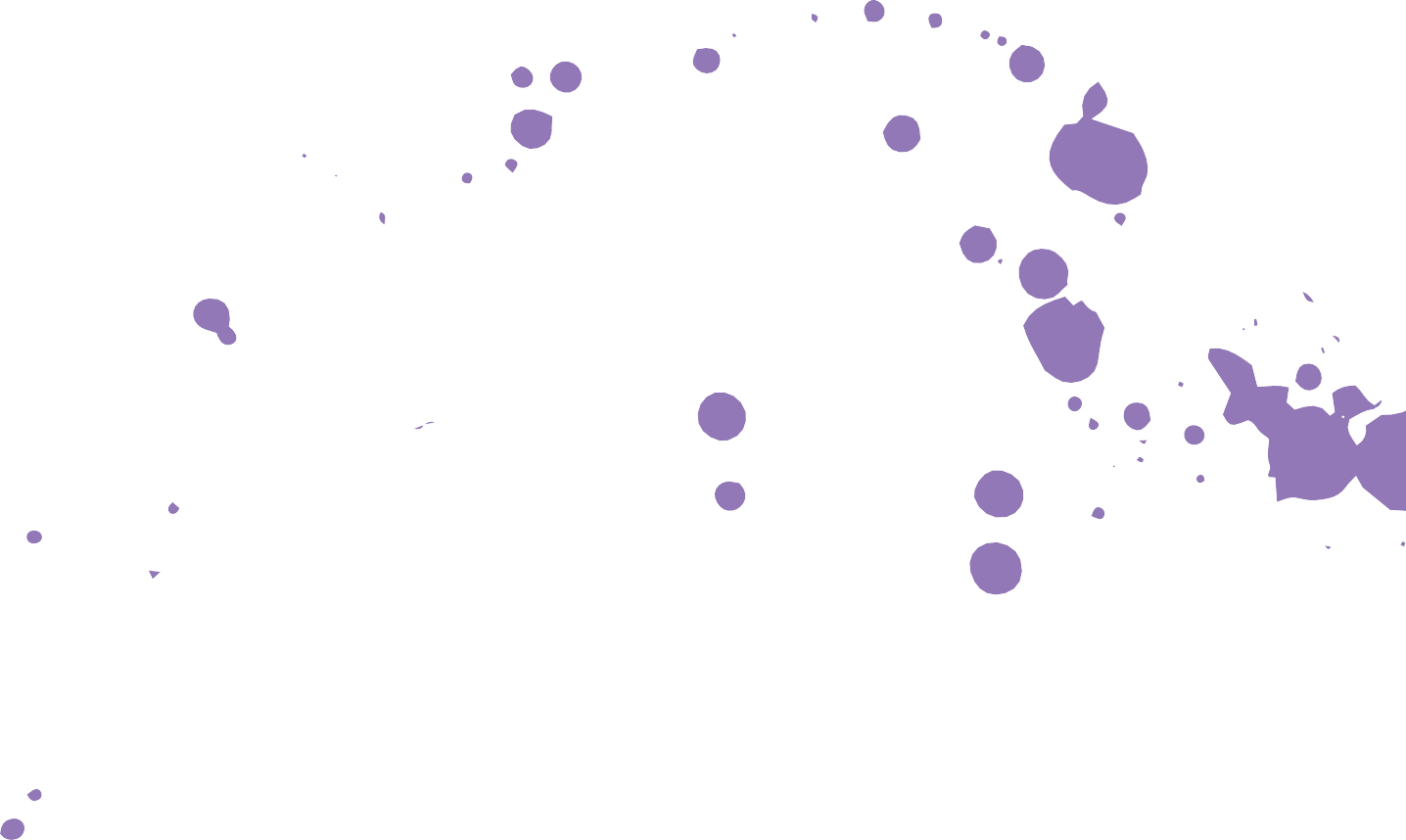 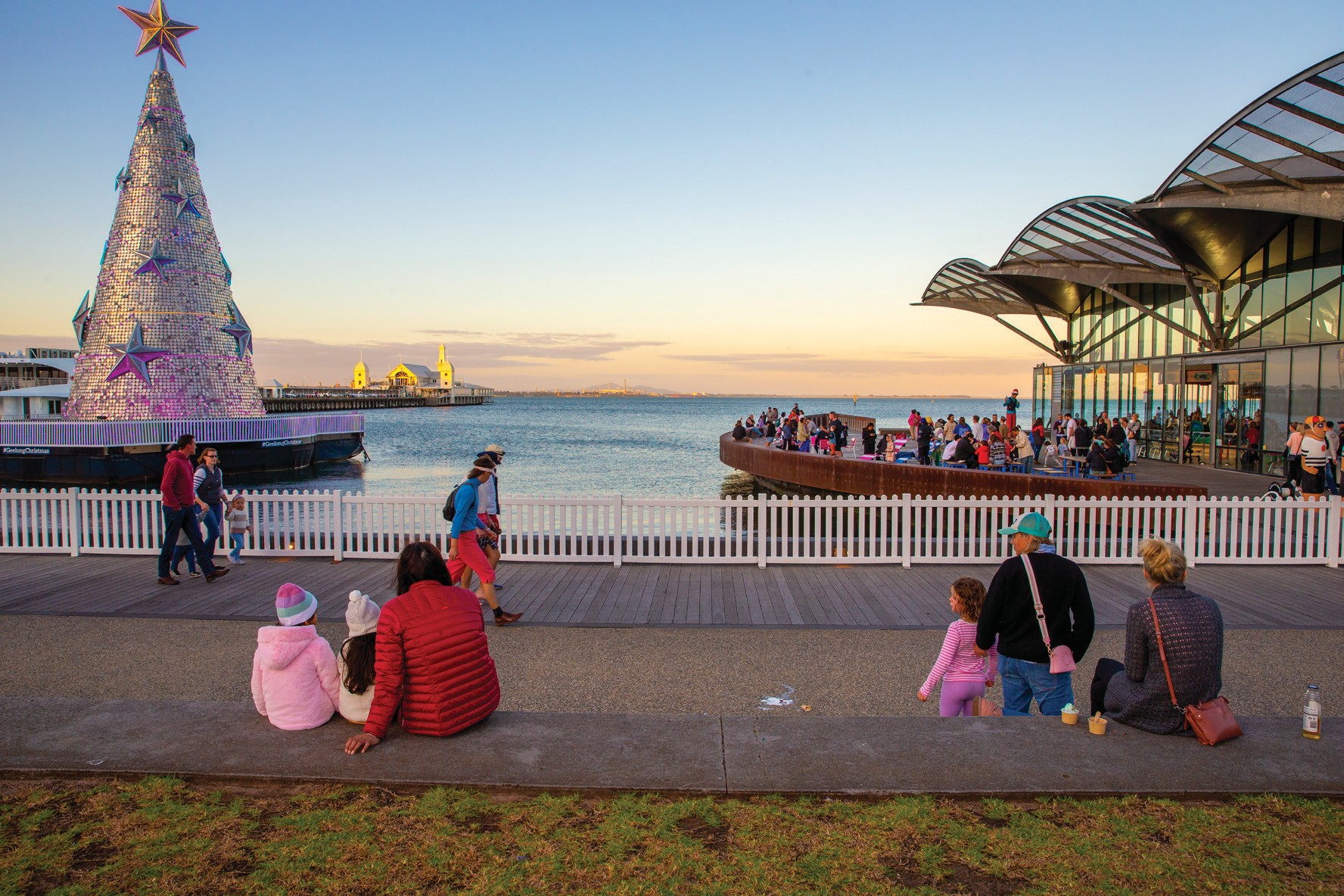 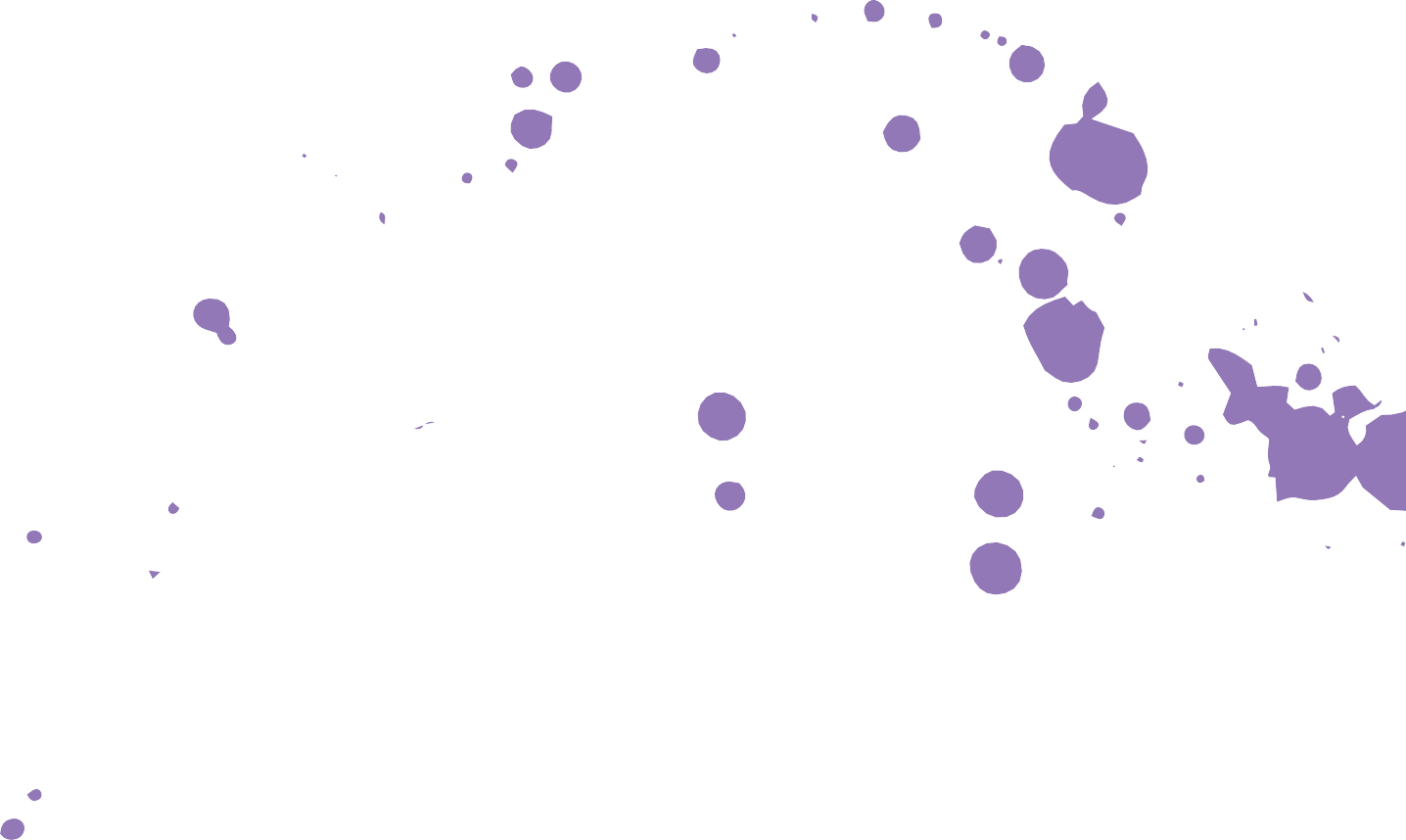 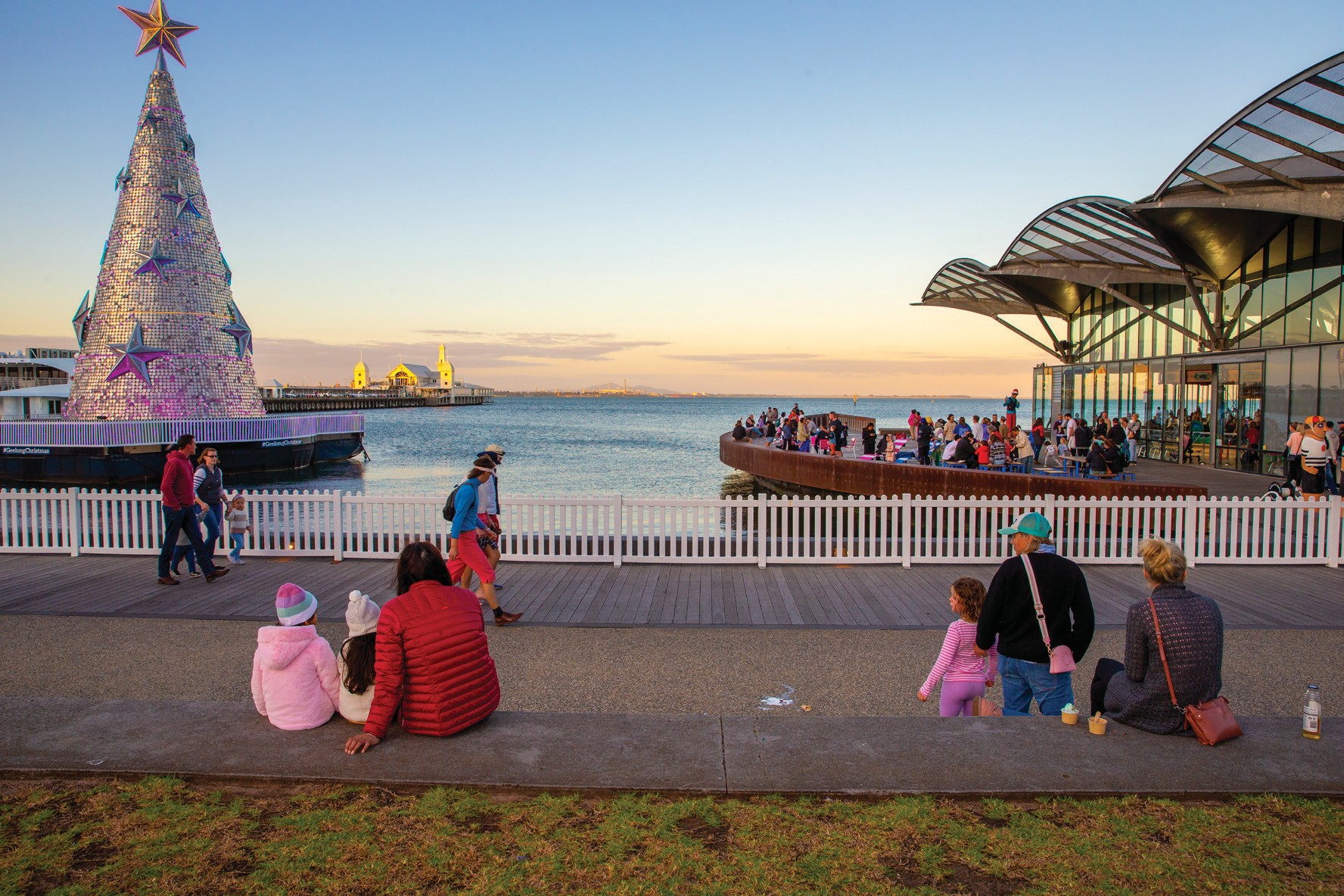 Other	20 commentsSeveral respondents stated that there was nothing wrong with the area and didn’t want it to change. Statements varied from “nothing, I love it as it is” and “I would like if the council stops trying to develop it” to “No” and “Xxx”. One respondent had the opposite opinion, stating “everything.” A couple of respondents were unsure and one suggested more information on sea life�Specific place	3 commentsA couple of respondents mentioned specific places they wanted to change without specific information; the area west of the skate park and Limeburners area. One respondent suggested taking ideas from the waterfronts of Darwin and Cardiff in Wales�RESPONDENT DETAILS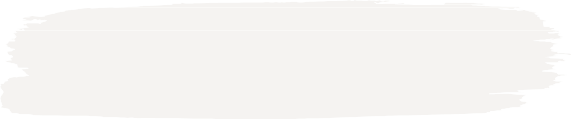 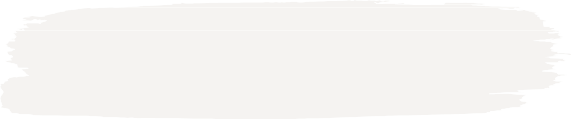 Respondents were asked: to select their age group from a list of options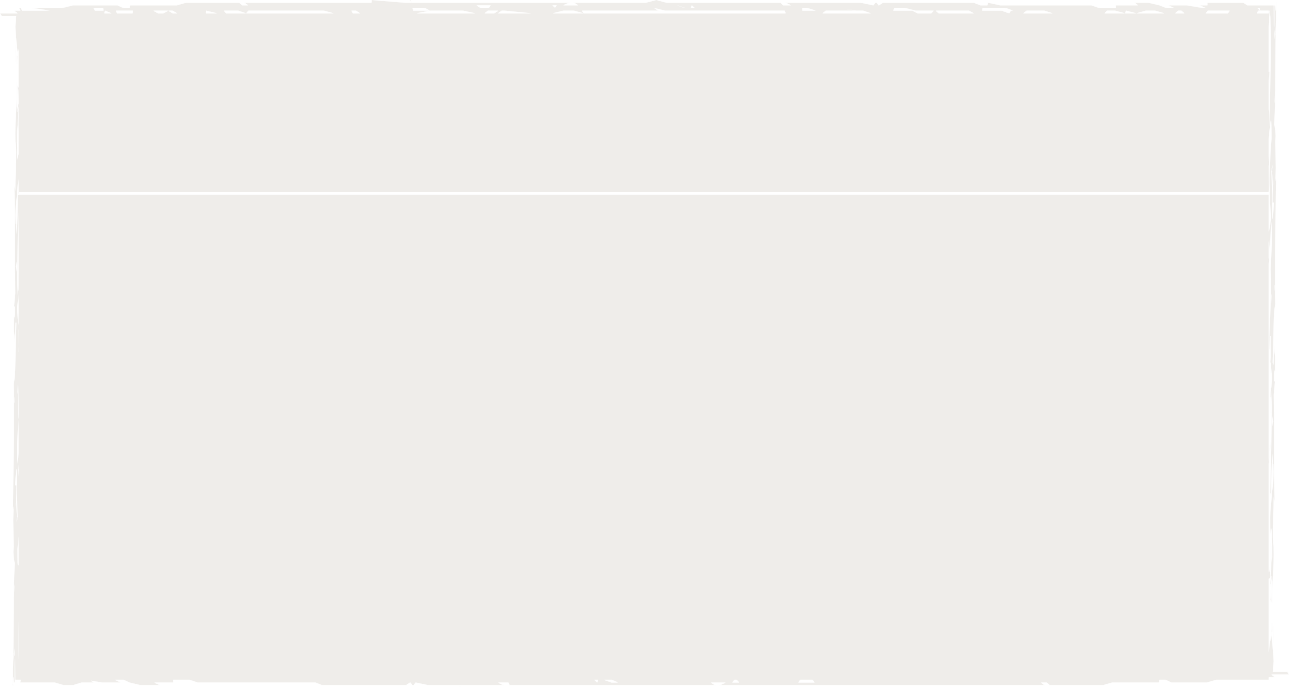 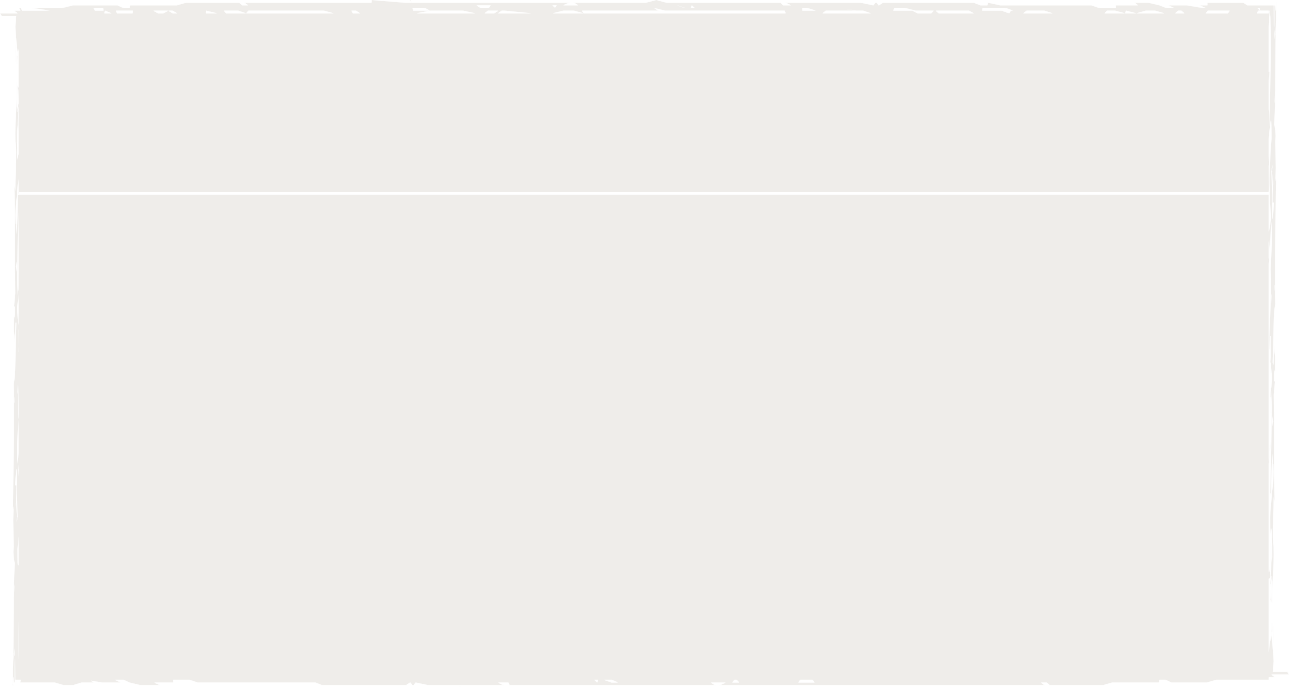 FinDinGsOver half of respondents (51%) were aged between 35 and 59 years of age:The largest single group of respondents (32%) were those aged between 35-49 years of ageThe second largest group (19%) were those aged 50-59 years of age23% of respondents were under 35 years of age�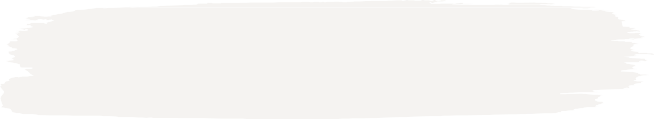 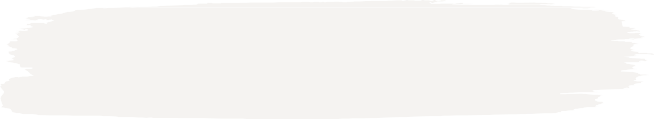 Respondents were asked: to select the gender they identify with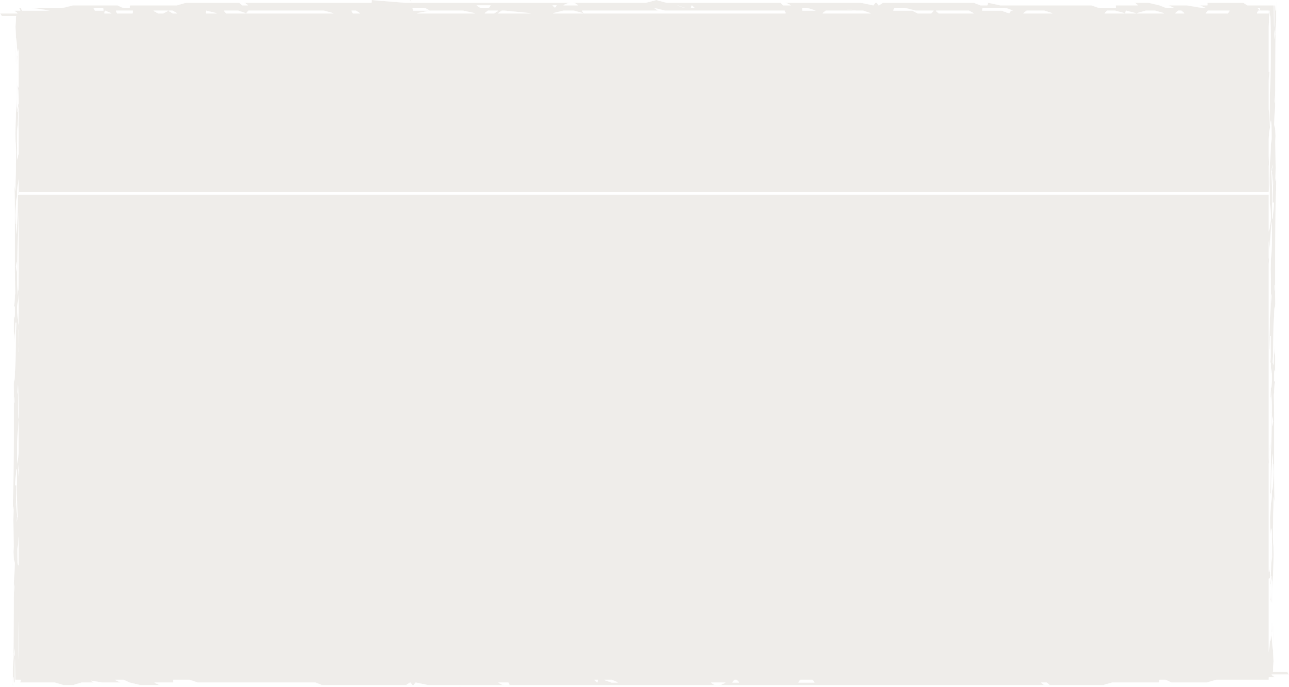 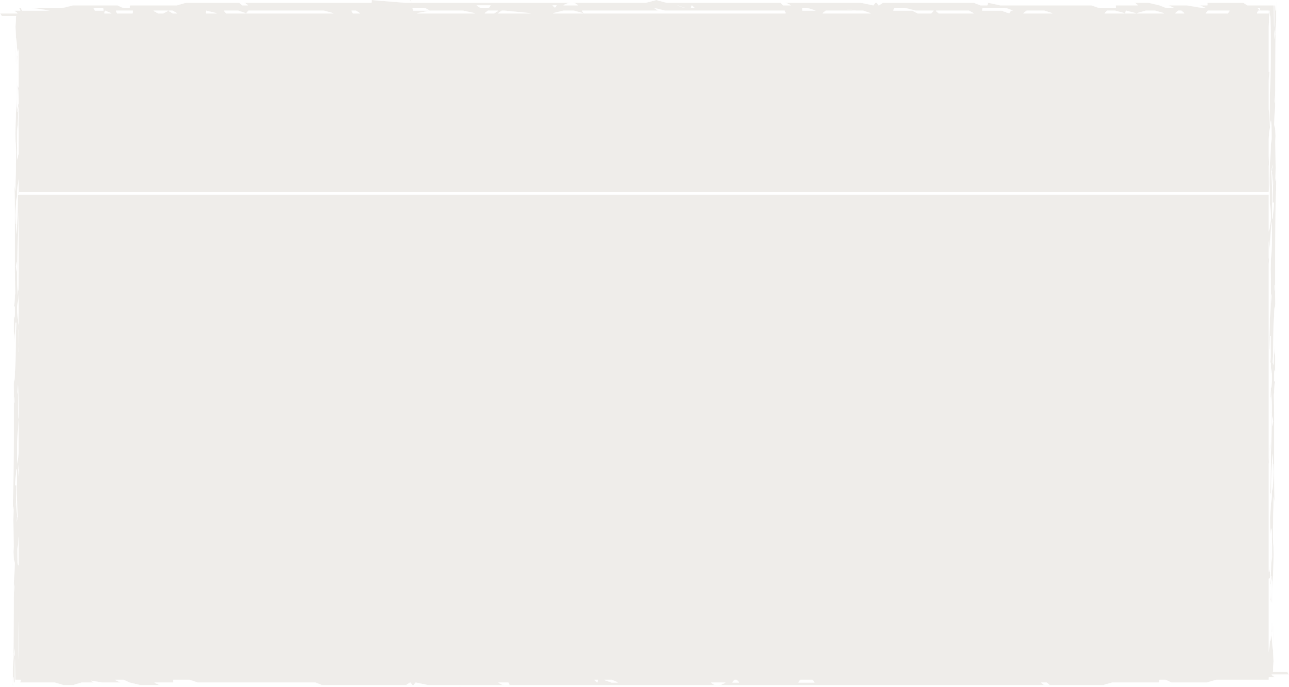 FINDINGSWomen were the largest gender group (54%) that responded to the survey, and made up over half of respondentsSlightly fewer men (43%) completed the surveyFewer than 1% of respondents selected non-binaryNo one preferred to self-describeLess then 3% of respondents preferred not to say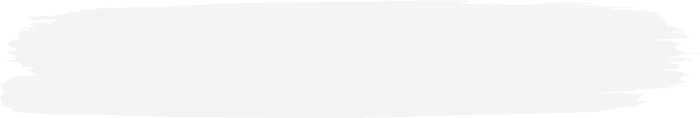 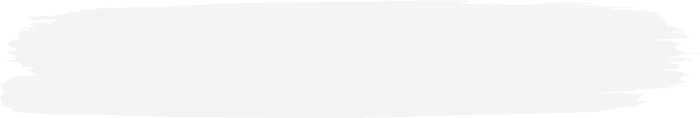 Respondents were asked: to identify the suburb they live inFINDINGSRespondents were most likely to live in Geelong (15%)Less than one tenth of respondents lived in Rippleside (7%) and Geelong West (7%)The rest of the respondents lived in 33 other suburbs with less than 5% in each oneOther places (respondents stated): Aspendale; Ballarat (2); Bannockburn; Brighton; Craigieburn; Darebin; Footscray; India; Kyabram; Lilydale; Macleod (4); Melbourne (11); Modewarre; Moriac; Mount Waverley; Pascoe Vale; Perth at present; Stony Creek; Torquay (4); Truganina; Warrnambool; Werribee; Yarra Junction; and Yarra Valley�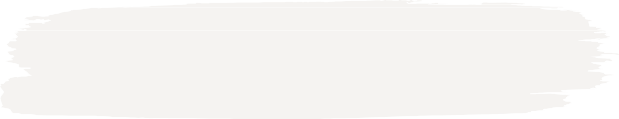 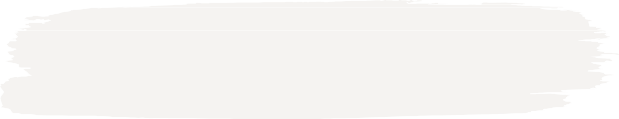 Respondents were asked: to select the things they do at the waterfront. (Respondents could select all the options that applied to them from the six below)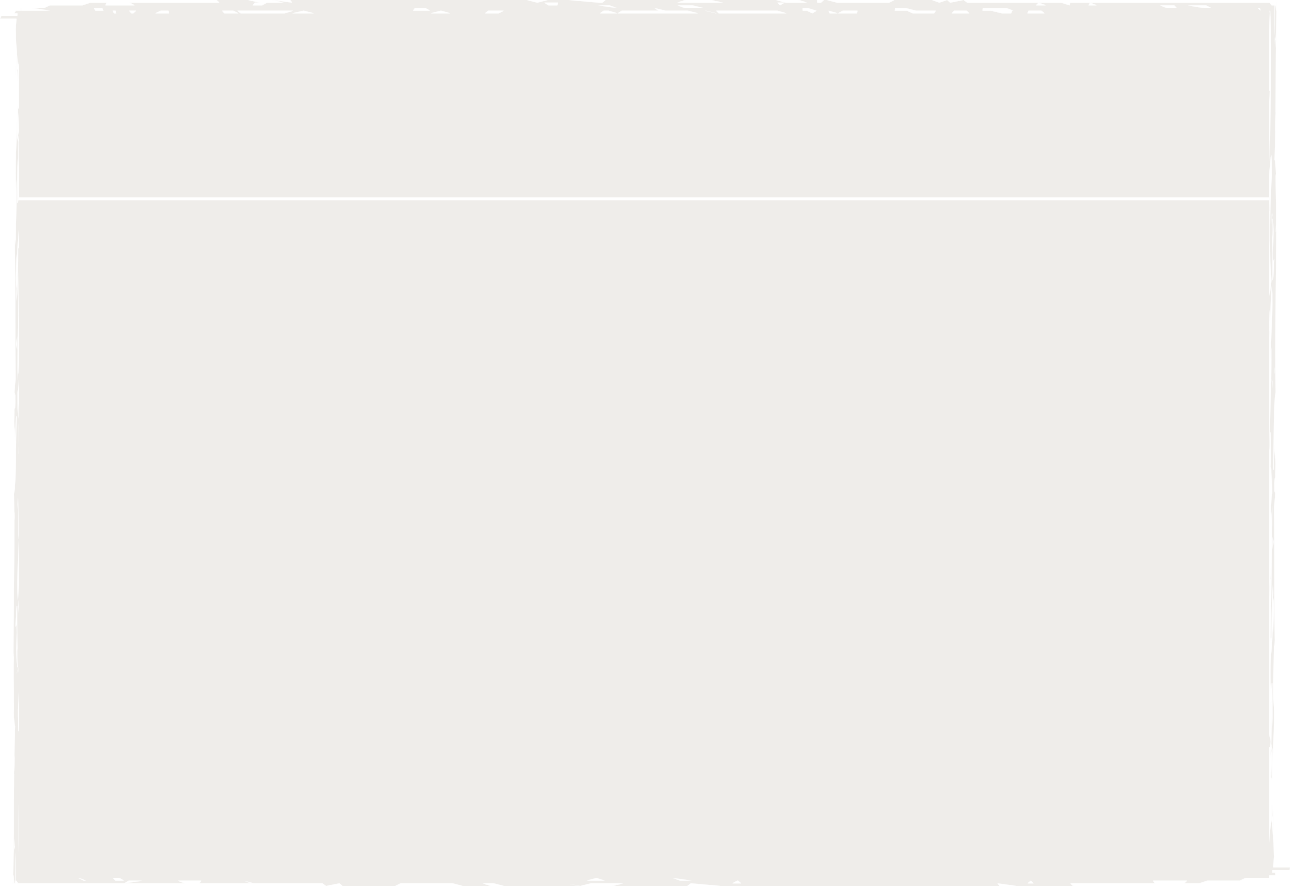 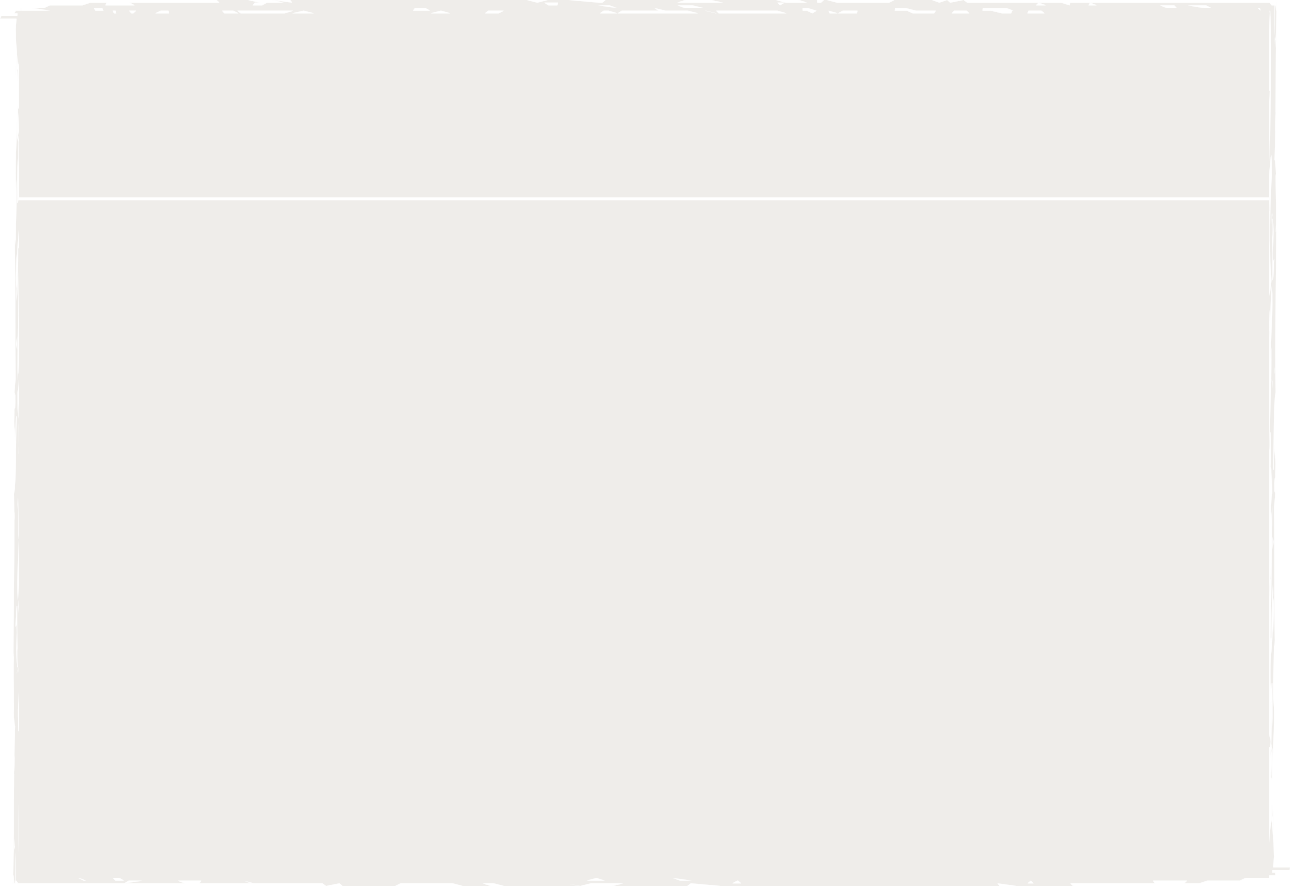 FINDINGSOver half of respondents (58%) use the waterfront space for exercise or relaxationAlmost half the respondents (47%) live near or within 5 minutes of the waterfrontAlmost a third of respondents (31%) visit the waterfront for tourism/holiday purposesLess than a fifth run or participate in events (11%) or work at the waterfront (6%)No respondents were business owners on the waterfrontOther things respondents do (written explanation): Eleven people said that they live close by but greater than 5 minutes away; six stated things they do at the waterfront, such as picnic, or skateboarding; and five made a range of other comments such as a visitor�NEXT STEPSTIMELINEStage 1 - engagement open - gather ideasBegan 10.00am 14 April 2023Stage 1 - engagement closedClosed 11:59pm, 31 May 2023Stage 1 - Analyse and share feedbackJune 2023Prepare draft masterplanJuly - December 2023Stage 2 - engagement - seek community feedback on draft masterplanFebruary 2024Stage 2 - Analyse and share feedbackMarch 2024Prepare final masterplanThe masterplan is expected to be finalised in late 2024APPENDIX 1GEELONG WATERFRONT MASTERPLAN SURVEYQUESTIONSAbout me (tick all that apply)I live near or within 5 minutes of the waterfrontI am a business owner on the waterfrontI work at the waterfrontI visit the waterfront for tourism / holiday purposesI run or participate in eventsI use the space for exercise or relaxationOther (please specify)Age group (select from drop-down options)What is your gender? This information enables us to consider the impact of Council service on people of different genders. This will help us to ensure that our services are equitable and meeting the needs of the Geelong Community. (Select from drop-down options)Town or Suburb (select from drop-down options)if you could imagine your ideal waterfront in 15 years, what would you see?thinking about what you wrote, does the waterfront need (more of, less of, or about the same):High quality parks and open spaceWell-connected trailsImproved access to waterMore shopping, cafes and diningArts and cultural experiencesFestivals, celebrations and special eventsImproved facilities (e.g. more lighting, wider pathways or better seating options)What are the top 4 things you want to do at the waterfront? Identify and rank your top 4 options:ExerciseRelaxPlay or skateMeet up with othersSwimGo boating / kayaking / yachtingDid we miss anything?Invest in a new businessEat in cafes / restaurantsShopStudy and learnAttend eventsSpend time connecting to natureHow well is the waterfront meeting the needs for different groups? (Not well, well enough, very well, don’t know)Children and familiesYoung peopleBusinessesNew investorsNew investorsThe arts and performing communityPeople over 65 years of agePeople using the site at nightPeople who live within 15 minutes of the waterfrontPeople who live more than 15 minutes from the waterfrontWhat information would help you engage with the waterfront? Identify and rank your top 2 options (1 highest) by either dragging and dropping, or writing 1 and 2 (phone). Clicking a button moves the item between the two lists.Wadawurrung cultureRecent history and cultural informationEventsImproved wayfinding signageis there anything else?if you could change oNe thing about the waterfront, what would it be?thank you for taking the time to contribute to our survey. We look forward to reading all the comments.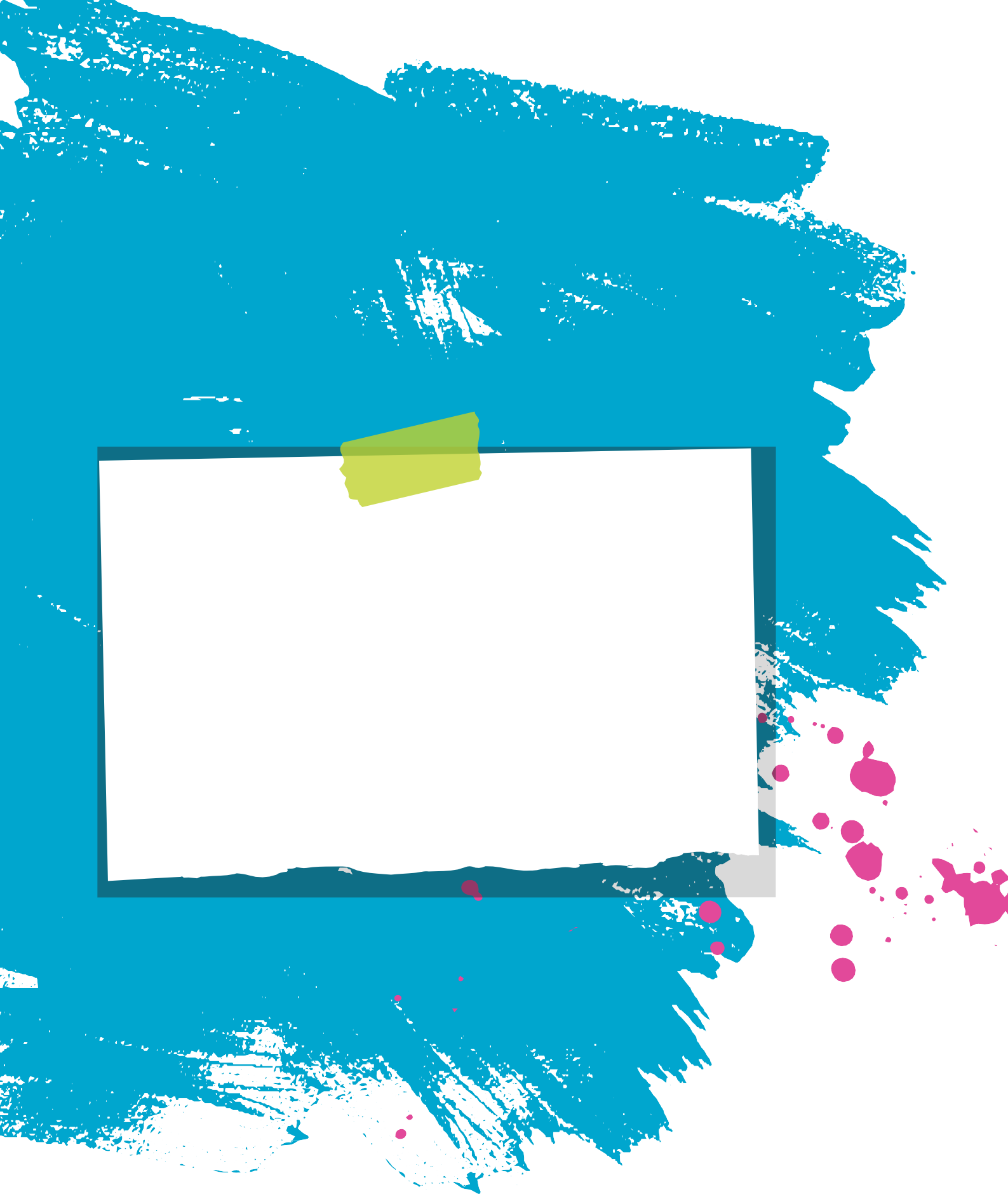 PLEASE NOTE: This report has been prepared by MosaicLab on behalfof and for the exclusive use of City of Greater Geelong�MosaicLab accepts no liability or responsibility whatsoever for or in respect of any use of or reliance upon this report by any third party�MosaicLab is a Victorian-based consultancy that specialises in community and stakeholder engagement, facilitation, negotiation, strategic planning, and coaching.MosaicLab acknowledges the Traditional Custodians of the many lands on which we live and work, and the continuing and valuable contribution they make to land, sea and culture. We pay our respects to elders past, present and emerging.REPORT PREPARED By: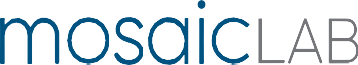 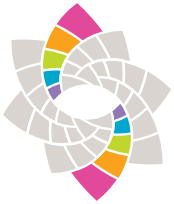 www.mosaiclab.com.auActivityDateParticipantsWadawurrung site walk6 March10Survey (hosted on the City’s Have Your Say platform)14 April to 31 May361Listening post – school holiday focus17 April70Listening post – after dark focus28 April35Listening post – market focus8 May602-hour community workshop11 May5Deep dive session18 May12Interviews by MosaicLab24 May to 1 June13Interviews by City of Greater Geelong staff24 May to 1 June3Development VictoriaRegional and Suburban Development teams representing the Exhibition & Convention Centre located on Western Beach Road next to Deakin UniversityDeakin UniversityRevitalising Central Geelongkey for comment numberskey for comment numberskey for comment numbers2 commentsA couple3 commentsA few4-7 commentsA small number8-14 commentsSeveral15-24 commentsA moderate number25-49 commentsA considerable number50-74 commentsA substantial number75-99 commentsA sizeable number100-149 commentsA large number